RENCANA PELAKSANAAN PEMBELAJARAN (RPP)NO: 01Kompetensi IntiMenghargai dan menghayati ajaran agama yang dianutnya.Menghargai dan menghayati perilaku jujur, disiplin, santun, percaya diri, peduli, dan bertanggung jawab dalam berinteraksi secara efektif sesuai dengan perkembangan anak di lingkungan, keluarga, sekolah, masyarakat dan lingkungan alam sekitar, bangsa, negara, dan kawasan regional.Memahami dan menerapkan pengetahuan faktual, konseptual, prosedural, dan metakognitif pada tingkat teknis dan spesifik sederhana berdasarkan rasa ingin tahunyatentangilmupengetahuan,teknologi,seni,budayadengan wawasan kemanusiaan, kebangsaan, dan kenegaraan terkait fenomena dan kejadian tampak mata.Menunjukkan keterampilan menalar, mengolah, dan menyajisecara kreatif, produktif, kritis, mandiri, kolaboratif,dan komunikatif, dalam ranah konkret dan ranah abstrak sesuai dengan yang dipelajari di sekolah dan sumber lain yang  sama dalam sudut pandang teori.Kompetensi Dasar dan Indikator Pencapaian KompetensiCATATAN:Materipada IPK disesuaikandengan KDIPK harusspesifikdantdkbolehadaduamateridalamsatu IPK.Tujuan PembelajaranMelalui serangkaian kegiatan pembelajaran, siswa dapat:PERTEMUAN KE -1 1. Peserta didik (A) dapat menjelaskan tujuan ungkapan meminta perhatian (B) melalui pemahaman dialog (C) secara kolaboratif (D) .2. Peserta didik (A) dapat menjelaskan tujuan ungkapan meminta dan mengungkapkan pendapat (B) melalui pemahaman dialog (C) secara kolaboratif (D).3. Peserta didik (A) dapat  menjelaskan tujuan ungkapan mengecek pemahaman (B) melalui pemahaman dialog (C) secara kolaboratif (D).4. Peserta didik (A) dapat menjelaskan tujuan ungkapan menghargai kinerja (B) melalui pemahaman dialog (C) secara kolaboratif (D).CATATAN:Tujuan harus disesuaikan dengan IPKPERTEMUAN KE – 21. Peserta didik (A) dapat  menjelaskan Simple Present Tenseyang terdapat dalam ungkapan (B) melalui pemahaman dialog (C) secara mandiri (D).2. Peserta didik (A) dapat mencontohkan ucapan,tekanan kata,intonasi,ejaan dan tanda baca dalam ungkapan tersebut (B) melalui pemahaman dialog (C) secara mandiri (D)PERTEMUAN KE – 31. Peserta didik (A) dapat melatih percakapan tentang ungkapan meminta perhatian (B) melalui pemahaman dialog (C) secara kreatif (D).2. Peserta didik (A) dapat melatih percakapan tentang ungkapan meminta dan mengungkapkan pendapat (B) melalui pemahaman dialog (C) secara kreatif (D).3. Peserta didik (A) dapat mendemonstrasikan dialog tentang ungkapan meminta perhatian (B) melalui pemahaman dialog (C) secara kreatif (D).4. Peserta didik (A) dapat mendemonstrasikan dialog tentang ungkapan meminta dan mengungkapkan pendapat (B) melalui pemahaman dialog (C) secara kreatif (D).PERTEMUAN KE – 41.Peserta didik (A) dapat menyusun dialog sederhana (B) dengan menggunakan kalimat sendiri tentang ungkapan meminta  perhatian (C) secara kreatif (D).2. Peserta didik (A) dapat menyusun dialog sederhana tentang ungkapan meminta dan mengungkapkan pendapat (B) melalui pemahaman berbagai ungkapan (C) secara kreatif (D).PERTEMUAN KE – 5“Penilaian Harian (PH)”1.Menjawab berbagai macam pertanyaan terkait materi.Fokus Penguatan Karakter:Religius, Jujur, Gemar membaca, Komunikatif, Tanggung jawab, dan Rasa ingin tahu.Literasi:Membaca, Menulis, MediaLevel berfikir:LOTS Keterampilan 4C:Creative, , Collaborative, CommunicativeMateri PembelajaranMateri Pembelajaran RegulerContohungkapanmemintaperhatiandanmemintadanmengungkapkanpendapatFungsi sosialMenjaga hubungan interpersonal dengan guru dan temanStruktur teks -Menjelaskanungkapanmemintaperhatian-MemintadanmengungkapkanpendapatUnsur kebahasaan-Pengucapan dan intonasi      Materi Pengayaan-	 Materi RemedialMetode Pembelajaran“Eclectic Method”Media/alat dan BahanMedia/Alat :   Gambar, dan LKSSumber BelajarKementrian Pendidikan dan Kebudayaan, Bahasa Inggris, When English Rings The Bell, SMP/MTs. Kelas VIII. (Buku Guru)Kementrian Pendidikan dan Kebudayaan, Bahasa Inggris, When English Rings The Bell, SMP/MTs. Kelas VIII. (Buku Guru)Cicik K. dan Susiningsih, 2017. PR. Bahasa Inggris SMP/MTs Kelas VIII.Semester 1. Klaten: PT Intan Pariwara.Langkah-langkah Kegiatan Pembelajaran CATATAN: KegiatanintiharusdisesuaikandenganTujuanpembelajaranPERTEMUAN KE - 1PERTEMUAN KE - 2PERTEMUAN KE - 3PERTEMUAN KE – 4PERTEMUAN KE – 5“PenilainHarian (PH)”Menjawab berbagai macam pertanyaan terkait materi (Jujur)Penilaian Hasil PembelajaranTeknik PenilaianPenilaian Sikap: Penilaian Pengetahuan: Multiple ChoicePenilaian Keterampilan:  Menulis	: Menyusun kata acak menjadi kalimat tentang ungkapan Berbicara	: Melakukan dialog tentang ungkapanInstrument PenilaianInstrument Penilaian Sikap (Terlampir)Instrument Penilaian Pengetahuan (Terlampir)Instrumen Penilaian Keterampilan (Terlampir)Remedial dan PengayaanRemidial	: Memberikan soal yang lebih mudah terkait materi. (Terlampir)Pengayaan	: Memberikan soal dengan tingkat kesulitan lebih tinggi. (Terlampir)KETERANGAN:LAMPIRAN RPPInstrument Penilaian Sikap Instrument Penilaian PengetahuanCATATAN:Instrumen harus sesuai dengan mteriRENCANA PELAKSANAAN PEMBELAJARAN (RPP)NO: 02 Kompetensi IntiMenghargai dan menghayati ajaran agama yang dianutnya.Menghargai dan menghayati perilaku jujur, disiplin, santun, percaya diri, peduli, dan bertanggung jawab dalam berinteraksi secara efektif sesuai dengan perkembangan anak di lingkungan, keluarga, sekolah, masyarakat dan lingkungan alam sekitar, bangsa, negara, dan kawasan regional.Memahami dan menerapkan pengetahuan faktual, konseptual, prosedural, dan metakognitif pada tingkat teknis dan spesifik sederhana berdasarkan rasa ingin tahunya tentang ilmu pengetahuan, teknologi, seni, budaya dengan wawasan kemanusiaan, kebangsaan, dan kenegaraan terkait fenomena dan kejadian tampak mata.Menunjukkan keterampilan menalar, mengolah, dan menyaji secara kreatif, produktif, kritis, mandiri, kolaboratif, dan komunikatif, dalam ranah konkret dan ranah abstrak sesuai dengan yang dipelajari di sekolah dan sumber lain yang  sama dalam sudut pandang teori.Kompetensi Dasar dan Indikator Pencapaian KompetensiTujuan PembelajaranMelalui serangkaian kegiatan pembelajaran, siswa dapat:	PERTEMUAN KE -1 Peserta didk (A) dapat mengidentifikasi ungkapan yang menyatakan dan menanyakan tentang kemampuan dan kemauan melakukan suatu tindakan (B) melalui pemahaman gambar (C) secara mandiri (D).Peserta didk (A) dapat menentukan  ungkapan yang menyatakan dan menanyakan tentang kemampuan dan kemauan melakukan suatu tindakan (B) melalui pemahaman gambar (C) secara mandiri (D).Peserta didk (A) dapat  mendiskusikan ungkapan yang menyatakan dan menanyakan tentang kemampuan dan kemauan melakukan suatu tindakan (B) melalui pemahaman gambar (C) secara berpasangan (D).PERTEMUAN KE – 2 Peserta didik (A) dapat menggunakan ungkapan sederhana menyatakan dan menanyakan tentang kemampuan dan kemauan melakukan suatu tindakan (B) melalui pemahaman gambar dari majalah / surat kabar (C) secara berpasangan (D).Peserta didk (A) dapat memperagakan ungkapan yang menyatakan dan menanyakan tentang kemampuan dan kemauan melakukan suatu tindakan (B) melalui pemahaman gambar dari majalah / surat kabar (C) secara berpasangan (D).Peserta didk (A) dapat menyesuaikan ucapan, tekanan kata, intonasi, ejaan, tanda baca, dan tulisan tangan tentang ungkapan menyatakan dan menanyakan kemampuan dan kemauan melakukan suatu tindakan (B) melalui pemahaman gambar dari majalah / surat kabar (C) secara mandiri dan kreatif (D).PERTEMUAN KE – 3 Peserta didk (A) dapat menjelaskan ungkapan kemampuan dan kemauan yang sesuai, dengan modal: can, will. (B) melalui pemahaman dialog (C) secara mandiri (D).Peserta didk (A) dapat menentukan nomina singular dan plural dengan atau tanpa a, the, this, those, my, their, dsb.(B) melalui pemahaman dialog (C) secara mandiri (D).Peserta didk (A) dapat melakukan percakapan (mendemonstrasikan) dialog  yang menyatakan dan menanyakan kemampuan dan kemauan (B) melalui pemahaman dialog (C) secara berkelompok (D). PERTEMUAN KE – 4 Peserta didk (A) dapat melengkapi teks yang melibatkan ungkapan menanyakan dan / atau menyatakan kemampuan dan kemauan melakukan suatu tindakan (B) melalui pemahaman teks (C) secara mandiri (D).Peserta didk (A) dapat menciptakan dialog sederhana yang melibatkan ungkapan menanyakan dan/atau menyatakan kemampuan dan kemauan melakuakan suatu tindakan. (B) melalui pemahaman teks (C) secara mandiri (D). PERTEMUAN KE – 5“Penilaian Harian (PH)”Menjawab berbagai macam pertanyaan terkait materi.Fokus Penguatan Karakter: Religius, Jujur, Gemar membaca, Komunikatif, Tanggung jawab, dan Rasa ingin tahu.Literasi: Membaca, Menulis, MediaLevel berfikir: LOTS dan HOTSKeterampilan 4C: Creative, Critical Thinking, Collaborative, CommunicativeMateri PembelajaranMateri Pembelajaran RegulerFungsi sosial Mengidentifikasi ungkapan menyatakan dan menanyakan kemampuan dan kemauan melakukan suatu tindakan.Menentukan ungkapan menyatakan dan menanyakan kemampuan dan kemauan melakukan suatu tindakanMendiskusikan gambar yang melibatkan ungkapan sederhana menyatakan dan menanyakan  kemampuan dan kemauan melakukan suatu tindakan Struktur teks Struktur Teks dari dialog yang menggunakan ungkapan menyatakan dan menanyakan kemampuan dan kemauan melakukan suatu tindakan kepada orang lain, yaitu:	Can you play the guitar? Yes, I can. I’m sorry I can’t answer the question. My uncle can run very fast., dan semacamnya.I promise I will come to your birthday party. Yes, sure, she will return the book soon. She will not take the train., dan semacamnya.Ucapan, tekanan kata, intonasi,Ejaan dan tanda bacaTulisan tanganUnsur kebahasaanKata kerja bantu modal: can, will.Kosa kata terkait kegiatan dan tindakan sehari-hari di lingkungan rumah, kelas, sekolah, dan masyarakat.Penggunaan nominal singular dan plural secara tepat, dengan atau tanpa a, the, this, those, my, their, dsb secara tepat dalam frasa nominal Materi PengayaanUngkapan kemampuan melakukan sesuatuUngkapan kemauan melakukan sesuatuBerbagai informasiMateri RemedialUngkapan kemampuan melakukan sesuatuUngkapan kemauan melakukan sesuatuBerbagai informasiMetode Pembelajaran“Eclectic Method”Media/alat dan BahanMedia/Alat :  Video, Gambar, dan LKSSumber BelajarKementrian Pendidikan dan Kebudayaan, Bahasa Inggris, When English Rings The Bell, SMP/MTs. Kelas VIII. (Buku Guru)Kementrian Pendidikan dan Kebudayaan, Bahasa Inggris, When English Rings The Bell, SMP/MTs. Kelas VIII. (Buku Siswa)Cicik K. dan Susiningsih, 2017. PR. Bahasa Inggris SMP/MTs Kelas VIII.Semester 1. Klaten: PT Intan Pariwara.Langkah-langkah Kegiatan Pembelajaran PERTEMUAN KE - 1PERTEMUAN KE - 2PERTEMUAN KE - 3PERTEMUAN KE - 4PERTEMUAN KE – 5“Penilain Harian (PH)”Menjawab berbagai macam pertanyaan terkait materi (Jujur)Penilaian Hasil PembelajaranTeknik PenilaianPenilaian Sikap: Observasi melaui jurnal (Annecdotal record & Incidental Record)Penilaian Pengetahuan: Multiple ChoicePenilaian Keterampilan:  Menulis	: Membuat dialog berdasarkan gambar yang melibatkan ungkapan menanyakan dan menyatakan ungkapan kemampuan melakukan sesuatu.Berbicara	: Melakukan (mendemonstrasikan) dialog yang dibuat berdasarkan gambar.Instrument PenilaianInstrument Penilaian Sikap (Terlampir)Instrument Penilaian Pengetahuan (Terlampir)Instrumen Penilaian Keterampilan (Terlampir)Remedial dan PengayaanRemidial	: Memberikan soal yang lebih mudah terkait materi. (Terlampir)Pengayaan	: Memberikan soal dengan tingkat kesulitan lebih tinggi. (Terlampir)KETERANGAN:LAMPIRAN RPPInstrument Penilaian Sikap Instrument Penilaian Pengetahuan     Choose one of the best answers !     1.    Interviewer    :   I wonder if you can operate Microsoft Windows.            Interviewee   :   Yes, Ma’am. I can operate Word, Excel, and Power Point as 				well.Besides, I’m able to take  short hands.             Interviewer    :   Good, Can you speak Japanese or Chinese ?            Interviewee   :   I’m sorry, Ma’am. I can’t either speak Japanese or Chinese.            The underlined sentence shows.......	       A.Surprise            B.Incapability            C.Capability            D.Advice            The following text for numbers 2 to 5.Leo         :  Goal ! That’s great. My favorite team has beaten the opponent.Rasyid   :  Yeah ! I’m very pleased and happy tonight. Finally, they can get the cup they are longing for.Beny      :  Ok, friends. Don’t make a noise. Let’s watch again how our favorite team has beaten the  opponent.The TV will re-play the way our favorite team make goal.Leo        :  Good Idea.Do they have the same favorite team ?Yes, they have same favorite team.No, they have different favorite team.Rasyid having different with both his favorite teams.Beny having different with both his favorite teams.Where does the dialog happen?Cinema				Futsal field	FieldIn front of TV			How do they feel ?Sad					Happy	BadAngry	The Underlined sentence shows......Surprise				IncapabilityCapabilityAdviceKey Answer:1. B2. A3. D4. B5. CPedoman Pensekoran:Instrument Penilaian Keterampilan (Reading Comprehension)Explain orally the following showing ability pictures and tell the purpose of it!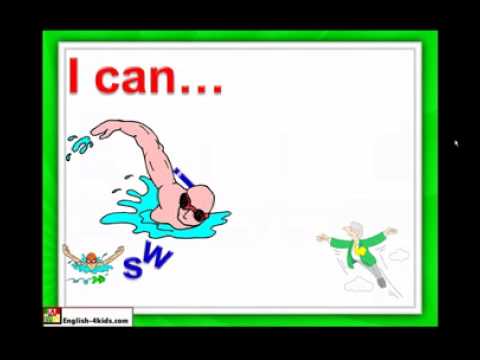 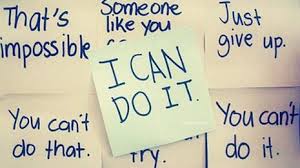 Explain orally the following showing willingness pictures and tell the purpose of it!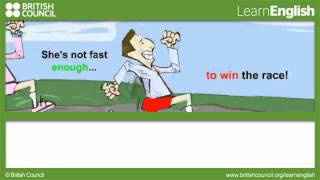 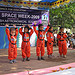 KUNCI  JAWABANPart AThe first picture shows a text, i.e. I CAN DO IT. It is a kind of sentence showing ability. The purpose is to show an ability in present time.The second picture shows a picture where a man can swim. The purpose is to show an ability in present time.Part BThe first picture shows a man’s willingness to win the race. The purpose is to show a willingness in the present time.The second picture shows a a group of children’s willingness to win the space week contest. The purpose is to show a willingness in the present time.Pedoman Pensekoran:Rumus Penilaian Akhir:Remidi dan PengayaanSOAL REMIDI“Memberikan tugas yang lebih mudah sesuai materi” (Terlampir pada LKS)SOAL PENGAYAAN“Memberikan tugas yang lebih sulit sesuai materi” (terlampir pada LKS)RENCANA PELAKSANAAN PEMBELAJARAN (RPP)NO: 03Kompetensi IntiMenghargai dan menghayati ajaran agama yang dianutnya.Menghargai dan menghayati perilaku jujur, disiplin, santun, percaya diri, peduli, dan bertanggung jawab dalam berinteraksi secara efektif sesuai dengan perkembangan anak di lingkungan, keluarga, sekolah, masyarakat dan lingkungan alam sekitar, bangsa, negara, dan kawasan regional.Memahami dan menerapkan pengetahuan faktual, konseptual, prosedural, dan metakognitif pada tingkat teknis dan spesifik sederhana berdasarkan rasa ingin tahunya tentang ilmu pengetahuan, teknologi, seni, budaya dengan wawasan kemanusiaan, kebangsaan, dan kenegaraan terkait fenomena dan kejadian tampak mata.Menunjukkan keterampilan menalar, mengolah, dan menyaji secara kreatif, produktif, kritis, mandiri, kolaboratif, dan komunikatif, dalam ranah konkret dan ranah abstrak sesuai dengan yang dipelajari di sekolah dan sumber lain yang  sama dalam sudut pandang teori.Kompetensi Dasar dan Indikator Pencapaian KompetensiTujuan PembelajaranMelalui serangkaian kegiatan pembelajaran, siswa dapat :      PERTEMUAN KE -1 Peserta didik  (A) dapat menerapkan ungkapan yang melibatkan tindakan memberi dan meminta informasi terkait keharusan, larangan dan himbauan (B) melalui video dan teks (C) secara komunikatif (D)Peserta didik (A) dapat menjelaskan manfaat dan kerugian larangan dan himbauan (B) melaui video dan teks (C) secara komunikatif (D)Peserta didik (A) dapat menemukan tempat yang lazim dipakai untuk ungkapan, larangan dan himbauan (B) melaui video dan teks secara komunikatif (D)Peserta didik (A) dapat menuliskan penggunaan ejaan dan tanda baca dengan tepat (B) melalui video dan teks (C) secara komunikatif (D)      PERTEMUAN KE – 2 Peserta didik (A) menjelaskan makna teks (tulisan), larangan dan himbauan (B) melalui video dan buku paket (C) secara komunikatif (D)Peserta didik (A) dapat menanggapi arti dari teks larangan dan himbauan (B) melalui video dan buku paket (C) secara komunikatif (D)Peserta didik (A) dapat menjelaskan maksud teks larangan dan himbauan  (B) melalui video dan buku paket (C) secara komunikatif (D)Peserta didik (A) dapat menjelaskan modality, must, should (don’t) have to yang digunakan dalam ungkapan keharusan larangan dan himbauan (B) melalui video dan buku paket (C) secara (komunikatif) (D)PERTEMUAN KE – 3 Peserta didik (A) dapat menjelaskan nomina singular dan plural dengan atau tanpa a, the, this, those, my, their,etc.  (B) melalui video dan buku paket (C) secara komunikatif (D)Peserta didik (A) dapat mencontohkan tekanan kata, intonasi, ejaan, tanda baca dan tulisan tangan  (B) melalui teks dan gambar (C) secara komunikatif (D)Peserta didik (A) dapat membaca secara bermakna tulisan himbauan dan larangan.  (B) melalui teks dan gambar (C) secara mandiri (D)Peserta didik (A) dapat membedakan dengan benar antara himbauan dan larangan  (B) melalui teks dan gambar (C) secara komunikatif (D)     PERTEMUAN KE – 4 Peserta didik (A) dapat menemukan tanda baca dalam teks larangan dan himbauan (B) melalui teks dan gambar (C) secara mandiri (D)Peserta didik (A) dapat menanyakan penggunaan ungkapan himbauan dan larangan (B) melalui teks dan gambar (C) secara komunikatif (D)Peserta didik (A) dapat menemukan tempat dimana biasanya larangan dan himbauan itu digunakan (B) melalui teks dan gambar (C) secara mandiriPeserta didik (A) dapat menerapkan maksud himbauan dan larangan dalam kehidupan sehari-hari (B) melalui teks dan gambar (C) secara komunikatif (D)     PERTEMUAN KE – 5“Penilaian Harian (PH)”Fokus Penguatan Karakter : Jujur, Komunikatif, Tanggung jawab, Kreatif dan Rasa ingin tahu.Literasi : Membaca, Menulis, Melihat video, Melihat gambar dan MediaLevel berfikir : LOTS dan HOTSKeterampilan 4C : Creative, Critical Thinking, Collaborative, CommunicativeMateri PembelajaranMateri Pembelajaran RegulerTeks dan gambar tentang himbauan dan laranganFungsi sosialMenyuruh, melarang dan menghimbau.Struktur teks Memulai dan menanggapi.Unsur kebahasaanUngkapan keharusan, larangan, himbauan dengan modal must (don’t) have to, should.Nomina singular dan plural dengan atau tanpa a, the, this, those.Ucapan, tekanan kata, intonasi, ejaan, tanda baca dan tulisan tangan.       Materi PengayaanTeks dan gambar terkait di lingkungan sekitar.Berbagai informasi.	 Materi RemedialMakna kata dalam teks.Tata bahasa terkait teks.Berbagai informasi.Metode Pembelajaran“Scientific Method”Media/alat dan BahanMedia/Alat :  Gambar, Video, Buku PR dan Buku Paket.Sumber BelajarKementerian Pendidikan dan Kebudayaan.2017. Bahasa Inggris – When English Rings a Bell SMP/MTs Kelas VIII.Jakarta: Kementerian Pendidikan dan Kebudayaan (Buku  Guru dan Siswa).Langkah-langkah Kegiatan Pembelajaran PERTEMUAN KE - 1PERTEMUAN KE - 2PERTEMUAN KE - 3PERTEMUAN KE - 4PERTEMUAN KE – 5“Penilain Harian (PH)”Penilaian Hasil PembelajaranTeknik PenilaianPenilaian Sikap: Observasi melaui jurnal (Annecdotal record & Incidental Record)Penilaian Pengetahuan: Multiple Choice dan EssayPenilaian Keterampilan:  Menulis	: Menulis contoh kalimat himbauan dan larangan.                   Menggambar simbol himbauan dan larangan Berbicara	: Mengucapkan dengan pelafalan yang jelas kalimat himbauan dan larangan.Instrument PenilaianInstrument Penilaian Sikap (Terlampir)Instrument Penilaian Pengetahuan (Terlampir)Instrumen Penilaian Keterampilan (Terlampir)Remedial dan PengayaanRemidial	: Memberikan soal yang lebih mudah terkait materi. (Terlampir)Pengayaan	: Memberikan soal dengan tingkat kesulitan lebih tinggi. (Terlampir)KETERANGAN:LAMPIRAN RPPInstrument Penilaian Sikap Instrument Penilaian PengetahuanChoose one of the best answers!Text for number 1 – 3A 	:	Tomorrow is Sunday. What about gonig fishing with me?B 	: 	I’d like to, but my fishing rod is broken.A 	: 	You may use my brothers. He won’t join us.B 	: 	Thank you for the offer. What time will we fish?A 	: 	At nine a.m. You don’t have anything to do at that time, right?B 	: 	Yes. Let’s go fishing together.A 	: 	………………………………………Why does the writer send the message?To offer items.				To invite a person.To inform something.		To ask for agreement.When will they go fishing?At dawn.In the morning.In the afternoon.In the evening.What can be concluded from the messages?The sender will go fishing alone.The receiver doesn’t like fishing.The sender will use her brother’s fishing rod.Both the sender and receiver will go fishing.KEY :BBDPedoman Pensekoran:Fill in the blanks with the suitable words from the box.Message EssayAnswer the following questions based on the messages.1.	Whom is the message for?2.	Why did the writer write the message?3.	Where will the writer go after the school ends?4.	What is the writer going to do there?5.	How will the writer go home?KEY :1.	To the writer’s parents.2.	To tell the writer’s parents that he will be late home.3.	He will go the Raya’s house. 4.	The writer going to have study club.5.	Raya’s father will drive him home. Pedoman Pensekoran:Instrument Penilaian KeterampilanIn pairs, write short messages based on the following notices.Number one has been done for you.1. 					KEY :			2.	Message:	Message:1.                                                                                 3.	Message:	2.		3.	Pedoman Pensekoran:Read the following notices.What does each notice mean?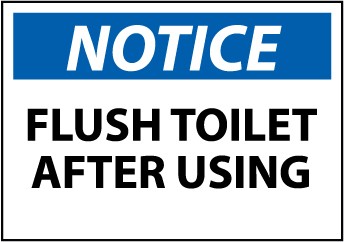 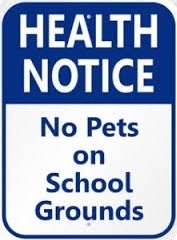 1. 			2.                                                              3.	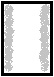 KEY :1.	We must flush the toilet after using it.2.	The school grounds are restricted for pets.3.	We must wear a jacket provided when entering the room.Pedoman Pensekoran:Rumus Penilaian Akhir:Remidi dan PengayaanSOAL REMIDI“Memberikan tugas yang lebih mudah sesuai materi” (Terlampir pada LKS)SOAL PENGAYAAN“Memberikan tugas yang lebih sulit sesuai materi” (terlampir pada LKS)RENCANA PELAKSANAAN PEMBELAJARAN (RPP)NO: 04Kompetensi IntiMenghargai dan menghayati ajaran agama yang dianutnya.Menghargai dan menghayati perilaku jujur, disiplin, santun, percaya diri, peduli, dan bertanggung jawab dalam berinteraksi secara efektif sesuai dengan perkembangan anak di lingkungan, keluarga, sekolah, masyarakat dan lingkungan alam sekitar, bangsa, negara, dan kawasan regional.Memahami dan menerapkan pengetahuan faktual, konseptual, prosedural, dan metakognitif pada tingkat teknis dan spesifik sederhana berdasarkan rasa ingin tahunyatentangilmupengetahuan,teknologi,seni,budayadengan wawasan kemanusiaan, kebangsaan, dan kenegaraan terkait fenomena dan kejadian tampak mata.Menunjukkan keterampilan menalar, mengolah, dan menyajisecara kreatif, produktif, kritis, mandiri, kolaboratif,dan komunikatif, dalam ranah konkret dan ranah abstrak sesuai dengan yang dipelajari di sekolah dan sumber lain yang  sama dalam sudut pandang teori.Kompetensi Dasar dan Indikator Pencapaian KompetensiTujuan PembelajaranMelalui serangkaian kegiatan pembelajaran, siswa dapat:PERTEMUAN KE -1 Peserta didik (A) dapat Menentukan tujuan komunikatif teks Interaksi Interpersonal (B) melalui pemahaman dialog (C) secara mandiri (D)Peserta didik (A) dapat Menentukan topik teks Interaksi Interpersonal (B) melalui pemahaman dialog (C) secara mandiri (D)Peserta didik (A) dapat Menentukan n berbagai informasi dari teks Interaksi Interpersonal(B) melalui pemahaman dialog (C) secara mandiri (D)PERTEMUAN KE – 2 Peserta didik (A) Menentukan maksud dari teks Interaksi Interpersonal(B). melalui pemahaman dialog (C) secara mandiri (D)Peserta didik (A Menentukan alur dan/ atau struktur teks Interaksi Interpersonal(B) melalui pemahaman dialog (C) secara mandiri (D)Peserta didik (A) Menentukan referensi makna dalam teks Interaksi Interpersonal. (B) melalui pemahaman dialog (C) secara mandiri (D)Peserta didik (A) Menentukan makna kata yang terdapat dalam teks Interaksi Interpersonal (B) melalui pemahaman dialog (C) secara mandiri (D)PERTEMUAN KE – 3 Peserta didik (A) Menentukan Simple Past Tense yang terdapat dalam teks Interaksi Interpersonal(B) melalui pemahaman dialog (C) secara mandiri (D)Peserta didik (A) Menentukan Past  Continous Tense yang terdapat dalam teks Interaksi Interpersonal (B) melalui pemahaman dialog (C) secara mandiri (D)Peserta didik (A) Menentukan referensi gramatika dalam teks Interaksi Interpersonal (B) melalui pemahaman dialog (C) secara mandiri (D) Peserta didik (A) Menentukan Linking Verbs (Was, Were) yang terdapat dalam teks Interaksi Interpersonal (B) melalui pemahaman dialog (C) secara mandiri (D)PERTEMUAN KE – 4 Peserta didik (A) Membaca secara bermakna berbagai contoh teks Interaksi Interpersonal(B) melalui pemahaman dialog (C) secara mandiri (D)Peserta didik (A) Menyajikan gambaran umum terkait teks Interaksi Interpersonal(B) melalui pemahaman dialog (C) secara mandiri (D)Peserta didik (A) Menyajikan ide pokok terkait teks Interaksi Interpersonal (B) melalui pemahaman dialog (C) secara mandiri (D)Peserta didik (A) Menyajikan informasi tersurat terkait teks Interaksi Interpersonal(B) melalui pemahaman dialog (C) secara mandiri (D)Peserta didik (A) Menyajikan informasi tersirat terkait teks Interaksi Interpersonal(B) melalui pemahaman dialog (C) secara mandiri (D)Peserta didik (A) Menyimpulkan isi  teks Interaksi Interpersonal(B) melalui pemahaman dialog (C) secara mandiri (D)PERTEMUAN KE – 5 Penilaian Harian (PH) -1Materi PembelajaranMateri Pembelajaran RegulerTeks khusus tentang Interaksi InterpersonalFungsi sosial-Menjaga hubungan interpersonal dengan  guru dan teman.Struktur teks - Memulai- Menanggapi (diharapkan/di luar dugaan)Unsur kebahasaan- Ungkapan a.l let’s ..., can you ..., would you like ..., may I, please.- Nomina singular dan plural dengan atau tanpa a, the, this, those, my, their, dsb.- Ucapan, tekanan kata, intonasi, ejaan, tanda baca, dan tulisan tangan4. Topic- Interaksi antara guru dan peserta didk di dalam dan di luar kelas yang melibatkan tindakan menyuruh, mengajak, meminta ijin yang dapat menumbuhkanperilaku yang termuat di KIMateri PengayaanMakna kata dalam teksTata bahasa terkait teks Berbagai informasi	 Materi RemedialMakna kata dalam teksTata bahasa terkait teks Berbagai informasiMetode Pembelajaran“Eclectic Method”Media/alat dan BahanMedia/Alat : Video, Lks, Gambar, Sumber BelajarKementrian Pendidikan dan Kebudayaan, Bahasa Inggris, English in Focus, SMP/MTs. Kelas VIII. (Buku Guru)Kementrian Pendidikan dan Kebudayaan, Bahasa Inggris, English in Focus, SMP/MTs. Kelas VIII. (Buku Guru)LKSLangkah-langkah Kegiatan Pembelajaran PERTEMUAN KE - 1PERTEMUAN KE - 2PERTEMUAN KE - 3PERTEMUAN KE - 4PERTEMUAN KE - 5Penilaian Hasil PembelajaranTeknik PenilaianPenilaian Sikap: Observasi melaui jurnal (Annecdotal record & Incidental Record)Penilaian Pengetahuan: Multiple ChoicePenilaian Keterampilan:  Menulis	: Menceritakan gambar berseri Berbicara	: Menceritankan kembali teks Narrative berdasarkan gambar berseri.Instrument PenilaianInstrument Penilaian Sikap (Terlampir)Instrument Penilaian Pengetahuan (Terlampir)Instrumen Penilaian Keterampilan (Terlampir)Remedial dan PengayaanRemidial	: Memberikan soal yang lebih mudah terkait materi. (Terlampir)Pengayaan	: Memberikan soal dengan tingkat kesulitan lebih tinggi. (Terlampir)LAMPIRAN RPPInstrument Penilaian Sikap Instrument Penilaian PengetahuanChoose one of the best answers!Bryan    : Nugy, where are you?
Nugy     : I’m in the house. What’s matter?
Bryan    : oh _____________ .
Nugy     : I’d like to help you. For what?
1. Complete the dialogue above with suitable expression ....
     A. Would you like some help?
     B. Sorry, I can’t help you
     C. Could I possibly ask you to help me?
     D. Let me help you
Romy     : May I help you ?
Deny      : Hmmm. Don’t bother yourself, thanks. 
2. The underlined sentence express ....
      A. Asking help
      B. Giving help
      C. Offering help
      D. Refusing an offer
Elsa     : Will you help me to build a snowman?
Olaf     : Yes, of course. _____ .
3. Complete the dialogue above ....
     A. I won’t               
     B. I will
     C. I will not             
     D. Will I?
Complete the dialogue below (for questions number 4 and 5)
Mr Iqbal    : Jon, come here please!
Andy         : Yes, sir. I'm coming.
Mr Iqbal    : (4) __________ the goods to the shop, please?
Andy         : With pleasure, sir.
Mr Iqbal    : Don't forget to put into the correct case!
Andy         : (5) ______, sir.
Mr Iqbal    : Thanks.
4. The suitable expression is ....
     A. Can you bring
     B. Can I bring
     C. May I bring
     D. Don't bring
5. The suitable expression is ....
    A. Sorry, I can't
    B. I'm busy
    C. I need some help
    D. Don't worryKEY:CDBADPedoman Pensekoran:Instrument Penilaian Keterampilan (Reading Comprehension)Answer the following questions!This dialogue for question number 1-3 A      : Could   you give me 1 kg  of apple  please ? B      : Here you are A     : How much is it ? B     : It’s Rp . 20.000 A     : Can I bargain ? B     : OK, I give you special price, it’s Rp. 15.000 A     : Thank you 1. Where does the dialogue probably  take place ? 2.  Can  the  1st speaker  bargain the price ? 3.  The speaker  express giving something , what does he say ?This dialogue for question number 4-5     A     : Have you ever been to Bali?     B     :  Yes, I have twice     A     : What do you think of  Bali island?B     : It’s  beautiful. I like it very much.4.     The speaker express asking opinion, what does he say ?5.  The sentence :” Have you ever been to Bali?  “ Is expression about …KEY:In the market                                                 .Yes, he/she can           Here you areWhat do you think of Bali island  ?  Asking information                                                            Pedoman Pensekoran:Rumus Penilaian Akhir:Remidi dan PengayaanSOAL REMIDI“Memberikan tugas yang lebih mudah sesuai materi” SOAL PENGAYAAN“Memberikan  tugas yang lebih  sulit sesuai materi” RENCANA PELAKSANAAN PEMBELAJARAN (RPP)Kompetensi IntiMenghargai dan menghayati ajaran agama yang dianutnya.Menghargai dan menghayati perilaku jujur, disiplin, santun, percaya diri, peduli, dan bertanggung jawab dalam berinteraksi secara efektif sesuai dengan perkembangan anak di lingkungan, keluarga, sekolah, masyarakat dan lingkungan alam sekitar, bangsa, negara, dan kawasan regional.Memahami dan menerapkan pengetahuan faktual, konseptual, prosedural, dan metakognitif pada tingkat teknis dan spesifik sederhana berdasarkan rasa ingin tahunya tentang ilmu pengetahuan, teknologi, seni, budaya dengan wawasan kemanusiaan, kebangsaan, dan kenegaraan terkait fenomena dan kejadian tampak mata.menyusun teks interaksi transaksional lisan dan tulis sangat pendek dan sederhana yang melibatkan tindakan  memberi dan meminta informasi terkait nama dan jumlah binatang, benda, dan bangunan publik yang dekat dengan kehidupan siswa sehari-hari, dengan memperhatikan fungsi sosial, struktur teks, dan unsur kebahasaan yang benar dan sesuai konteks.Kompetensi Dasar dan Indikator Pencapaian KompetensiB. Tujuan PembelajaranMelalui serangkaian kegiatan pembelajaran, siswa dapat:      PERTEMUAN KE -1 Peserta Didik (A) dapat  Mengenali nama orang dan jumlah binatang, benda,  yang dekat dengan kehidupan siswa sehari-hari (B) melalui Gambar dan Video (C) secara mandiri (D) .Peserta Didik (A) dapat Mengidentifikasi nama orang dan jumlah binatang, benda yang dekat dengan kehidupan siswa sehari-hari(B) melalui gambar dan video (C) secara mandiri (D) .Peserta Didik (A) Menyebutkan nama orang dan jumlah binatang, benda,yang dekat dengan kehidupan siswa sehari-hari (B) melalui gambar dan video (C) secara mandiri (D) .     PERTEMUAN KE – 2Peserta didik (A) dapat Menjelaskan tobe (is,am,are)(B) melalui  kalimat (C) secara mandiri (D)Peserta didik (A) dapat Mendeteksi article (a ,an,the) (B) melalui  kalimat (C) secara mandiri (D)Peserta didik (A) dapat Mengidentifikasi article (a ,an,the) (B) melalui  kalimat (C) secara mandiri (D)Peserta didik (A) dapat menggunakan countable and uncountable noun (B) melalui kalimat (C) secara mandiri (D)     PERTEMUAN KE – 3 Peserta didik (A) dapat Mengidentifikasi Struktur teks dari tindakan meminta,meberi informasi tentang nama orang dan jumlah binatang, benda,  yang dekat dengan kehidupan siswa sehari-hari (B) melalui contoh kalimat (C) secara kreatif (D)PERTEMUAN KE – 4 Peserta didik (A) dapat Menentukan preposition (benda,binatang dan bangunan publik) (B) melalui gambar (C) secara mandiri dan kreatif (D).PERTEMUAN KE – 5 Peserta didik (A) dapt Menentukan countable And uncountable noun terkait (benda,binatang dan orang) (B) melalui contoh kalimat (C) secara mandiri (D)             PERTEMUAN KE – 6Peserta didik (A) dapat Melakukan monolog terkait (benda,binatang dan orang) (B) melalui teks (C) secara mandiri (D) .Peserta didik (A) melakukan Bertanya Jawab terkait (benda,binatang dan orang) (B) melalui dialog (C) secara kolaboratif (D)PERTEMUAN KE – 7“Penilaian Harian (PH)”Fokus Penguatan Karakter: Komunikatif, Rasa ingin tahu dan Peduli Sosial\Literasi: Membaca, Menulis, Melihat GambarLevel berfikir: LOTS Keterampilan 4C: Creative, Collaborative, CommunicativeC.Materi Pembelajaran Fungsi sosial Mengidentifikasi keberadaan orang ,benda dan binatang dalam jumlah yang tidak tertentu.Struktur teks Keberadaan OrangThere are only a few students left in school.Where are the others?There are some over there.There are many people in the airport.Keberadaan BendaHow many chairs are there in your class?There are a lot of chairs.How much money is there in your pocket?Not much, just a little.Keberadaan Binatang.How many monkeys are there left in the zoo?There are still some.              Unsur kebahasaan	Penggunaan countable dan uncountable nouns (few,little, much, many,there is ,there are)Penggunaan definite and undefinite article (the, a, an)Penggunaan preposition (in, on, at, under      Materi PengayaanThings around home (animals,things,and public places)	 Materi RemedialTobe Article There is and there arePenggunaan how many dan how muchD.Metode Pembelajaran“Eclectic Method”E.Media/alat dan BahanMedia/Alat :  Video, Gambar, dan LKSF.Sumber BelajarKementrian Pendidikan dan Kebudayaan, Bahasa Inggris, When English Rings The Bell, SMP/MTs. Kelas VIII. (Buku Guru)InternetG.Langkah-langkah Kegiatan Pembelajaran PERTEMUAN KE - 1PERTEMUAN KE - 2PERTEMUAN KE - 3PERTEMUAN KE - 4PERTEMUAN KE - 5PERTEMUAN KE – 6PERTEMUAN KE – 7“Penilaian Harian (PH)”H.Penilaian Hasil PembelajaranTeknik PenilaianPenilaian Sikap: Observasi melaui jurnal  Penilaian Pengetahuan: Multiple Choice dan essayPenilaian Keterampilan:  Menulis	: Menuliskan kembali nama benda,binatang, dan tempat umum Berbicara	: melakukan monolog dan dialog terkait teks diberikanInstrument PenilaianInstrument Penilaian Sikap (Terlampir)Instrument Penilaian Pengetahuan (Terlampir)Instrumen Penilaian Keterampilan (Terlampir)PAT (Penilaian Antar Teman )PDRemedial dan PengayaanRemidial	: Memberikan soal yang lebih mudah terkait materi. (Terlampir)Pengayaan	: Memberikan soal dengan tingkat kesulitan lebih tinggi. (Terlampir)LAMPIRAN RPPInstrument Penilaian Sikap Instrument Penilaian PengetahuanCATATAN:Instrumen harus sesuai dengan materiChoose one of the best answers!Text for number 1 – 5One of the tallest and most interesting animals in the zoo is the giraffe. This is the giraffes we saw at the zoo. It is male and it is about six meters tall.The giraffes has big brown eyes which are protected by very thick lashes. The lashes are an important source of protection. They can also cover the giraffe’s nostrils in order to protect its nose. It has brown spots on the skin and this coloring helps protect the giraffe. The giraffe also has two short horns on its head.Like the camel, the giraffe can go for a long time without drinking water. One source of water is the leaves which the giraffe eat from trees. Since it is so tall, the giraffe can reach the tender leaves at the top of a tree.The giraffe lives is a small herds and often feed withe other animals. A baby giraffe is two meters tall at birth. It can stand up by itself within a few minutes after birth and can run well in about two days.The giraffe has two methods of self protection. If something frightens an adult giraffe, it can gallop away at about fifty kilometers per hour or stay to fight with its strong legs.A good title for the text is ......?A small African animal.                         	C. The tallest animal at the zoo.Giraffe and camels.				D. The interesting camel.The word gallop in the last sentence means . . .  Run						C. Fight.	Protect					D. Walk.From the description above, we may conclude that giraffes ............Need more water than camels.		C. Do not need much water.Eat tree leaves for water.			D. Need water and do not need leaves.A giraffe is about ............. meters long. ? Two.						C. Four.Three						D. Six.It is very common to see a giraffe ...........Alone.					C. In all parts of Africa.With other giraffes.				D. Around the world.KEY:CABDBPedoman Pensekoran:Instrument Penilaian Keterampilan (Reding Comprehension)Answer the following questions based on the text provided!There was a poor little girl, named Wulan, who lived with her stepmother and two stepsisters. Her father was a merchant, who always left home very early in the morning and arrived home late at night. He never knew that Wulan was treated very badly by her stepmother and stepsisters. Wulan had to do the house chores herself. She had no time to rest, until her father came home.One day, Wulan helped an old woman. In return, the woman gave her a magic broom and cloth, to help her with the house chores. She just needed to say, “Broom and cloth, please clean the house.” and they would start cleaning the house. When she said, “it’s done, thank you.”, they would stop working. Since then, Wulan did not need to work hard.Wulan’s stepmother and stepsisters knew how  Wulan did the house chores. Then, they tried to use the magic broom and cloth. They asked them to clean their bedrooms. However, they didn’t  know how to stop the broom and cloth, after everything was done. Finally, the broom and the cloth kicked them out of the house. Since then, Wulan lived happily.What is the purpose of the text?What is the text about?What is the main idea of the 2nd paragraph?“Her father was a merchant,….” Wht does the word ‘her’ refer to?‘Wulan lived happily.” What is the antonym of the underlinec word?KEY:To amuse the readers.Wulan and her stepmotherHelping an old women.WulanSadly Pedoman Pensekoran:Rumus Penilaian Akhir:Remidi dan PengayaanSOAL REMIDI“Memberikan tugas yang lebih mudah sesuai materi” (Terlampir pada LKS)SOAL PENGAYAAN“Memberikan tugas yang lebih sulit sesuai materi” (terlampir pada LKS)RENCANA PELAKSANAAN PEMBELAJARAN (RPP)NO: 06Kompetensi IntiMenghargai dan menghayati ajaran agama yang dianutnya.Menghargai dan menghayati perilaku jujur, disiplin, santun, percaya diri, peduli, dan bertanggung jawab dalam berinteraksi secara efektif sesuai dengan perkembangan anak di lingkungan, keluarga, sekolah, masyarakat dan lingkungan alam sekitar, bangsa, negara, dan kawasan regional.Memahami dan menerapkan pengetahuan faktual, konseptual, prosedural, dan metakognitif pada tingkat teknis dan spesifik sederhana berdasarkan rasa ingin tahunya tentang ilmu pengetahuan, teknologi, seni, budaya dengan wawasan kemanusiaan, kebangsaan, dan kenegaraan terkait fenomena dan kejadian tampak mata.Menunjukkan keterampilan menalar, mengolah, dan menyaji secara kreatif, produktif, kritis, mandiri, kolaboratif, dan komunikatif, dalam ranah konkret dan ranah abstrak sesuai dengan yang dipelajari di sekolah dan sumber lain yang  sama dalam sudut pandang teori.Kompetensi Dasar dan Indikator Pencapaian KompetensiTujuan PembelajaranMelalui serangkaian kegiatan pembelajaran, siswa dapat:PERTEMUAN KE -1 Menyebutkan keberadaan orang,benda dan binatangMenentukan keberadaan orang, benda dan binatang Mendeskripsikan keberadaan orang, benda dan binatangPERTEMUAN KE – 2 Meminta informasi tentang menanyakan keberadaan orang, benda dan binatangMemberi informasi tentang keberadaan orang, benda, dan binatangPERTEMUAN KE – 3 1.   Menjelaskan ungkapan dengan There is/are2.   Menjelaskan kata jumlah yang tidak tertentu : little, few, some, many, much, a lot of3.   Menjelaskan frasa kata depan : in,on, under,infront of, below, above dlPERTEMUAN KE – 4 1.   Mengisi kalimat-kalimat rumpang dengan preposisi yg benar sesuai gambarMembuat dialog sederhana tentang keberadaan   orang, benda dan binatangMemperagakan dialog sederhana tentang keberadaan orang, benda dan binatang dengan teman duduknya di depan kelasPERTEMUAN KE – 5 Menyusun teks tulis sangat pendek dan sederhana yang melibatkan tindakan memberi dan meminta informasi terkait keberadaan orang, benda, binatangMenampilkan secara lisan teks tulis sangat pendek dan sederhana yang melibatkan tindakan memberi dan meminta informasi terkait keberadaan orang, benda, binatangPERTEMUAN KE – 6  “Penilaian Harian (PH)”Menjawab berbagai macam pertanyaan terkait materi.Fokus Penguatan Karakter: Religius, Jujur, Gemar membaca, Komunikatif, Tanggung jawab, dan Rasa ingin tahu.Literasi: Membaca, Menulis, MediaLevel berfikir: LOTS dan HOTSKeterampilan 4C: Creative, Critical Thinking, Collaborative, CommunicativeMateri PembelajaranMateri Pembelajaran RegulerTeks interaksi transaksional lisan dan tulis yang melibatkan tindakan memberi dan meminta informasi terkait keberadaan orang, benda, binatang.Fungsi sosialMenyebutkan keberadaan orang, benda dan binatangMenentukan keberadaan orang, benda dan binatang Mendeskripsikan keberadaan orang, benda dan binatangStruktur teks 1.   Memberi dan Meminta informasi tentang keberadaan orang, benda dan binatang2.   Mengidentifikasi kata jumlah yang tidak tertentu3.   Menerapkan kata depan/preposition dalam kalimat yang menunjukkan keberadaan       orang, benda, dan binatangUnsur kebahasaanUngkapan There is/areKata jumlah yang tak tentuPrepositionsPengucapan dan intonasiMateri PengayaanMakna kata dalam teks Tata bahasa terkait teks Berbagai informasi	 Materi RemedialMakna kata dalam teks Tata bahasa terkait teks Berbagai informasiMetode Pembelajaran“Eclectic Method”Media/alat dan BahanMedia/Alat :  Video, Gambar, Sumber BelajarKementrian Pendidikan dan Kebudayaan, Bahasa Inggris, When English Rings The Bell, SMP/MTs. Kelas VIII. (Buku Guru)Kementrian Pendidikan dan Kebudayaan, Bahasa Inggris, When English Rings The Bell, SMP/MTs. Kelas VIII. (Buku Siswa)Langkah-langkah Kegiatan Pembelajaran PERTEMUAN KE - 1PERTEMUAN KE - 2PERTEMUAN KE - 3PERTEMUAN KE – 4PERTEMUAN KE – 5PERTEMUAN KE – 6 “Penilain Harian (PH)”Menjawab berbagai macam pertanyaan terkait materi (Jujur)Penilaian Hasil PembelajaranTeknik PenilaianPenilaian Sikap: Observasi melaui jurnal (Annecdotal record & Incidental Record)Penilaian Pengetahuan: Multiple ChoicePenilaian Keterampilan:  Menulis		: Menceritakan gambar berseri Berbicara	:Menceritankan kembali teks descriptive berdasarkan gambar berseri.Instrument PenilaianInstrument Penilaian Sikap (Terlampir)Instrument Penilaian Pengetahuan (Terlampir)Instrumen Penilaian Keterampilan (Terlampir)Remedial dan PengayaanRemidial	: Memberikan soal yang lebih mudah terkait materi. (Terlampir)Pengayaan	: Memberikan soal dengan tingkat kesulitan lebih tinggi. (Terlampir)KETERANGAN:LAMPIRAN RPPInstrument Penilaian Sikap Instrument Penilaian PengetahuanIn this task, you need to complete the sentences  use at, on and in with one the phrases from the box.KEY:in the 15th centuryon 21 july 1969On SaturdaysAt nightAt the age of fiveIn the 1920sAt the same timesIn 1917At the moment, in about 5 minutes.Pedoman Pensekoran:Instrument Penilaian Keterampilan in this exercise you have to put in the correct prepositions: at, on, inthe course begins.............7january and ends ..............10 marchI went to bed ..........midnight and got up ...........6:30 the next morningWe traveled overnight to paris and arrived...........5 o’clock............the morningMozart was born in salburg.........1978Are you doing anithing spesial ...........the weekendI have not seen Anna for a few days. I last saw her...............TuesdayIwiil phone you ......... Tuesday morning..........about 10 o’clock, okay?I might not beat home .........the morning. Can you phone ........... the afternoon insteadRian’s grandmother died..........1990...........the age of 79The price of electrity is going up...........octoberKEY : on 7 January, on 10 Marchat midnight, at 6:30 in the morningat 5 o’clock in the morningin 1978on the weekendon Tuesdayon Tuesday morning,at about 10 o’clockin the morning, in the afternoonin 1990 at the age of 79at the momentPedoman Pensekoran:Rumus Penilaian Akhir:Remidi dan PengayaanSOAL REMIDI“Memberikan tugas yang lebih mudah sesuai materi” (Terlampir pada LKS)SOAL PENGAYAAN“Memberikan tugas yang lebih sulit sesuai materi” (terlampir pada LKS)RENCANA PELAKSANAAN PEMBELAJARAN (RPP)NO: 07Kompetensi IntiMenghargai dan menghayati ajaran agama yang dianutnya.Menghargai dan menghayati perilaku jujur, disiplin, santun, percaya diri, peduli, dan bertanggung jawab dalam berinteraksi secara efektif sesuai dengan perkembangan anak di lingkungan, keluarga, sekolah, masyarakat dan lingkungan alam sekitar, bangsa, negara, dan kawasan regional.Memahami dan menerapkan pengetahuan faktual, konseptual, prosedural, dan metakognitif pada tingkat teknis dan spesifik sederhana berdasarkan rasa ingin tahunya tentang ilmu pengetahuan, teknologi, seni, budaya dengan wawasan kemanusiaan, kebangsaan, dan kenegaraan terkait fenomena dan kejadian tampak mata.Menunjukkan keterampilan menalar, mengolah, dan menyaji secara kreatif, produktif, kritis, mandiri, kolaboratif, dan komunikatif, dalam ranah konkret dan ranah abstrak sesuai dengan yang dipelajari di sekolah dan sumber lain yang  sama dalam sudut pandang teori.Kompetensi Dasar dan Indikator Pencapaian KompetensiTujuan PembelajaranMelalui serangkaian kegiatan pembelajaran, siswa dapat:PERTEMUAN KE -1 Menjelaskan tujuan komunikatif teks Descriptive.Menjelaskan topik teks Descriptive.Menjelaskan berbagai informasi dari teks Descriptive.PERTEMUAN KE – 2 1. Menjelaskan bagian dari generic structure teks Descriptive.2. Mengidentifikasi generic structure dalam teks Descriptive.3. Menjelaskan berbagai informasi tersirat dan tersurat dari teks Descriptive.PERTEMUAN KE – 3Menjelaskan maksud dari teks DescriptiveMenjelaskan alur dan/ atau struktur teks DescriptiveMenjelaskan referensi makna dalam teks Descriptive Menjelaskan makna kata yang terdapat dalam teks DescriptivePERTEMUAN KE – 4Menjelaskan makna kata yang terdapat dalam teks DescriptiveMenjelaskan Simple Present Tense yang terdapat dalam teks DescriptiveMenjelaskan Adverbia: always, often, sometimes, never, usually, everyMenjelaskan Nomina singular dan plural dengan atau tanpa a, the, this, those, my, their, dsbPERTEMUAN KE – 5Menceritakan kembali secara tertulis  (Bahasa sendiri) terkait kegiatan yang dilakukan sehari-hariMenceritakan kembali secara lisan  (Bahasa sendiri) terkait kegiatan yang dilakukan sehari-hariPERTEMUAN KE – 6   “Penilaian Harian (PH)”Menjawab berbagai macam pertanyaan terkait materi.PERTEMUAN KE – 7 Review materi pembelajaran secara keseluruhanFokus Penguatan Karakter: Religius, Jujur, Gemar membaca, Komunikatif, Tanggung jawab, dan Rasa ingin tahu.Literasi: Membaca, Menulis, MediaLevel berfikir: LOTS dan HOTSKeterampilan 4C: Creative, Critical Thinking, Collaborative, CommunicativeMateri PembelajaranMateri Pembelajaran RegulerTeks khusus tentang DescriptiveFungsi sosialTujuan komunikatifTopikBerbagai informasiStruktur teks Maksud teksAlur teksReferensi makna3.  Unsur kebahasaanMakna kata dalam teks Simple Present TenseAdverbia (always, often, sometimes, never, usually, every )Nomina singular dan plural dengan atau tanpa a, the, this, those, my, their, dsbReferensi GramatikaPengucapan dan intonasi      Materi PengayaanMakna kata dalam teks Tata bahasa terkait teks Berbagai informasi	 Materi RemedialMakna kata dalam teks Tata bahasa terkait teks Berbagai informasiMetode Pembelajaran“Eclectic Method”Media/alat dan BahanMedia/Alat :  Video, Gambar, dan LKSSumber BelajarKementrian Pendidikan dan Kebudayaan, Bahasa Inggris, When English Rings The Bell, SMP/MTs. Kelas VIII. (Buku Guru)Kementrian Pendidikan dan Kebudayaan, Bahasa Inggris, When English Rings The Bell, SMP/MTs. Kelas VIII. (Buku Guru)Cicik K. dan Susiningsih, 2017. PR. Bahasa Inggris SMP/MTs Kelas IX.Semester 1. Klaten: PT Intan Pariwara.Langkah-langkah Kegiatan Pembelajaran PERTEMUAN KE - 1PERTEMUAN KE - 2PERTEMUAN KE – 3PERTEMUAN KE – 4PERTEMUAN KE - 5PERTEMUAN KE – 6 “Penilain Harian (PH)”Menjawab berbagai macam pertanyaan terkait materi (Jujur)PERTEMUAN KE – 7Review materi pembelajaran secara keseluruhanPenilaian Hasil PembelajaranTeknik PenilaianPenilaian Sikap: Observasi melaui jurnal (Annecdotal record & Incidental Record)Penilaian Pengetahuan: Multiple ChoicePenilaian Keterampilan:  Menulis	: Menceritakan gambar berseri Berbicara: Menceritankan kembali teks Descriptive berdasarkan gambar berseri.Instrument PenilaianInstrument Penilaian Sikap (Terlampir)Instrument Penilaian Pengetahuan (Terlampir)Instrumen Penilaian Keterampilan (Terlampir)Remedial dan PengayaanRemidial	: Memberikan soal yang lebih mudah terkait materi. (Terlampir)Pengayaan	: Memberikan soal dengan tingkat kesulitan lebih tinggi. (Terlampir)KETERANGAN:LAMPIRAN RPPInstrument Penilaian Sikap Instrument Penilaian PengetahuanChoose one of the best answers!Text for number 1 – 5There is an aquarium, with four gold fish, two pleco catfish, two angelfish, a black ghost fish and aquatic plants in it, on the cabinet in front of the sofa in my living roomThe gold fish have round bodies  with gold scales and thin fins. The angelfish have oval, large thin bodies with black stripes. The black ghost fish has a round long body with fins along its body. All the fish are active and healthy. I feed them everyday.There is an artificial light to help the photosynthesis of the aquatic plants. There is also a water filtration system in the aquarium to maintain the cleanliness of the water.What is the text about?The writer’s petsThe writer’s gold fishThe writer’s hobbyThe writers’s aquariumWhere is the aquariumOn the sofaOn the cabinetIn the dining roomBetween the cabinet and sofaWhat are there in the aquarium?Fish and aquatic plantsFish and decorative plantsHouse amphibians and aquatic plantsHouse amphibians and decorative plantsWhat is the function of the artificial light in the aquarium?To maintain fish healthTo keep the water warmTo clean the water in the aquariumThe help the aquatic plants’ photosynthesisWhat is the function of  water filtration?To maintain the fish healthTo help the aquatic plants’ photosynthesisTo maintain the cleanliness of the waterTo keep the water warmKEYDBADCPedoman Pensekoran:Instrument Penilaian Keterampilan (Reding Comprehension)Answer the following questions based on the text provided!Camels are domesticated animalsThey have on or two humpsThey have tough and flexible lipsThey feed on vegetationThey live throughout desert areasPeople use them for transport across arid areasCamels can go a week or more without waterThey can also survive for a few months without foodA thin membrane on each eye protects their eyes from sand storms.Where do camels usually live?What are the camels’ lips like?Why do people need camel?Why can camels have good survival in arid environment?What protects camels from sandstroms?KEYThey live throughout desert areaflexible lipsbecause people use them for transport across arid areasbecause they can go a week or more without water and survive for a few months without foodA thin membrane on each eyePedoman Pensekoran:Rumus Penilaian Akhir:Remidi dan PengayaanSOAL REMIDI“Memberikan tugas yang lebih mudah sesuai materi” (Terlampir pada LKS)SOAL PENGAYAAN“Memberikan tugas yang lebih sulit sesuai materi” (terlampir pada LKS)RENCANA PELAKSANAAN PEMBELAJARAN(RPP) KD.3.8Satuan Pendidikan      :    SMPMata Pelajaran            :    Bahasa InggrisKelas/Semester           :    VIII/Genap.Materi Pokok		:What are you doing?Alokasi Waktu            :    8 x 40 menitKOMPETENSI INTIKI 1	:	Menghargai dan menghayati ajaran agama yang dianutnya KI 2	:	Menghargai dan menghayati perilaku jujur, disiplin, tanggungjawab, peduli (toleransi, gotong royong), santun, percaya diri, dalam berinteraksi secara efektif dengan lingkungan sosial dan alam dalam jangkauan pergaulan dan keberadaannya.KI 3	:	Memahami pengetahuan (faktual, konseptual, dan prosedural) berdasarkan rasa ingin tahunya tentang ilmu pengetahuan, teknologi, seni, budaya terkait fenomena dan kejadian tampak mata.KI 4	:	Mencoba, mengolah, dan menyaji dalam ranah konkret (menggunakan, mengurai, merangkai, memodifikasi, dan membuat) dan ranah abstrak (menulis, membaca, menghitung, menggambar, dan mengarang) sesuai dengan yang dipelajari di sekolah dan sumber lain yang sama dalam sudut pandang/teori.B. KOMPETENSI DAS AR DAN INDIKATORTujuan PembelajaranMelalui serangkaian kegiatan pembelajaran:PERTEMUAN KE -1Peserta didik(A) dapat menentukan tujuan komunikatif ungkapan menyatakan dan menanyakan tindakan/kegiatan yang sedang berlangsung (B) melalui pemahaman dialog /text bacaan (C) secara kolaboratif (D).Peserta didik(A) dapat menentukan konteks penggunaan (Waktu) ungkapan menyatakan dan menanyakan tindakan/kegiatan yang sedang berlangsung(B) melaui pemahaman dialog/text bacaan (C) secara kreatif (D).Peserta didik (A)dapat mengidentifikasi maksud dari ungkapan menyatakan dan menanyakan tindakan/kegiatan yang sedang berlangsung(C) melalui pemahaman dialog /bacaan (C) secara berkelompok (D).Peserta didik(A) dapat menentukan alur dan/atau struktur teks dari ungkapan untuk menyatakan dan menanyakan tindakan/kegiatan yang sedang berlangsung (B)  melaui pemahaman dialog/bacaan (C) secara mandiri (D).PERTEMUAN KE - 2Peserta didik (A) dapat menentukan referensi makna dalam ungkapan untuk menyatakan dan menanyakan tindakan/kegiatan yang sedang berlangsung (B)  melaui pemahaman kalimat  (C) secara mandiri (D).Peserta didik (A) dapat menentukan makna kata yang terlibat dalam ungkapan menyatakan dan menanyakan tindakan/kegiatan yang sedang berlangsung (B) melaui pemahaman kalimat (C) secara mandiri (D).Peserta didik (A) dapat mengidentifikasiauxiliaryverb yang terlibat dalam ungkapan menyatakan dan menanyakan tindakan/kegiatan yang sedang berlangsung (B) melaui pemahaman ungkapan (C) secara mandiri.Peserta didik(A) dapat menerapkan berbagai contoh ungkapan menyatakan dan menanyakan tindakan/kegiatan yang sedang berlangsung (B) melaui pemahaman dialog (C) secara komunikatif (D).PERTEMUAN KE - 3Peserta didik (A) dapat bertanya dan/atau menjawab (interview) secara lisan terkait ungkapan  menyatakan dan menanyakan tindakan/kegiatan yang sedang berlangsung(B) melaui pemahaman berbagai ungkapan(C) secara komunikatif (D).Peserta didik (A)dapat menyusun (membuat secara tertulis)  laporan terkait ungkapan menyatakan dan menanyakan tindakan/kegiatan yang sedan berlangsung (B)  melaui hasil interview (C) secara kreatif (D).PERTEMUAN KE - 4Peserta didik (A) dapat melakukan (menyusun secara lisan) laporan terkait ungkapan menyatakan dan menayakan tindakan/kegiatan yang sedang berlangsung (B) melaui hasil interview (C)secara komunikatif (D).Peserta didik (A) dapat menyusun (memproduksi sendiri)  dialog pendek sederhana terkait ungkapan menyatakan/menanyakan tindakan/kegiatan yang sedang berlangsung(B) melaui pemahaman dialog/bacaan (C)secara kreatif (D).PERTEMUAN KE - 5Penilaian Harian (PH)-1Materi PembelajaranMateri Pembelajaran RegulerTeks interaksi transaksional lisan dan tulis yang melibatkan tindakan memberi dan meminta informasi terkait keadaan/tindakan/kegiatan/kejadian yang sedang dilakukan/berlangsung saat diucapkan (present continuous tense)Fungsi sosial Menjelaskan, mendeskripsikanStruktur teksMemulai Menanggapi (diharapkan/di luar dugaan)Unsur kebahasaanKalimat deklaratif dan interogatif dalam Present Continuous TenseAdverbia: nowNomina singular dan plural dengan atau tanpa a, the, this, those, my, their, dsb.Ucapan, tekanan kata, intonasi, ejaan, tanda baca, dan tulisan tanganTopikKegiatan dan kejadian yang sedang berlangsung di rumah, sekolah dan sekitarnya yang dapat menumbuhkanperilaku yang termuat di KIMateri PengayaanUnsur kebahasaanMakna kata dan ungkapan Tata bahasa terkait teks ( Present Continuous Tense, Verb, Personal pronoun)	 Materi RemedialUnsur kebahasaanMakna kata dan ungkapan Tata bahasa terkait teks (Present Continuous Tense, to be,Verb+ing, Personal pronoun)Metode/Model Pembelajaran“Eclectic Model”Media/alat dan BahanMedia/Alat :  Video dan LKSSumber BelajarKementerian Pendidikan dan Kebudayaan.2018. Bahasa Inggris When English Rings a Bell SMP/MTs Kelas VIII.Jakarta: Kementerian Pendidikan dan Kebudayaan (Buku Guru).Kementerian Pendidikan dan Kebudayaan.2018. Bahasa Inggris When English Rings a Bell SMP/MTs Kelas VIII.Jakarta: Kementerian Pendidikan dan Kebudayaan (Buku Siswa).Let’s Talk for Junour High Scholl grade VIII, Pakar Raya.Functional English for Junior High School Grade VIII ( penerbit MEFI CARAKA SURAKARTA )Langkah-langkah Kegiatan Pembelajaran PERTEMUAN KE - 1PERTEMUAN KE - 2PERTEMUAN KE - 3PERTEMUAN KE - 4PERTEMUAN KE – 5“Penilaian Harian (PH)” Peserta didik menjawab beberapa soal yang di suguhkan guru(Jujur)Penilaian Hasil PembelajaranTeknik PenilaianPenilaian Sikap: Observasi melaui jurnal (Annecdotal record & Incidental Record)Penilaian Pengetahuan: Multiple Choice and matchingPenilaian Keterampilan: PraktekInstrument PenilaianInstrument Penilaian Sikap (Terlampir)Instrument Penilaian Pengetahuan (Terlampir)Instrumen Penilaian Keterampilan (Terlampir)Remedial dan PengayaanRemidial	: Memberikan soal yang lebih mudah terkait materi. (Terlampir)Pengayaan	: Memberikan soal dengan tingkat kesulitan lebih tinggi. (Terlampir)RENCANA PELAKSANAAN PEMBELAJARAN( RPP )KD. 3.9Satuan Pendidikan     :   SMP Mata Pelajaran           :   Bahasa InggrisKelas/Semester          :   VIII/Genap.Materi Pokok             :   Bigger is not always better.Alokasi Waktu           :    8 x 40 menitKOMPETENSI INTIKI 1	:	Menghargai dan menghayati ajaran agama yang dianutnya KI 2	:	Menghargai dan menghayati perilaku jujur, disiplin, tanggungjawab, peduli (toleransi, gotong royong), santun, percaya diri, dalam berinteraksi secara efektif dengan lingkungan sosial dan alam dalam jangkauan pergaulan dan keberadaannya.KI 3	:	Memahami pengetahuan (faktual, konseptual, dan prosedural) berdasarkan rasa ingin tahunya tentang ilmu pengetahuan, teknologi, seni, budaya terkait fenomena dan kejadian tampak mata.KI 4	:	Mencoba, mengolah, dan menyaji dalam ranah konkret (menggunakan, mengurai, merangkai, memodifikasi, dan membuat) dan ranah abstrak (menulis, membaca, menghitung, menggambar, dan mengarang) sesuai dengan yang dipelajari di sekolah dan sumber lain yang sama dalam sudut pandang/teori.B. KOMPETENSI DAS AR DAN INDIKATORTujuan PembelajaranMelalui serangkaian kegiatan pembelajaran:PERTEMUAN KE -1Peserta didik (A) dapat menentukan tujuan komunikatif ungkapan perbandingan jumlah, dan sifat orang, binatang, dan benda (B) melaui pemahaman dialog(C) secara kolaboratif (D).Peserta didik (A) dapat menentukan konteks penggunaan ungkapan perbandingan jumlah, dan sifat orang, binatang, dan benda (B) melaui pemahaman dialog (C) secara kreatif (D).Peserta didik(A) dapat mengidentifikasi maksud dari ungkapan perbandingan jumlah, dan sifat orang, binatang, dan benda (B) melaui pemahaman dialog (C) secara berkelompok (D).Peserta didik(A) dapat menentukan alur dan/atau struktur teks dari ungkapan perbandingan jumlah, dan sifat orang, binatang, dan benda (B) melaui pemahaman dialog (C) secara mandiri (D).PERTEMUAN KE - 2Peserta didik(A) dapat menentukan referensi makna dalam ungkapan perbandingan jumlah, dan sifat orang binatang, dan benda (B) melalui pemahaman kalimat  (C) secara mandiri (D).Peserta didik (A)dapat menentukan makna kata yang terlibat dalam perbandingan jumlah, dan sifat orang, binatang, dan benda (B) melalui pemahaman kalimat (C) secara mandiri (D).Peserta didik (A)dapat mengidentifikasi kata kerja  yang terlibat dalam ungkapan perbandingan jumlah, dan sifat orang, binatang, benda (B) melalui pemahaman ungkapan (C) secara mandiri (D).Peserta didik (A)dapat menerapkan berbagai contoh ungkapan perbandingan jumlah, dan sifat orang, binatang, dan benda (B) melalui pemahaman dialog (C) secara komunikatif (D).PERTEMUAN KE - 3Peserta didik (A)dapat bertanya dan/atau menjawab (interview) secara lisan terkait ungkapan perbandingan jumlah, dan sifat orang, binatang, dan benda (B)melalui pemahaman berbagai ungkapan (C) secara komunikatif (D).Peserta didik(A) dapat menyusun (membuat secara tertulis)  laporan terkait ungkapan perbandingan jumlah, dan sifat orang, binatang, dan benda (B) melalui hasil interview (C) secara kreatif (D).PERTEMUAN KE - 4Peserta didik (A) dapat melakukan (menyusun secara lisan) laporan terkait ungkapan perbandingan jumlah, dan sifat orang, binatang, dan benda (B) melalui hasil interview (C) secara komunikatif (D).PERTEMUAN KE - 5Peserta didik(A) dapat menyusun (memproduksi sendiri)  dialog pendek sederhana terkait ungkapan perbandingan jumlah, dan sifat orang, binatang, dan benda (B) melalui pemahaman dialog (C) secara kreatif (D).PERTEMUAN KE - 6Penilaian Harian (PH)-1Materi PembelajaranMateri Pembelajaran RegulerTeks interaksi transaksional lisan dan tulis yang melibatkan tindakan memberi dan meminta informasi terkait perbandingan jumlah dan sifat orang, binatang, benda (degree of comparison)Fungsi sosialFungsi sosial Mengidentifikasi, mengenalkan, memuji, mengkritik, mengagumi.Struktur teksMemulai Menanggapi (diharapkan/di luar dugaan)Unsur kebahasaanKalimat perbandingan positif, komparatif dan superlatif dengan: as ... as, -er, -est, more ..., the most ...Perbandingan jumlah: more, fewer, lessNomina singular dan plural dengan atau tanpa a, the, this, those, my, their, dsb.Ucapan, tekanan kata, intonasi, ejaan, tanda baca, dan tulisan tanganTopikPerbandingan orang, benda, binatang di kelas, sekolah, rumah, dan sekitarnya yang dapat menumbuhkanperilaku yang termuat di KIMateri PengayaanUnsur kebahasaanMakna kata dan ungkapan Tata bahasa terkait teks (kata kerja to be, adjective , Personal pronoun)	 Materi RemedialUnsur kebahasaanMakna kata dan ungkapan Tata bahasa terkait teks ( kata kerja to be, adjective, Personal pronoun)Metode/Model Pembelajaran“Eclectic Model”Media/alat dan BahanMedia/Alat :  Video dan LKSSumber BelajarKementerian Pendidikan dan Kebudayaan.2018. Bahasa Inggris When English Rings a Bell SMP/MTs Kelas VIII.Jakarta: Kementerian Pendidikan dan Kebudayaan (Buku Guru).Kementerian Pendidikan dan Kebudayaan.2018. Bahasa Inggris When English Rings a Bell SMP/MTs Kelas VIII.Jakarta: Kementerian Pendidikan dan Kebudayaan (Buku Siswa).Let’s Talk for Junour High Scholl grade VIII, Pakar Raya.Functional English for Junior High School Grade VIII ( penerbit MEFI CARAKA SURAKARTA )Langkah-langkah Kegiatan Pembelajaran PERTEMUAN KE - 1PERTEMUAN KE - 2PERTEMUAN KE - 3PERTEMUAN KE - 4PERTEMUAN KE -  5PERTEMUAN KE – 6“Penilaian Harian (PH)” Peserta didik menjawab beberapa soal yang di suguhkan guru(Jujur)Penilaian Hasil PembelajaranTeknik PenilaianPenilaian Sikap: Observasi melaui jurnal (Annecdotal record & Incidental Record)Penilaian Pengetahuan: Multiple Choice and matchingPenilaian Keterampilan: PraktekInstrument PenilaianInstrument Penilaian Sikap (Terlampir)Instrument Penilaian Pengetahuan (Terlampir)Instrumen Penilaian Keterampilan (Terlampir)Remedial dan PengayaanRemidial	: Memberikan soal yang lebih mudah terkait materi. (Terlampir)Pengayaan	: Memberikan soal dengan tingkat kesulitan lebih tinggi. (Terlampir)LAMPIRANInstrument Penilaian Sikap Instrument Penilaian PengetahuanInstructions:Choose one of the best answers based on the text below!Barbecue in the parkLast holiday, we went to the park. David’s family invited us to a barbecue party in the park.we lived nearby so we just walked there.         When we got to the park, there were not many people yet. David’s family was already there. They arrived there early to get the best picnic spot with an electronic barbecue  grill nearby. When I arrived, there were cleaning the barbecue. They made sure the barbecue was clean. When it was clean, they turned the barbecue on by pushing the button. The electric stove turned on and the metal plate became hot.         David’s mother put some cooking oil on the metal plate, and after that she put some sausages, beef steaks and some onions on the barbecue. Menwhile, Devid’s father was preparing the bread, butter, and the drink.        While waiting for the meat to cook, David and I joined our friends playing football. When we got tired, we stopped and enjoyed the sausages, steaks and some cold softdrinks.        The food was delicious. I think David’s mother is one of the best cooks in the world.My English teacher is giving me a test right now. I am sure I will get more than nine. I wish you success.				C. Congratulation.Ihope you will get more.			D. I believe you will get nine.Nizam has just won cycling race and he got gold medal for it.Have a nice race.				C. I hope he will win the race.I wish he is success in the race.		D. Congratulation on winning the race.Janis joined a singing contest two days ago but she is not sure to be the winner.I wish she would be the winner.		C. Congratulation Janis.I hope she will win in the contest.		D. Be sure Janis. You will win.Dian is going to have a job interview and the result of her interview will be announced tomorrow morning.I’m sure she will be accepted.		C. I wish she will get the job.Congratulation on joining the interview.	D. I hope the interview will be announced tomorrow.Your school team will take part in soccer competition next month and they are hesitant to be the winner.I’m certain your team will win.		C. I hope your team will win.I wish your team would be the winner.	D. No worry your team will be the winner.Match the situations, statements or questions in column “A” with the most suitable expressions in column “B”!Pedoman Pensekoran:Instrument Penilaian Keterampilan”Interview five of your friends about their hopes and report it in front of the classroom.Pedoman Pensekoran: Rumus Penilaian Akhir:Remidi dan PengayaanSOAL REMIDI“Memberikan tugas yang lebih mudah sesuai materi”SOAL PENGAYAAN“Memberikan tugas yang lebih sulit sesuai materi”.				RENCANA PELAKSANAAN PEMBELAJARAN( RPP )KD.3.10.Satuan Pendidikan     :    SMPMata Pelajaran           :    Bahasa InggrisKelas/Semester          :    VIII/Genap.Materi Poko                :    When I was a child. Alokasi Waktu            :    8 x 40 menitKOMPETENSI INTIKI 1	:	Menghargai dan menghayati ajaran agama yang dianutnya KI 2	:	Menghargai dan menghayati perilaku jujur, disiplin, tanggungjawab, peduli (toleransi, gotong royong), santun, percaya diri, dalam berinteraksi secara efektif dengan lingkungan sosial dan alam dalam jangkauan pergaulan dan keberadaannya.KI 3	:	Memahami pengetahuan (faktual, konseptual, dan prosedural) berdasarkan rasa ingin tahunya tentang ilmu pengetahuan, teknologi, seni, budaya terkait fenomena dan kejadian tampak mata.KI 4	:	Mencoba, mengolah, dan menyaji dalam ranah konkret (menggunakan, mengurai, merangkai, memodifikasi, dan membuat) dan ranah abstrak (menulis, membaca, menghitung, menggambar, dan mengarang) sesuai dengan yang dipelajari di sekolah dan sumber lain yang sama dalam sudut pandang/teori.B. KOMPETENSI DAS AR DAN INDIKATORTujuan PembelajaranMelalui serangkaian kegiatan pembelajaran:PERTEMUAN KE -1Peserta didik (A) dapat menentukan tujuan komunikatif ungkapan tentang kegiatan yang dilakukan pada masa lampau (B) melalui pemahaman dialog/bacaan (C) secara kolaboratif (D).Peserta didik (A) dapat menentukan konteks penggunaan (Waktu) antara ungkapan tentang kegiatan yang dilakukan pada masa lampau (B)melalui pemahaman dialog/bacaan (C) secara kreatif (D).Peserta didik dapat mengidentifikasi maksud dari ungkapan tentang kegiatan yang dilakukan pada masa lampau melalui pemahaman dialog/bacaan secara berkelompok.Peserta didik dapat menentukan alur dan/atau struktur teks dari ungkapan tentang kegiatan yang dilakukan pada masa lampau melalui pemahaman dialog/bacaan secara mandiri.PERTEMUAN KE - 2Peserta didik (A) dapat menentukan referensi makna dalam ungkapan tentang kegiatan yang dilakukan pada masa lampau (B) melalui pemahaman kalimat (C) secara mandiri (D).Peserta didik (A) dapat menentukan makna kata yang terlibat dalam ungkapan tentang kegiatan yang dilakukan pada masa lampau(B) melalui pemahaman kalimat (C) secara mandiri (D).Peserta didik (A) dapat mengidentifikasi auxiliaryverb yang terlibat dalam ungkapan tentang kegiatan yang dilakukan pada masa lampau (B) melalui pemahaman ungkapan (C) secara mandiri (D).Peserta didik (A) dapat menerapkan berbagai contoh ungkapan tentang kegiatan yang dilakukan pada masa lampau (B) melalui pemahaman dialog/bacaan (C) secara komunikatif (D).PERTEMUAN KE - 3Peserta didik (A) dapat bertanya dan/atau menjawab (interview) secara lisan terkait ungkapan tentang kegiatan yang dilakukan pada masa lampau (B) melalui pemahaman berbagai ungkapan(C) secara komunikatif (D).Peserta didik (A) dapat menyusun (membuat secara tertulis)  laporan terkait ungkapan tentang kegiatan yang dilakukan pada masa lampau (B) melalui hasil interview (C) secara kreatif (D).PERTEMUAN KE - 4Peserta didik (A) dapat melakukan (menyusun secara lisan) laporan terkait ungkapan tentang kegiatan yang dilakukan pada masa lampau(B) melalui hasil interview (C) secara komunikatif (D).PERTEMUAN KE - 5Peserta didik (A)dapat menyusun (memproduksi sendiri)  dialog pendek sederhana terkait ungkapan menyatakan kegiatan yang dilakukan pada masa lampau(B) melalui pemahaman dialog/bacaan (C) secara kreatif (D).PERTEMUAN KE - 6Penilaian Harian (PH)-1Materi PembelajaranMateri Pembelajaran RegulerTeks interaksi transaksional lisan dan tulis yang melibatkan tindakan memberi dan meminta informasi terkait keadaan/tindakan/ kegiatan/ kejadian yang dilakukan/terjadi, rutin maupun tidak rutin, atau menjadi kebenaran umum di waktu lampau (simple past tense)Fungsi sosial Melaporkan, menceritakan, menjelaskankejadian yang dilakukan/terjadi, di waktu lampau.Struktur teksMemulaiMenanggapi (diharapkan/di luar dugaan)Unsur kebahasaanKalimat deklaratif dan interogatif dalam bentuk Simple Past TenseNomina singular dan plural dengan atau tanpa a, the, this, those, my, their, dsb.Ucapan, tekanan kata, intonasi, ejaan, tanda baca, dan tulisan tanganTopikKegiatan, tindakan yang (rutin) terjadi di masa lalu di sekolah, rumah, dan sekitarnya yang dapat menumbuhkan perilaku yang termuat di KIMateri PengayaanUnsur kebahasaanMakna kata dan ungkapan Tata bahasa terkait teks (Verb, auxiliary Verb, Adverb, Personal pronoun)	 Materi RemedialUnsur kebahasaanMakna kata dan ungkapan Tata bahasa terkait teks (Verb, auxiliary Verb, Adverb, Personal pronoun)Metode/Model Pembelajaran“Eclectic Model”Media/alat dan BahanMedia/Alat :  Buku text siswa, Buku Guru dan LKSSumber BelajarKementerian Pendidikan dan Kebudayaan.2018. Bahasa Inggris When English Rings a Bell SMP/MTs Kelas VIII.Jakarta: Kementerian Pendidikan dan Kebudayaan (Buku Guru).Kementerian Pendidikan dan Kebudayaan.2018. Bahasa Inggris When English Rings a Bell SMP/MTs Kelas VIII.Jakarta: Kementerian Pendidikan dan Kebudayaan (Buku Siswa).Let’s Talk for Junour High Scholl grade VIII, Pakar Raya.Functional English for Junior High School Grade VIII ( penerbit MEFI CARAKA SURAKARTA )Langkah-langkah Kegiatan Pembelajaran PERTEMUAN KE - 1PERTEMUAN KE - 2PERTEMUAN KE - 3PERTEMUAN KE - 4PERTEMUAN KE - 5PERTEMUAN KE – 6“Penilaian Harian (PH)” Peserta didik menjawab beberapa soal yang di suguhkan guru(Jujur)Penilaian Hasil PembelajaranTeknik PenilaianPenilaian Sikap: Observasi melaui jurnal (Annecdotal record & Incidental Record)Penilaian Pengetahuan: Multiple Choice and matchingPenilaian Keterampilan: PraktekInstrument PenilaianInstrument Penilaian Sikap (Terlampir)Instrument Penilaian Pengetahuan (Terlampir)Instrumen Penilaian Keterampilan (Terlampir)Remedial dan PengayaanRemidial	: Memberikan soal yang lebih mudah terkait materi. (Terlampir)Pengayaan	: Memberikan soal dengan tingkat kesulitan lebih tinggi. (Terlampir)RENCANA PELAKSANAAN PEMBELAJARAN( RPP )KD 3. 11.Satuan Pendidikan    :     SMPMata Pelajaran          :     Bahasa InggrisKelas/Semester         :     VIII/GenapMateri Pokok:     Yes, we made it. Alokasi Waktu	:	8 x 40 menitKOMPETENSI INTIKI 1	:	Menghargai dan menghayati ajaran agama yang dianutnya KI 2	:	Menghargai dan menghayati perilaku jujur, disiplin, tanggungjawab, peduli (toleransi, gotong royong), santun, percaya diri, dalam berinteraksi secara efektif dengan lingkungan sosial dan alam dalam jangkauan pergaulan dan keberadaannya.KI 3	:	Memahami pengetahuan (faktual, konseptual, dan prosedural) berdasarkan rasa ingin tahunya tentang ilmu pengetahuan, teknologi, seni, budaya terkait fenomena dan kejadian tampak mata.KI 4	:	Mencoba, mengolah, dan menyaji dalam ranah konkret (menggunakan, mengurai, merangkai, memodifikasi, dan membuat) dan ranah abstrak (menulis, membaca, menghitung, menggambar, dan mengarang) sesuai dengan yang dipelajari di sekolah dan sumber lain yang sama dalam sudut pandang/teori.B. KOMPETENSI DAS AR DAN INDIKATORTujuan PembelajaranMelalui serangkaian kegiatan pembelajaran:PERTEMUAN KE -1Peserta didk (A) dapat menentukan tujuan komunikatif dari text recount (B)  melaui pemahaman bacaan(C) secara kolaboratif.(D)Peserta didk (A) dapat menentukan konteks penggunaan (Waktu)  dalam text recount (B) melaui pemahaman bacaan (C) secara kreatif.(D)Peserta didk(A) dapat mengidentifikasi maksud dari text recount (B) melaui pemahaman bacaan (C) secara berkelompok (D)Peserta didik (A) dapat menentukan alur dan/atau struktur teks ( generic structure ) dari text recount (B) melaui pemahaman bacaan (C) secara mandiri (D)PERTEMUAN KE - 2Peserta didik(A) dapat menentukan referensi makna dalam text recount (B) melaui pemahaman kalimat (C) secara mandiri (D)Peserta didik (A) dapat menentukan makna kata yang terlibat dalam text recount (B)  melaui pemahaman kalimat (C) secara mandiri (D)Peserta didik (A) dapat mengidentifikasi auxiliary verb yang terlibat dalam text recount (B) melaui pemahaman ungkapan (C) secara mandiri (D)Peserta didik (A) dapat menerapkan berbagai contoh text recount (B) melaui berbagai media (C) secara komunikatif (D)PERTEMUAN KE –  3Peserta didik (A) dapat menetukan kata-kata yang tepat untuk melengkapi text rumpang berbentuk recount text (B) melalui tugas yang diberikan (C) secara mandiri (D)Peserta didik (A) dapat memahami makna text recount yang disajikan (B) melalui penerjemahan text recount (C) secara mandiri (D)Peserta didik (A) dapat menjawab pertanyaan berdasarkan text recount yang telah dipahami (B) melalui rekaman audio (C) secara mandiri (D)PERTEMUAN KE – 4Peserta didik (A) dapat bertanya dan/atau menjawab pertanyaan secara lisan terkait text recount (B) melalui pemahaman berbagai text (C) secara komunikatif (D)Peserta didik (A) dapat menyusun (membuat secara tertulis)  laporan terkait text recount (B) melaui berbagai media (C) secara kreatif (D)PERTEMUAN KE - 5Peserta didik (A) dapat melakukan (menyusun secara lisan) laporan terkait text recount (B) melaui berbagai media (C) secara komunikatif (D)PERTEMUAN KE –6Peserta didik (A) dapat menyusun (memproduksi sendiri)  dialog pendek sederhana terkait ungkapan harapan, doa, dan/atau ucapan selamat (B) melaui pemahaman dialog (C) secara kreatif (D).PERTEMUAN KE - 7Penilaian Harian (PH)-1Materi PembelajaranMateri Pembelajaran RegulerTeks personal recount lisan dan tulis dengan memberi dan meminta informasi terkait pengalaman pribadi di waktu lampauFungsi sosial Melaporkan, mengambil teladan, membanggakanStruktur teksDapat mencakuporientasiurutan kejadian/kegiatanorientasi ulangUnsur kebahasaanKalimat deklaratif dan interogatif dalam Simple Past tenseAdverbia dan frasa preposisional penujuk waktu: yesterday, last month, an hour ago, dan sebagainya.Adverbia penghubung waktu: first, then, after that, before, at last, finally, dan sebagainya.Nomina singular dan plural dengan atau tanpa a, the, this, those, my, their, dsb.Ucapan, tekanan kata, intonasi, ejaan, tanda baca, dan tulisan tanganTopikPeristiwa, pengalaman yang terjadi di sekolah, rumah, dan yang dapat menumbuhkan perilaku yang termuat di KIMateri PengayaanUnsur kebahasaanMakna kata dan ungkapan Tata bahasa terkait teks (Modal auxiliary, Verb, Personal pronoun)	 Materi RemedialUnsur kebahasaanMakna kata dan ungkapan Tata bahasa terkait teks (Modal auxiliary, Verb, Personal pronoun)Metode/Model Pembelajaran“Eclectic Model”Media/alat dan BahanMedia/Alat :  Video dan LKSSumber BelajarKementerian Pendidikan dan Kebudayaan.2018. Bahasa Inggris When English Rings a Bell SMP/MTs Kelas VIII.Jakarta: Kementerian Pendidikan dan Kebudayaan (Buku Guru).Kementerian Pendidikan dan Kebudayaan.2018. Bahasa Inggris When English Rings a Bell SMP/MTs Kelas VIII.Jakarta: Kementerian Pendidikan dan Kebudayaan (Buku Siswa).Let’s Talk for Junour High Scholl grade VIII, Pakar Raya.Functional English for Junior High School Grade VIII ( penerbit MEFI CARAKA SURAKARTA )Langkah-langkah Kegiatan Pembelajaran PERTEMUAN KE - 1PERTEMUAN KE - 2PERTEMUAN KE – 3PERTEMUAN KE –4PERTEMUAN KE - 5PERTEMUAN KE- 6PERTEMUAN KE – 7“Penilaian Harian (PH)” Peserta didik menjawab beberapa soal yang di suguhkan guru(Jujur)Penilaian Hasil PembelajaranTeknik PenilaianPenilaian Sikap: Observasi melaui jurnal (Annecdotal record & Incidental Record)Penilaian Pengetahuan: Multiple Choice and matchingPenilaian Keterampilan: PraktekInstrument PenilaianInstrument Penilaian Sikap (Terlampir)Instrument Penilaian Pengetahuan (Terlampir)Instrumen Penilaian Keterampilan (Terlampir)Remedial dan PengayaanRemidial	: Memberikan soal yang lebih mudah terkait materi. (Terlampir)Pengayaan	: Memberikan soal dengan tingkat kesulitan lebih tinggi. (Terlampir)	RENCANA PELAKSANAAN PEMBELAJARAN( RPP )6.KD.3.12.Satuan Pendidikan      :     SMP Mata Pelajaran            :     Bahasa InggrisKelas/Semester           :     VIII/GenapMateri Pokok        	:     Don’t Forget it.Alokasi Waktu	:     10 x 40 menitKOMPETENSI INTIKI 1	:	Menghargai dan menghayati ajaran agama yang dianutnya KI 2	:	Menghargai dan menghayati perilaku jujur, disiplin, tanggungjawab, peduli (toleransi, gotong royong), santun, percaya diri, dalam berinteraksi secara efektif dengan lingkungan sosial dan alam dalam jangkauan pergaulan dan keberadaannya.KI 3	:	Memahami pengetahuan (faktual, konseptual, dan prosedural) berdasarkan rasa ingin tahunya tentang ilmu pengetahuan, teknologi, seni, budaya terkait fenomena dan kejadian tampak mata.KI 4	:	Mencoba, mengolah, dan menyaji dalam ranah konkret (menggunakan, mengurai, merangkai, memodifikasi, dan membuat) dan ranah abstrak (menulis, membaca, menghitung, menggambar, dan mengarang) sesuai dengan yang dipelajari di sekolah dan sumber lain yang sama dalam sudut pandang/teori.B. KOMPETENSI DASAR DAN INDIKATORTujuan PembelajaranMelalui serangkaian kegiatan pembelajaran:PERTEMUAN KE -1Peserta didk (A) dapat menentukan tujuan komunikatif dalam pesan singkat, pengumuman/pemberitahuan(notice) (B) melaui pemahaman text pendek sangat sederhana (C) secara kolaboratif.(D)Peserta didk(A) dapat menentukan konteks penggunaan (Waktu) dalam pesan singkat, pengumuman/pemberitahuan(notice) (B) melaui pemahaman text pendek sangat sederhana (C) secara kreatif.(D)Peserta didk(A)dapat mengidentifikasi maksud dari pesan singkat, pengumuman/pemberitahuan(notice) (B)melaui pemahaman text pendek sangat sederhana (C) secara berkelompok.(D)PERTEMUAN KE - 2Peserta didk(A) dapat menentukan alur dan/atau struktur teks tulis pendek sederhana dari pesan singkat, pengumuman/pemberitahuan(notice)(B) melaui pemahaman text lisan pesan singkat sederhana (C) secara mandiri.(D)Peserta didk(A) dapat menentukan referensi makna dalam text tulis pendek sederhana ungkapan (B) melaui pemahaman pesan singkat, pengumuman/pemberitahuan (C) secara mandiri. (D)PERTEMUAN KE - 3Peserta didk (A) dapat menentukan makna kata yang terlibat dalam text pesan singkat, pengumuman/pemberitahuan(notice) (B) melaui pemahaman kalimat (C) secara mandiri.(D)Peserta didk(A) dapat mengidentifikasi kata kerja yang terlibat dalam pesan singkat, pengumuman/pemberitahuan(notice) (B) melalui pemahaman ungkapan (C) secara mandiri.(D)Peserta didk(A) dapat menerapkan berbagai contoh pesan singkat, pengumuman/Pemberitahuan(notice) (B)  melaui pemahaman text pesan singkat, pengumuman/pemberitahuan (C) secara komunikatif. (D)PERTEMUAN KE - 4Peserta didk (A) dapat bertanya dan/atau menjawab  secara lisan pertanyaan terkait pesan singkat, pengumuman/pemberitahuan(notice) (B) melaui pemahaman berbagai text (C) secara komunikatif.(D)Peserta didk (A) dapat menyusun (membuat secara tertulis) text pesan singkat, pengumuman/pemberitahuan(notice) (B) melaui situasi (C) secara kreatif.PERTEMUAN KE - 5Peserta didk(A) dapat melakukan (menyusun secara lisan) text pesan singkat, pengumuman/pemberitahuan(notice) (B) melaui berbagai situasi (C) secara komunikatif.(D)Peserta didk(A) dapat menyusun (memproduksi sendiri)  text  pesan singkat, pengumuman/pemberitahuan(notice) sangat pendek sederhana (B) melaui pemahaman berbagai pengalaman(C) secara kreatif.(D)PERTEMUAN KE - 6Penilaian Harian (PH)-1Materi PembelajaranMateri Pembelajaran RegulerTeks khusus dalam bentuk pesan singkat dan pengumuman/ pemberitahuan (notice), dengan memberi dan meminta informasi terkait kegiatan sekolahMateri PengayaanUnsur kebahasaanMakna kata dan ungkapan Tata bahasa terkait teks (Verb, Adverb, Adjective, Personal pronoun)	 Materi RemedialUnsur kebahasaanMakna kata dan ungkapan Tata bahasa terkait teks ( Verb, Adjective, Adverb, Personal pronoun)Metode/Model Pembelajaran“Eclectic Model”Media/alat dan BahanMedia/Alat :  Gambar-gambar dan LKSSumber BelajarKementerian Pendidikan dan Kebudayaan.2018. Bahasa Inggris When English Rings a Bell SMP/MTs Kelas VIII.Jakarta: Kementerian Pendidikan dan Kebudayaan (Buku Guru).Kementerian Pendidikan dan Kebudayaan.2018. Bahasa Inggris When English Rings a Bell SMP/MTs Kelas VIII.Jakarta: Kementerian Pendidikan dan Kebudayaan (Buku Siswa).Let’s Talk for Junour High Scholl grade VIII, Pakar Raya.Functional English for Junior High School Grade VIII ( penerbit MEFI CARAKA SURAKARTA )Langkah-langkah Kegiatan Pembelajaran PERTEMUAN KE - 1PERTEMUAN KE - 2PERTEMUAN KE - 3PERTEMUAN KE - 4PERTEMUAN KE - 4PERTEMUAN KE – 5“Penilaian Harian (PH)” Peserta didik menjawab beberapa soal yang di suguhkan guru(Jujur)Penilaian Hasil PembelajaranTeknik PenilaianPenilaian Sikap: Observasi melaui jurnal (Annecdotal record & Incidental Record)Penilaian Pengetahuan: Multiple Choice and matchingPenilaian Keterampilan: PraktekInstrument PenilaianInstrument Penilaian Sikap (Terlampir)Instrument Penilaian Pengetahuan (Terlampir)Instrumen Penilaian Keterampilan (Terlampir)Remedial dan PengayaanRemidial	: Memberikan soal yang lebih mudah terkait materi. (Terlampir)Pengayaan	: Memberikan soal dengan tingkat kesulitan lebih tinggi. (Terlampir)LAMPIRAN RPP: 06Instrument Penilaian Sikap Instrument Penilaian PengetahuanInstructions:Choose one of the best answers based on the situation provided!Read the text and answer the questions 1 and 2.

To: Liz

Sorry honey, I can’t keep my promise to go with you to the Mall tonight. I’ve to meet Mrs. Cathy at 07.00 pm. Please, don’t be angry.

Sender
Mom
+6252812279901. How is Liz’s mother feel about her promise?A. Impressed
B. Confused
C. Relieved
D. Guilty      2. Mom writes the text in order to....
A. apologize for not keeping the promise. 
B. remind Liz that she has a promise with her.
C. tell Liz that she has to go to the meeting.
D. say that she cannot meet her in the Mall.Text for number 3-6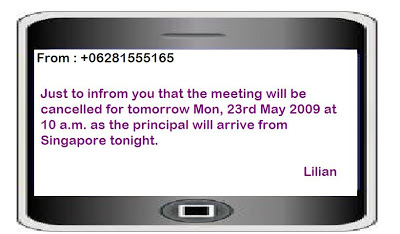 

3. From the text we know that...
    a. the principal was away when the message was sent
    b. the sender cannot attend the meeting
    c. the principal will wait for the meeting that day
    d. the sender was in Singapore when he sent the message
4. The short message is written to...
    a. tell what happened in the meeting
    b. inform the cancellation of a meeting
    c. say that the principal won't come to the meeting
    d. inform that the sender has just arrived from Singapore
5. Who send the sms?
    a. Lilian
    b. Principal
    c. You
    d. Student
6. As the principal will arrive from Singapore tonight.
   Arrive has the same meaning with...
   a. come
   b. depart
   c. go
   d. back 
  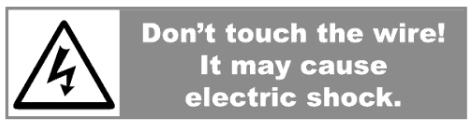 7. What is the caution about?    a. Telling people to plug in the wire    b. Forbidding people to touch the wire    c. Explaining why the wire is dangerous    d. Telling people how to connect the wire8. KEEP THE ROOM CLEAN
What does the notice on the right mean?
a. Do not throw rubbish in the room
b. Do not destroy everything in the room
c. Do not sleep in the room
d. Do not speak in the room 9.THROW THE RUBBISH INTO THE DUSTBIN
What does it mean?
a. The dustbin in the place where students can throw the rubbish
b. The rubbish in the dustbin must be thrown away everyday
c. Students should throw the rubbish into the dustbin
d. Students may not have rubbish in the school10.THIS PLACE OF READING
KEEP YOUR VOICE LOW
The caution above means...
a. We must keep the place silent
b. We must keep the place clean
c. We enter the place
d. We may read aloudPedoman Pensekoran:Instrument Penilaian Keterampilan”make dialog in front of the classroom.Pedoman Pensekoran: Rumus Penilaian Akhir:Remidi dan PengayaanSOAL REMIDI“Memberikantugas yang lebihmudahsesuaimateri”SOAL PENGAYAAN“Memberikantugas yang lebihsulitsesuaimateri”RENCANA PELAKSANAAN PEMBELAJARAN( RPP ) KD 3.13Satuan Pendidikan         :     SMPMata Pelajaran               :     Bahasa InggrisKelas/Semester              :     VIII/GenapMateri Pokok   	:     We got a lot of HistoriesAlokasi Waktu               :	2x 40 menitKOMPETENSI INTIKI 1	:	Menghargai dan menghayati ajaran agama yang dianutnya KI 2	:	Menghargai dan menghayati perilaku jujur, disiplin, tanggungjawab, peduli (toleransi, gotong royong), santun, percaya diri, dalam berinteraksi secara efektif dengan lingkungan sosial dan alam dalam jangkauan pergaulan dan keberadaannya.KI 3	:	Memahami pengetahuan (faktual, konseptual, dan prosedural) berdasarkan rasa ingin tahunya tentang ilmu pengetahuan, teknologi, seni, budaya terkait fenomena dan kejadian tampak mata.KI 4	:	Mencoba, mengolah, dan menyaji dalam ranah konkret (menggunakan, mengurai, merangkai, memodifikasi, dan membuat) dan ranah abstrak (menulis, membaca, menghitung, menggambar, dan mengarang) sesuai dengan yang dipelajari di sekolah dan sumber lain yang sama dalam sudut pandang/teori.B. KOMPETENSI DAS AR DAN INDIKATORTUJUAN PEMBELAJARANDiakhir Kegiatan Belajar Mengajar, siswa dapat:Memahami makna lagu sederhana.Menemukan fungsi sosial dari lagu3.   Menangkap makna lagu.MATERI PEMBELAJARANLirik lagu terkait kehidupan remaja SMP/MTsFungsi sosialMengembangkan nilai-nilai kehidupan dan karakter yang positifUnsur kebahasaanKosa kata dan tata bahasa dalam lirik laguUcapan, tekanan kata, intonasi, ejaan, tanda baca, dan tulisan tanganTopikHal-hal yang dapat memberikan keteladanan dan menumbuhkan perilaku yang termuat di KIMETODE PEMBELAJARANMetode ScientificModel Pembelajaran Cooperative LearningF. MEDIA DAN ALAT PEMBELAJARAN	Media		: Gambar	Alat			: Laptop,projector,flashcard	Sumber belajar	: Buku Bahasa Inggris, When English Rings a bell Kelas 8 ,		 hal: G  LANGKAH-LANGKAH PEMBELAJARANPendahuluan(5 menit)Mengucapkan salam dan berdoaMemberikan motivasi dan apersepsiMenginformasi tujuan pembelajaranMenyampaikan skenario pembelajaranMengamatiSiswa menyalin dengan tulisan tangan beberapa lagu berbahasa Inggris sangat sederhana yang memberikan keteladanan atau menginspirasi di dalam buku koleksi lagunya.Siswa berusaha memahami isi pesan lagu dengan menguasai unsur kebahasaan di dalamnya.Hanya jika memungkinkan semuanya, siswa menyanyikan lagu-lagu tersebut.MenanyaDengan bimbingan dan arahan guru, siswa menanyakan dan mempertanyakan isi pesan dan unsur kebahasaan yang digunakan.Mengumpulkan InformasiSiswa membaca (dan jika memungkinkan, mendengarkan) salah satu lagu yang telah disalin.Siswa menirukan membaca nyaring (dan jika memungkinkan, menyanyikan)  lagu tsb.Dengan bimbingan dan arahan guru, siswa mengidentifikasi ciri-ciri (isi pesan dan unsur kebahasaan) lagu tsb.Siswa menuliskan pendapat dan perasaannya tentang isi lagu tsb. dalam buku koleksi lagunya.MengasosiasiSiswa membandingkan isi pesan dan unsur kebahasaan yang terdapat dalam beberapa lagu dalam buku koleksi lagunya tersebut di atas atau dengan lagu-lagu lain.Siswa memperoleh balikan (feedback) dari guru dan teman tentang pendapat dan perasaanya tentang lagu-lagu tersebut.MengkomunikasikanSiswa membacakan dan melaporkan analisisnya tentang satu lagu lain pilihan sendiri dalam kerja kelompok, dengan cara menyebutkan isi pesan serta pendapat dan perasaannya tentang lagu tersebut.Siswa berupaya membaca secara lancar dengan ucapan, tekanan kata, intonasi yang benar dan menulis dengan ejaan dan tanda baca yang benar, serta tulisan yang jelas dan rapi.Siswa membicarakan permasalahan yang dialami dalam memahami isi lagu dan menuliskannya dalam jurnal belajar sederhana dalam bahasa Indonesia.Penutup(10 menit)Guru dan peserta didik membuat rangkuman/simpulan pelajaran.Melakukan penilaian dan/atau refleksi terhadap kegiatan yang sudah dilaksanakan secara konsisten dan terprogram.Memberikan tugas, baik tugas individual maupun kelompok sesuai dengan hasil belajar peserta didik.Menyampaikan rencana pembelajaran pada pertemuan berikutnya.H. PENILAIAN HASIL BELAJAR1. Teknik Penilaian 		: Unjuk kerja2. Bentuk			: 3. Instrumen			:  Rubrik Penilaian Aspek Keterampilan:Rubrik Penilaian Aspek SpritualRubrik Penilaian Aspek SikapSekolah:SMP SELONGMata pelajaran:BAHASA INGGRISKelas/Semester:VIII/ GanjilMateri Pokok:It’s English TimeAlokasi Waktu:10 X 40 Menit (5 Pertemuan)Kompetensi DasarIndikator Pencapaian KompetensiIndikator Pencapaian Kompetensi3.1 	menerapkan fungsi sosial, struktur teks, dan unsur kebahasaan teks interaksi interpersonal lisan dan tulis yang melibatkan tindakan meminta perhatian, mengecek pemahaman, menghargai kinerja, meminta dan mengungkapkan pendapat, serta menanggapinya, sesuai dengan konteks penggunaannya3.1.13.1.23.1.3Fungsi Sosial Menjelaskan tujuan ungkapan meminta perhatianMenjelaskan tujuan ungkapan mengecek pemahaman.Menjelaskan tujuan ungkapan menghargai kinerja.Menjelaskan tujuan “meminta dan mengungkapkan pendapat”Struktur teks Menjelaskan ungkapan meminta perhatianMenjelaskan ungkapan meminta dan mengungkapkan pendapatUnsur kebahasaan Menjelaskan Simple Present Tenseyang terdapat dalam ungkapanMenjelaskan penggunaan auxiliary verbs(am,is,are,do, does)Mencontohkan ucapan,tekanan kata,intonasi,ejaan dan tanda baca dalam ungkapan tersebut4.1	menyusun teks interaksi interpersonal lisan dan tulis sangat pendek dan sederhana yang melibatkan tindakan meminta perhatian, mengecek pemahaman, menghargai kinerja, serta meminta dan mengungkapkan pendapat, dan menanggapinya dengan memperhatikan fungsi sosial, struktur teks, dan unsur kebahasaan yang benar dan sesuai konteks4.1.14.1.24.1.34.1.44.1.54.1.6- Melatih percakapan tentang ungkapan meminta perhatian- Melatih percakapan tentang ungkapan meminta danmengungkapkan pendapat- Mendemonstrasikan dialog tentang ungkapan meminta perhatian- Mendemonstrasikan dialog tentang ungkapan meminta dan mengungkapkan pendapat- Menyusun dialog sederhana dengan menggunakankalimat sendiri tentang ungkapan meminta perhatian- Menyusun dialog sederhana tentang ungkapanmeminta dan mengungkapkan pendapatLangkah PembelajaranDeskripsiAlokasi WaktuKegiatan PendahuluanGuru memberi salam.Guru meminta siswa merapikan kelas.Guru meminta siswa berdoa(Religius)Guru mengecek kehadiran.Guru memperlihatkan sebuah dialogGuru  mengajukan berbagai pertanyaan berdasarkan yang di lihat (Brain storming/Ice breaking)Guru menyampaikan tujuan pembelajaranGuru menyampaikan cakupan materi dan penilaian10’Kegiatan Inti Langkah-Langkah:OBSERVING AND QUESTIONINGGuru membagikan berbagai dialog yang berisi ungkapan meminta perhatian, mengecek pemahaman, menghargai kinerja, meminta dan mengungkapkan pendapatGuru memberikan contoh dialog tentang ungkapan meminta perhatian, mengecek pemahaman, menghargai kinerja, meminta dan mengungkapkan pendapat.Guru meminta siswa membaca dialog ungkapan meminta perhatian, mengecek pemahaman, menghargai kinerja, meminta dan mengungkapkan pendapat.Guru meminta siswa mengajukan berbagai pertanyaan terkait dialog yang di baca.COLLECTING INFORMATIONGuru meminta siswa membaca dialog ungkapan meminta   perhatian, mengecek pemahaman, menghargai kinerja, meminta dan mengungkapkan pendapat.Guru meminta siswa mengajukan berbagai pertanyaan terkait dialog yang di baca.60’Kegiatan PenutupGuru memberikan kesempatan kepada siswa untuk menyampaikan hal-hal yang belum dipahami (Rasa ingin tahu)Guru dan /atau siswa memberikan kesimpulan terhadap materi yang telah didiskusikan.Guru memberikan refleksi Guru memberikan tindak lanjutGuru menyampaikan kegiatan yang akan datangGuru menutup pembelajaran10’Langkah PembelajaranDeskripsiAlokasi WaktuKegiatan PendahuluanGuru memberi salam.Guru meminta siswa merapikan kelas.Guru meminta siswa berdoa(Religius).Guru mengecek kehadiran.Guru  mengajukan pertanyaan terkait materi sebelumnya (Apersepsi)Guru menyampaikan tujuan pembelajaranGuru menyampaikan cakupan materi dan penilaian10’Kegiatan Inti Langkah-Langkah:Guru membagikan teks ungkapan meminta perhatian.Guru meminta siswa untuk membaca dialog(Literasi) (Gemar membaca).Guru menjelaskan Simple Present Tenseyang terdapat dalam ungkapan.Guru mencontohkan ucapan,tekanan kata,intonasi,ejaan dan tanda baca dalam ungkapan tersebut.Guru memberikan penguatan pengucapan.60’Kegiatan PenutupGuru memberikan kesempatan kepada siswa untuk menyampaikan hal-hal yang belum dipahami (Rasa ingin tahu)Guru dan atau siswa memberikan kesimpulan terhadap materi yang telah didiskusikan.Guru memberikan refleksi Guru memberikan tindak lanjutGuru menyampaikan kegiatan yang akan datangGuru menutup pembelajaran10’Langkah PembelajaranDeskripsiAlokasi WaktuKegiatan PendahuluanGuru memberi salam.Guru meminta siswa merapikan kelas.Guru meminta siswa berdoa(Religius)Guru mengecek kehadiran.Guru  mengajukan pertanyaan terkait materi sebelumnya (Apersepsi)Guru menyampaikan tujuan pembelajaranGuru menyampaikan cakupan materi dan penilaian10’Kegiatan Inti Langkah-Langkah:OBSERVING AND QUESTIONINGa.  Guru membagikan dialogb.  Guru meminta siswa membaca dialog(Literasi)(Gemar membaca)c.  Guru meminta siswa mengajukan berbagai pertanyaan terkait dialog yang di baca (Rasa ingin tahu)COLLECTING INFORMATION.Menemukan kalimat yang berhubungan dengan ungkapan meminta perhatian, mengecek pemahaman, menghargai kinerja, meminta dan mengungkapkan pendapat.Menemukankan kalimat yang berhubungan dengan ungkapan meminta dan mengungkapkan pendapat yang terdapat dalam dialog.Guru memberikan penguatan terhadap hasil kerja siswa3. JCOT.Guru membagi siswa menjadi beberapa kelompok.Guru meminta siswa mendiskusikan dialog yang diberikan (Tanggung jawab).Guru meminta siswa membaca berbagai dialog (Literasi)Guru memberikan penguatan terhadap hasil kerja siswa.60’Kegiatan PenutupGuru memberikan kesempatan kepada siswa untuk menyampaikan hal-hal yang belum dipahami (Rasa ingin tahu)Guru dan atau siswa memberikan kesimpulan terhadap materi yang telah didiskusikan.Guru memberikan refleksi Guru memberikan tindak lanjutGuru menyampaikan kegiatan yang akan datangGuru menutup pembelajaran10’Langkah PembelajaranDeskripsiAlokasi WaktuKegiatan PendahuluanGuru memberi salam.Guru meminta siswa merapikan kelas.Guru meminta siswa berdoa(Religius)Guru mengecek kehadiran.Guru  mengajukan berbagai pertanyaan terkait materi sebelumnya (Appersepsi)Guru menyampaikan tujuan pembelajaranGuru menyampaikan cakupan materi dan penilaian10’Kegiatan Inti Langkah-Langkah:Guru membagikan dialog tentang meminta perhatian, meminta dan mengungkapkan pendapatGuru meminta masing-masing kelompok untuk mendemonstrasikan dialog yang sudah dikuasai (Creative)Guru meminta kelompok yang tidak mendemonstrasikan dialog untuk memberikan tanggapan apabila ada yang tidak sesuai (Communicative)Guru memberikan penguatan terhadap hasil kerja kelompok mereka.60’Kegiatan PenutupGuru memberikan kesempatan kepada siswa untuk menyampaikan hal-hal yang belum dipahami (Rasa ingin tahu)Guru dan atau siswa memberikan kesimpulan terhadap materi yang telah didiskusikan.Guru memberikan refleksi Guru memberikan tindak lanjutGuru menyampaikan kegiatan yang akan datangGuru menutup pembelajaran10’MengetahuiKepala Sekolah,____________________________Selong, 12 Juli 2018Guru Mapel,_____________________________= Karakter= Literasi= Level Berfikir= 4 CNoWaktuNama SiswaCatatan PrilakuJenis Sikap(+) atau (-)Butir SikapTanda TanganTindak Lanjut123Sekolah             :SMP SELONGMata pelajaran:BAHASA INGGRISKelas/Semester:VIII / GANJILMateri Pokok:Menyatakan dan menanyakan kemampuan dan  kemauan melakukan  suatu tindakanAlokasi Waktu  :10 JP  X @40 Menit  (5 Pertemuan)Kompetensi DasarIndikator Pencapaian KompetensiIndikator Pencapaian Kompetensi3.2.  Menerapkan fungsi sosial, struktur teks, dan unsur kebahasaan teks interaksi transaksional lisan dan tulis yang melibatkan tindakan memberi dan meminta informasi terkait kemampuan dan kemauan, melakukan suatu tindakan, sesuai dengan konteks penggunaannya. (Perhatikan unsur kebahasaan can, will)3.2.13.2.23.2.3Fungsi Sosial Mengidentifikasi ungkapan menyatakan dan menanyakan kemampuan dan kemauan melakukan suatu tindakan.Menentukan ungkapan menyatakan dan menanyakan kemampuan dan kemauan melakukan suatu tindakanMendiskusikan gambar yang melibatkan ungkapan sederhana menyatakan dan menanyakan  kemampuan dan kemauan melakukan suatu tindakan Struktur teks Menggunakan ungkapan menyatakan dan menanyakan kemampuan dan kemauan melakukan suatu tindakanMemperagakan ungkapan menyatakan dan menanyakan kemampuan dan kemauan melakukan suatu tindakan sesuai gambar secara berpasangan.Menyesuaikan ucapan, tekanan kata, intonasi, ejaan, tanda baca, dan tulisan tanganUnsur kebahasaan Menjelaskan ungkapan kemampuan dan kemauan yang sesuai, dengan modal: can, will.Menentukan nomina singular dan plural dengan atau tanpa a, the, this, those, my, their, dsb.Melakukan percakapan (mendemons-trasikan) dialog  yang menyatakan dan menanyakan kemampuan dan kemauan4.2.  Menyusun teks interaksi transaksional lisan dan tulis sangat pendek dan sederhana yang melibatkan tindakan memberi dan meminta informasi terkait kemampuan dan kemauan, melakukan suatu tindakan, dengan memperhatikan fungsi sosial, struktur teks, dan unsur kebahasaan yang benar dan sesuai konteks4.2.14.2.24.2.3Melengkapi teks yang melibatkan ungkapan menanyakan dan / atau menyatakan kemampuan dan kemauan melakukan suatu tindakan.Melakukan percakapan yang melibatkan ungkapan menanyakan dan/atau menyatakan kemampuan dan kemauan melakukan suatu tindakan.Menciptakan dialog sederhana yang melibatkan ungkapan menanyakan dan/atau menyatakan kemampuan dan kemauan melakuakan suatu tindakan.A:AUDIENCEB:BEHAVIOURC:CONDITIOND:DEGREELangkah PembelajaranDeskripsiAlokasi WaktuKegiatan PendahuluanGuru memberi salam.Guru meminta siswa merapikan kelas.Guru meminta siswa berdoa (Religius)Guru mengecek kehadiran.Guru memperdengarkan sebuah cerita (Literasi)Guru  mengajukan berbagai pertanyaan berdasarkan yang di dengar (Brain storming/Ice breaking)Guru menyampaikan tujuan pembelajaranGuru menyampaikan cakupan materi dan penilaian10’Kegiatan Inti Langkah-Langkah:OBSERVING AND QUESTIONINGGuru membagikan beberapa gambar yang melibatkan ungkapan kemampuan melakukan suatu tindakan dan responnya.Guru meminta siswa membaca beberapa ungkapan sesuai dengan gambar yang ada (Literasi)(Gemar membaca)Guru meminta siswa mengajukan berbagai pertanyaan terkait gambar dan beberapa ungkapan yang di baca (Rasa ingin tahu)COLLECTING INFORMATIONGuru meminta siswa untuk menentukan ungkapan untuk kemampuan melakukan sesuatu dan responnya sesuai dengan gambar yang diberikan (LOTS Level 2 – C3).Guru meminta siswa untuk mengidentifikasi ungkapan untuk kemampuan melakukan sesuatu dan responnya sesuai dengan gambar yang diberikan. (LOTS Level 2 – C3).Guru meminta siswa mendiskusikan ungkapan-ungkapan kemampuan untuk melakukan sesuatu sesuai dengan gambar (LOTS Level 2 – C3)Guru meminta siswa menjelaskan makna dari ungkapan-ungkapan yang diberikan (Komunikatif) (HOTS Level 2-C5).60’Kegiatan PenutupGuru memberikan kesempatan kepada siswa untuk menyampaikan hal-hal yang belum dipahami (Rasa ingin tahu)Guru dan /atau siswa memberikan kesimpulan terhadap materi yang telah didiskusikan.Guru memberikan refleksi Guru memberikan tindak lanjutGuru menyampaikan kegiatan yang akan datangGuru menutup pembelajaran10’Langkah PembelajaranDeskripsiAlokasi WaktuKegiatan PendahuluanGuru memberi salam.Guru meminta siswa merapikan kelas.Guru meminta siswa berdoa (Religius).Guru mengecek kehadiran.Guru  mengajukan pertanyaan terkait materi sebelumnya (Apersepsi)Guru menyampaikan tujuan pembelajaranGuru menyampaikan cakupan materi dan penilaian10’Kegiatan Inti Langkah-Langkah:MOT (Method of Text)Guru membagikan beberapa ungkapan kemampuan untuk melakukan sesuatu beserta gambarnya.Guru meminta siswa untuk membaca ungkapan-ungkapan kemampuan untuk melakukan sesuatu (Literasi) (Gemar membaca)Guru memberikan penguatan pengucapan.ICOT (Independent Construction)Guru membagi siswa kedalam kelompok secara berpasangan. Guru meminta siswa secara berkelompok mendiskusikan gambar yang diperoleh dari Majalah/Surat kabar yang melibatkan Ungkapan kemampuan melakukan sesuatu (Tanggung jawab)Guru meminta siswa menentukan Ungkapan yang sesuai dengan gambar yang diperoleh dari Majalah/Surat kabar secara berkelompok. ( LOTS Level 2-C3 )Guru miminta siswa  untuk mempragakan hasil diskusi dari masing-masing kelompok ( LOTS Level 2 C3 )Guru meminta siswa untuk menyesuaikan ucapan, tekanan kata, intonasi, ejaan, tanda baca, dan tulisan tangan.Guru memberikan penguatan terhadap hasil analisis kelompok.60’Kegiatan Penutup1. Guru memberikan kesempatan kepada siswa untuk menyampaikan hal-hal yang belum dipahami (Rasa ingin tahu)2. Guru dan atau siswa memberikan kesimpulan terhadap materi yang telah didiskusikan.3. Guru memberikan refleksi 4. Guru memberikan tindak lanjut5. Guru menyampaikan kegiatan yang akan datang6. Guru menutup pembelajaran10’Langkah PembelajaranDeskripsiAlokasi WaktuKegiatan PendahuluanGuru memberi salam.Guru meminta siswa merapikan kelas.Guru meminta siswa berdoa (Religius)Guru mengecek kehadiran.Guru  mengajukan pertanyaan terkait materi sebelumnya (Apersepsi)Guru menyampaikan tujuan pembelajaranGuru menyampaikan cakupan materi dan penilaian10’Kegiatan Inti Langkah-Langkah:OBSERVING AND QUESTIONINGa. Guru membagikan beberapa gambar yang melibatkan ungkapan kemampuan melakukan suatu tindakanb.  Guru meminta siswa membaca beberapa ungkapan sesuai dengan gambar yang ada (Literasi)(Gemar membaca)c.  Guru meminta siswa mengajukan berbagai pertanyaan terkait teks yang di baca (Rasa ingin tahu)COLLECTING INFORMATIONa. Guru menjelaskan ungkapan kemampuan dan kemauan yang sesuai, dengan modal: can, willb. Guru meminta siswa untuk menentukan nomina singular dan plural dengan atau tanpa a, the, this, those, my, their, dsbc. Guru meminta siswa membuat dialog berdasarkan gambar dengan melibatkan ungkapan menanyakan dan / atau menyatakan kemampuan melakukan sesuatu (Komunikatif) (HOTS Level 2 C-3) d. Guru meminta siswa melakukan ( mendemonstrasikan ) dialog yang dibuat secara berkelompok ( Komunikatif )e. Guru miminta siswa  untuk menyimpulkan hasil analisis mereka (Critical).f. Guru memberikan penguatan terhadap hasil kerja siswa.60’ Kegiatan PenutupGuru memberikan kesempatan kepada siswa untuk menyampaikan hal-hal yang belum dipahami (Rasa ingin tahu)Guru dan atau siswa memberikan kesimpulan terhadap materi yang telah didiskusikan.Guru memberikan refleksi Guru memberikan tindak lanjutGuru menyampaikan kegiatan yang akan datangGuru menutup pembelajaran10’Langkah PembelajaranDeskripsiAlokasi WaktuKegiatan PendahuluanGuru memberi salam.Guru meminta siswa merapikan kelas.Guru meminta siswa berdoa (Religius)Guru mengecek kehadiran.Guru  mengajukan berbagai pertanyaan terkait materi sebelumnya (Appersepsi)Guru menyampaikan tujuan pembelajaranGuru menyampaikan cakupan materi dan penilaian10’Kegiatan Inti Langkah-Langkah:JCOT (Join Construction)Guru membagi siswa menjadi beberapa kelompok secara berpasanganGuru meminta siswa mendiskusikan beberapa deskripsi dan gambar yang melibatkan kemampuan melakukan sesuatu (Tanggung jawab).Guru meminta siswa membaca secara bermakna berbagai contoh deskripsi dan gambar yang melibatkan kemampuan melakukan sesuatu (Gemar membaca) (Literasi)Guru meminta siswa melengkapi teks yang melibatkan ungkapan menanyakan dan / atau menyatakan kemampuan dan kemauan melakukan suatu tindakanGuru meminta siswa membuat small talk yang dilengkapi dengan gambar yang melibatkan ungkapan menanyakan dan menyatakan ungkapan kemampuan melakukan sesuatu ( Komunikatif )  Guru meminta siswa membuat dialog sederhana yang melibatkan ungkapan menanyakan dan/atau menyatakan kemampuan dan kemauan melakuakan suatu tindakan.Guru meminta siswa membandingkan ungkapan kemampuan melakukan sesuatu yang telah dipelajari dengan yang ada diberbagai sumber lain.( HOTS Level 2 C-4 )Guru memberikan penguatan terhadap hasil kerja siswa.60’Kegiatan PenutupGuru memberikan kesempatan kepada siswa untuk menyampaikan hal-hal yang belum dipahami (Rasa ingin tahu)Guru dan atau siswa memberikan kesimpulan terhadap materi yang telah didiskusikan.Guru memberikan refleksi Guru memberikan tindak lanjutGuru menyampaikan kegiatan yang akan datangGuru menutup pembelajaran10’MengetahuiKepala Sekolah(______ ___________)                    NIP.  Selong, 2 Januari 2019Guru Mapel(_________________)                     NIP.= Karakter= Literasi= Level Berfikir= 4 CNoWaktuNama SiswaCatatan PrilakuJenis Sikap(+) atau (-)Butir SikapTanda TanganTindak Lanjut123No SoalDeskripsiSkor1 s/d 5Jawaban Benar11 s/d 5Jawaban salah/Tidak ada jawaban0No SoalDeskripsiSkor1 s/d 4Jawaban sangat tepat31 s/d 4Jawaban tepat tapi ada kesalahan penulisan kata21 s/d 4Jawaban tidak tepat11 s/d 4Tidak ada jawaban0MengetahuiKepala Sekolah(_________________)                    NIP.  Selong, 2 Januari 2019Guru Mapel(_________________)                     NIP.Sekolah             :SMPN Mata pelajaran:BAHASA INGGRISKelas/Semester:VIII/ GanjilMateri Pokok:We know what to doAlokasi Waktu  :10 X 40 Menit  (5 Pertemuan)Kompetensi DasarIndikator Pencapaian KompetensiIndikator Pencapaian Kompetensi3.3   Menerapkan fungsi sosial, struktur teks, dan unsur kebahasaan teks interaksi transaksional lisan dan tulis yang melibatkan tindakan memberi dan meminta informasi terkait keharusan, larangan, dan himbauan, sesuai dengan konteks penggunaannya (Perhatikan unsur kebahasaan must, should).3.3.13.3.23.3.3Fungsi Sosial Menerapkan ungkapan yang melibatkan tindakan memberi dan meminta informasi terkait keharusan, larangan dan himbauan.Menjelaskan manfaat dan kerugian larangan dan himbauan.Menemukan tempat yang lazim dipakai untuk ungkapan, larangan dan himbauan.Struktur teks Menuliskan penggunaan ejaan dan tanda baca dengan tepat. Menjelaskan makna teks (tulisan), larangan dan himbauan.Menanggapi arti dari teks larangan dan himbauan.Menjelaskan maksud teks larangan dan himbauan.Unsur kebahasaan Menjelaskan modality, must, should (don’t) have to yang digunakan dalam ungkapan keharusan larangan dan himbauan.Menjelaskan nomina singular dan plural dengan atau tanpa a, the, this, those, my, their, etc.-  Mencontohkan tekanan kata, intonasi, ejaan, tanda baca dan tulisan tangan.4.3   Menyusun teks interaksi transaksional lisan dan tulis sangat pendek dan sederhana yang melibatkan tindakan memberi dan meminta informasi terkait keharusan, larangan, dan himbauan, dengan memperhatikan fungsi sosial, struktur teks, dan unsur kebahasaan yang benar dan sesuai konteks.4.3.14.3.24.3.34.3.44.3.54.3.6Membaca secara bermakna tulisan himbauan dan larangan.Membedakan dengan benar antara himbauan dan larangan.Menemukan tanda baca dalam teks larangan dan himbauan.Menanyakan penggunaan ungkapan himbauan dan larangan.Menemukan tempat dimana biasanya larangan dan himbauan itu digunakan.Menerapkan maksud himbauan dan larangan dalam kehidupan sehari-hari.Langkah PembelajaranDeskripsiAlokasi WaktuKegiatan PendahuluanGuru memberi salam.Guru meminta siswa merapikan kelas.Guru meminta siswa berdoa (Religius).Guru mengecek kehadiran.Guru memperdengarkan sebuah cerita (Literasi).Guru  mengajukan berbagai pertanyaan berdasarkan yang didengar (Brain storming/Ice breaking).Guru menyampaikan tujuan pembelajaran.Guru menyampaikan cakupan materi dan penilaian.10’Kegiatan Inti Langkah-Langkah:OBSERVING AND QUESTIONINGGuru menampilkan video terkait ungkapan himbauan dan larangan.Guru meminta siswa menirukan ungkapan himbauan dan larangan.Guru membagikan teks himbauan dan larangan.Guru meminta siswa membaca teks himbauan dan larangan (Literasi)(Gemar membaca).Guru meminta siswa mengajukan berbagai pertanyaan terkait teks yang dibaca (Rasa ingin tahu).COLLECTING INFORMATIONGuru meminta siswa untuk mencari contoh ungkapan himbauan dan larangan di sekitar lingkungan sekolah (Rasa ingin tahu).Guru memberikan kesempatan kepada siswa untuk menulis contoh ungkapan himbauan dan larangan yang sudah ditemukan.Guru meminta siswa berusaha menggunakan Bahasa Inggris untuk memberi instruksi melarang dan menghimbau (Komunikatif) (LOTS Level 2-C3).60’Kegiatan PenutupGuru memberikan kesempatan kepada siswa untuk menyampaikan hal-hal yang belum dipahami (Rasa ingin tahu).Guru dan atau siswa memberikan kesimpulan terhadap materi yang telah didiskusikan.Guru memberikan refleksi.Guru memberikan tindak lanjut.Guru menyampaikan kegiatan yang akan datang.Guru menutup pembelajaran.10’Langkah PembelajaranDeskripsiAlokasi WaktuKegiatan PendahuluanGuru memberi salam.Guru meminta siswa merapikan kelas.Guru meminta siswa berdoa (Religius).Guru mengecek kehadiran.Guru  mengajukan pertanyaan terkait materi sebelumnya (Apersepsi).Guru menyampaikan tujuan pembelajaran.Guru menyampaikan cakupan materi dan penilaian.10’Kegiatan Inti Langkah-Langkah:MOTGuru memperlihatkan model ungkapan himbauan dan larangan (video atau buku paket).Guru meminta siswa untuk membaca teks (Gemar membaca).Guru memberikan penguatan pengucapan.ICOTGuru membagikan chart berbeda tentang himbauan dan larangan kepada masing-masing siswa.Guru meminta siswa secara individu menjelaskan maksud ungkapan himbauan dan larangan (Tanggung jawab).Guru meminta siswa menanyakan penggunaan ungkapan himbauan dan larangan (Komunikatif).Guru meminta siswa menjelaskan makna kata yang terdapat dalam kalimat himbauan dan larangan.Guru meminta siswa menjelaskan modality, must, should (don’t) have to yang digunakan dalam ungkapan keharusan larangan dan himbauanGuru meminta siswa menemukan tempat dimana biasanya himbauan dan larangan itu digunakan.60’Kegiatan Penutup1.  Guru memberikan kesempatan kepada siswa untuk menyampaikan hal-hal yang belum dipahami (Rasa ingin tahu).2.  Guru dan atau siswa memberikan kesimpulan terhadap materi yang telah didiskusikan.Guru memberikan refleksi.Guru memberikan tindak lanjut.Guru menyampaikan kegiatan yang akan datang.Guru menutup pembelajaran.10’Langkah PembelajaranDeskripsiAlokasi WaktuKegiatan PendahuluanGuru memberi salam.Guru meminta siswa merapikan kelas.Guru meminta siswa berdoa (Religius).Guru mengecek kehadiran.Guru  mengajukan pertanyaan terkait materi sebelumnya (Appersepsi).Guru menyampaikan tujuan pembelajaran.Guru menyampaikan cakupan materi dan penilaian.10’Kegiatan Inti Langkah-Langkah:OBSERVING AND QUESTIONINGa.  Guru memperlihatkan contoh teks dan gambar tentang himbauan dan larangan (lewat video atau buku paket).b.  Guru meminta siswa menganalisa teks dan dan gambar tentang himbauan dan larangan (Rasa ingin tahu).c.  Guru meminta siswa mengajukan berbagai pertanyaan terkait teks yang dibaca (Rasa ingin tahu). COLLECTING INFORMATIONGuru meminta siswa menjelaskan nomina singular dan plural dengan atau tanpa a, the, this, those, my, their,etc (Komunikatif).Guru meminta siswa mencontohkan tekanan kata, intonasi, ejaan, tanda baca dan tulisan tanganGuru meminta siswa menjelaskan tanda baca yang terdapat dalam himbauan dan larangan (Komunikatif).Guru meminta siswa menjelaskan makna kata yang terdapat dalam ungkapan himbauan dan larangan (Komunikatif).Guru miminta siswa  untuk menyimpulkan hasil analisis mereka (Critical).Guru memberikan penguatan dan sanjungan terhadap hasil kerja siswa.60’Kegiatan PenutupGuru memberikan kesempatan kepada siswa untuk menyampaikan hal-hal yang belum dipahami (Rasa ingin tahu).Guru dan atau siswa memberikan kesimpulan terhadap materi yang telah didiskusikan.Guru memberikan refleksi.Guru memberikan tindak lanjut.Guru menyampaikan kegiatan yang akan datang.Guru menutup pembelajaran.10’Langkah PembelajaranDeskripsiAlokasi WaktuKegiatan PendahuluanGuru memberi salam.Guru meminta siswa merapikan kelas.Guru meminta siswa berdoa (Religius).Guru mengecek kehadiran.Guru  mengajukan berbagai pertanyaan terkait materi sebelumnya (Appersepsi).Guru menyampaikan tujuan pembelajaran.Guru menyampaikan cakupan materi dan penilaian.10’Kegiatan Inti Langkah-Langkah:JCOT → PRODUCTIONGuru meminta siswa menemukan tanda baca dalam teks larangan dan himbauan melalui teks dan gambar.Guru meminta siswa untuk menanyakan penggunaan ungkapan himbauan dan larangan Guru dapat menemukan tempat dimana biasanya larangan dan himbauan itu digunakanGuru meminta siswa dapat menerapkan maksud himbauan dan larangan dalam kehidupan sehari-hari .60’Kegiatan PenutupGuru memberikan kesempatan kepada siswa untuk menyampaikan hal-hal yang belum dipahami (Rasa ingin tahu).Guru dan atau siswa memberikan kesimpulan terhadap materi yang telah didiskusikan.Guru memberikan refleksi.Guru memberikan tindak lanjut.Guru menyampaikan kegiatan yang akan datang.Guru menutup pembelajaran.10’MengetahuiKepala Sekolah…………………………………………NIP. ……………………………………..Pringgabaya, 22 Agustus 2018Guru Mapel……………………….           NIP……………………………..= Karakter= Literasi= Level Berfikir= 4 CNo.WaktuNama SiswaCatatan PrilakuJenis Sikap(+) atau (-)Butir SikapTanda TanganTindak Lanjut123No SoalDeskripsiSkor1 s/d 5Jawaban Benar11 s/d 5Jawaban salah/Tidak ada jawaban0No SoalDeskripsiSkor1 s/d 5Jawaban Benar11 s/d 5Jawaban salah/Tidak ada jawaban0No SoalDeskripsiSkor1 s/d 2Jawaban sangat tepat51 s/d 2Jawaban tepat tapi ada kesalahan penulisan kata31 s/d 2Jawaban tidak tepat21 s/d 2Tidak ada jawaban0No SoalDeskripsiSkor1 s/d 5Jawaban sangat tepat51 s/d 5Jawaban tepat tapi ada kesalahan penulisan kata31 s/d 5Jawaban tidak tepat21 s/d 5Tidak ada jawaban0MengetahuiKepala Sekolah…………………………..NIP. Pringgabaya, 23 Agustus 2018Guru Mapel…………………………..NIP. Sekolah:SMP NEGERI Mata pelajaran:BAHASA INGGRISKelas/Semester:VIII/ GanjilMateri Pokok:Teks Interaksi InterpersonalAlokasi Waktu:10 X 40 Menit (5 Pertemuan)Kompetensi DasarIndikator Pencapaian KompetensiIndikator Pencapaian Kompetensi3.4.     Menerapkan fungsi sosial, struktur teks, dan unsur kebahasaan teks interaksi interpersonal lisan dan tulis yang melibatkan tindakan  menyuruh, mengajak, meminta ijin, serta menanggapinya, sesuai dengan konteks penggunaannya3.4.13.4.23.4.3Fungsi Sosial Menentukan   tujuan komunikatif Teks Interaksi InterpersonalMenentukan  topik teksInteraksi InterpersonalMenentukan berbagai informasi dari teks Interaksi InterpersonalStruktur teks Menentukan  maksud dari teks Interaksi    interpersonalMenentukan alur dan/atau struktur teks Interaksi InterpersonalMenentukan referensi makna dalam teks Interaksi InterpersonalUnsur kebahasaan Menentukan makna kata yang terdapat dalam teks Interaksi InterpersonalMenentukan Simple Past Tenseyang terdapat dalam teks Interaksi InterpersonalMenjelaskan Menentukan Menjelaskan Past  Continous Tenseyang terdapat dalam teks Interaksi InterpersonalMenentukan  Linking Verbs (Was, Were) yang terdapat dalam teks Interaksi InterpersonalMenentukan n referensi gramatika dalam teks Interaksi Interpersonal.4.4  Menyusun teks interaksi interpersonal lisan dan tulis sangat pendek dan sederhana yang melibatkan tindakan menyuruh, mengajak, meminta ijin, dan menanggapinya dengan memperhatikan fungsi sosial, struktur teks, dan unsur kebahasaan yang benar dan sesuai konteks4.4.14.4.24.4.34.4.44.4.54.4.6Membaca secara bermakna berbagai contoh teks Interaksi Interpersonal.Menyajikan berbagai informasi dari teks Narrative.Menyimpulkan isi  teks Interaksi Interpersonal.Menyalin/Merangkum (Menyesuaikan) secara tertulis terkait isi teks Interaksi Interpersonal.Menceritakan kembali secara tertulis  (Bahasa sendiri)terkait isi teks Interaksi Interpersonal.Menceritakan kembali secara lisan  (Bahasa sendiri)terkait isi teks Interaksi Interpersonal.A : AudienceB : BehaviourC : ConditionD:  Degree Fokus Penguatan Karakter:Religius, Jujur, Gemar membaca, Komunikatif, Tanggung jawab, dan Rasa ingin tahuLiterasi:Membaca, Menulis, MediaLevel berfikir:LOTSKeterampilan 4C:Creative, Critical Thinking, Collaborative, CommunicativeLangkah PembelajaranDeskripsiAlokasi WaktuKegiatan PendahuluanGuru memberi salam.Guru meminta siswa merapikan kelas.Guru meminta siswa berdoa(Religius)Guru mengecek kehadiran.Guru memperdengarkan sebuah cerita (Literasi)Guru  mengajukan berbagai pertanyaan berdasarkan yang di dengar (Brain storming/Ice breaking)Guru menyampaikan tujuan pembelajaranGuru menyampaikan cakupan materi dan penilaian10’Kegiatan Inti Langkah-Langkah:OBSERVING AND QUESTIONINGGuru membagikan teks khusus tentang Interaksi Interpersonal.Guru meminta siswa membaca teks (Literasi)(Gemar membaca)Guru meminta siswa mengajukan berbagai pertanyaan terkait teks yang di baca (Rasa ingin tahu)COLLECTING INFORMATIONGuru meminta siswa menganalisa teks.Guru meminta siswa memahami istilah-istilah yang terdapat pada teks Interaksi Interpersonal..Guru meminta siswa menentukan tujuan komunikatif teks Interaksi Interpersonal.(Komunikatif)(LOTS Level 2-C1).Guru meminta siswa menentukan topik teks Interaksi Interpersonal.(Komunikatif)(LOTS Level 2-C1).Guru meminta menentukan berbagai informasi dari teks Interaksi Interpersonal.(Komunikatif)(LOTS Level 2-C1).60’Kegiatan PenutupGuru memberikan kesempatan kepada siswa untuk menyampaikan hal-hal yang belum dipahami (Rasa ingin tahu)Guru dan /atau siswa memberikan kesimpulan terhadap materi yang telah didiskusikan.Guru memberikan refleksi Guru memberikan tindak lanjutGuru menyampaikan kegiatan yang akan datangGuru menutup pembelajaran10’Langkah PembelajaranDeskripsiAlokasi WaktuKegiatan PendahuluanGuru memberi salam.Guru meminta siswa merapikan kelas.Guru meminta siswa berdoa(Religius).Guru mengecek kehadiran.Guru  mengajukan pertanyaan terkait materi sebelumnya (Apersepsi)Guru menyampaikan tujuan pembelajaranGuru menyampaikan cakupan materi dan penilaian10’Kegiatan Inti Langkah-Langkah:MOTGuru membagikan teks Interaksi Interpersonal..Guru meminta siswa untuk membaca teks(Literasi) (Gemar membaca)Guru memberikan penguatan pengucapan.ICOTGuru membagi siswa menjadi 9 kelompokGuru membagikan 2 jenis teks Narrative yang berbeda kepada masing-masing kelompok.Guru meminta siswa secara berkelompok mendiskusikan teks yang diberikan (Tanggung jawab)Guru meminta siswa menentukan maksud dari masing-masing teks Narrative (Komunikatif) LOTS Level 2-C3).Guru meminta siswa membandingkan alur dan/atau struktur dari masing-masing teks Interaksi Interpersonal.(Komunikatif)( LOTS Level 2-C3).Guru meminta siswa menentukan referensi makna dalam teks Interaksi Interpersonal.(Komunikatif)( LOTS Level 2-C3).).Guru meminta siswa menentukan makna kata yang terdapat dalam teks Interaksi Interpersonal.(Komunikatif)( LOTS Level 2-C3).Guru miminta siswa  untuk menyimpulkan hasil analisis mereka (Critical).Guru memberikan penguatan terhadap hasil analisis kelompok.60’Kegiatan PenutupGuru memberikan kesempatan kepada siswa untuk menyampaikan hal-hal yang belum dipahami (Rasa ingin tahu)Guru dan atau siswa memberikan kesimpulan terhadap materi yang telah didiskusikan.Guru memberikan refleksi Guru memberikan tindak lanjutGuru menyampaikan kegiatan yang akan datangGuru menutup pembelajaran10’Langkah PembelajaranDeskripsiAlokasi WaktuKegiatan PendahuluanGuru memberi salam.Guru meminta siswa merapikan kelas.Guru meminta siswa berdoa(Religius)Guru mengecek kehadiran.Guru  mengajukan pertanyaan terkait materi sebelumnya (Apersepsi)Guru menyampaikan tujuan pembelajaranGuru menyampaikan cakupan materi dan penilaian10’Kegiatan Inti Langkah-Langkah:OBSERVING AND QUESTIONINGa.  Guru membagikan teks Interaksi Interpersonal..b.  Guru meminta siswa membaca teks (Literasi)(Gemar membaca)c.  Guru meminta siswa mengajukan berbagai pertanyaan terkait teks yang di baca (Rasa ingin tahu)COLLECTING INFORMATIONGuru meminta siswa untuk menganalisa dan/atau membandingkan ciri kebahasaaa teks Interaksi Interpersonal..Menjelaskan Simple Past Tense yang terdapat dalam teks Interaksi Interpersonal.(Komunikatif)( LOTS Level 2-C3).Menjelaskan Past  Continous Tense yang terdapat dalam teks Interaksi Interpersonal.( .(Komunikatif)( LOTS Level 2-C3).).Menjelaskan referensi gramatika dalam teks Interaksi Interpersonal. .(Komunikatif)( LOTS Level 2-C3).Menjelaskan Linking Verbs (Was, Were) yang terdapat dalam teks Interaksi Interpersonal.( .(Komunikatif ) LOTS Level 2-C3).Guru miminta siswa  untuk menyimpulkan hasil analisis mereka (Critical).Guru memberikan penguatan terhadap hasil kerja siswa.60’Kegiatan PenutupGuru memberikan kesempatan kepada siswa untuk menyampaikan hal-hal yang belum dipahami (Rasa ingin tahu)Guru dan atau siswa memberikan kesimpulan terhadap materi yang telah didiskusikan.Guru memberikan refleksi Guru memberikan tindak lanjutGuru menyampaikan kegiatan yang akan datangGuru menutup pembelajaran10’Langkah PembelajaranDeskripsiAlokasi WaktuKegiatan PendahuluanMOTGuru memberi salam.Guru meminta siswa merapikan kelas.Guru meminta siswa berdoa(Religius)Guru mengecek kehadiran.Guru  mengajukan berbagai pertanyaan terkait materi sebelumnya (Appersepsi)Guru menyampaikan tujuan pembelajaranGuru menyampaikan cakupan materi dan penilaian10’Kegiatan Inti Langkah-Langkah:JCOTGuru membagi siswa menjadi beberapa kelompok.Guru meminta siswa mendiskusikan teks yang diberikan (Tanggung jawab).Guru meminta siswa membaca secara bermakna berbagai contoh teks Narrative (Gemar membaca) (Literasi)Guru meminta siswa menyajikan gambaran umum terkait teks Interaksi Interpersonal.(Communicative).Guru meminta siswa menyajikan ide pokok terkait teks Interaksi Interpersonal.(Communicative).Guru meminta siswa menyajikan informasi tersurat terkait teks Interaksi Interpersonal.(Communicative).Guru meminta siswa menyajikan informasi tersirat terkait teks Interaksi Interpersonal.(Communicative).Guru meminta siswa menyimpulkan isi  teks Interaksi Interpersonal.(Critical).Guru memberikan penguatan terhadap hasil kerja siswa.60’Kegiatan PenutupGuru memberikan kesempatan kepada siswa untuk menyampaikan hal-hal yang belum dipahami (Rasa ingin tahu)Guru dan atau siswa memberikan kesimpulan terhadap materi yang telah didiskusikan.Guru memberikan refleksi Guru memberikan tindak lanjutGuru menyampaikan kegiatan yang akan datangGuru menutup pembelajaran10’MengetahuiKepala SekolahSelong, 19 maret 2019Guru Mapel.NoWaktuNama SiswaCatatan PrilakuJenis Sikap(+) atau (-)Butir SikapTanda TanganTindak Lanjut123No SoalDeskripsiSkor1 s/d 5Jawaban Benar11 s/d 5Jawaban salah/Tidak ada jawaban0No SoalDeskripsiSkor1 s/d 5Jawaban sangat tepat31 s/d 5Jawaban tepat tapi ada kesalahan penulisan kata21 s/d 5Jawaban tidak tepat11 s/d 5Tidak ada jawaban0Sekolah             :SMP Mata pelajaran:BAHASA INGGRISKelas/Semester:VIII/GANJILMateri Pokok:People , Animal and Thing Arounds UsAlokasi Waktu  :14  X 40 Menit  ( 7 Pertemuan )Kompetensi DasarIndikator Pencapaian KompetensiIndikator Pencapaian Kompetensi3.5. Menerapkan struktur teks dan unsur kebahasaan untuk melaksanakan fungsi sosial menyatakan dan menanyakan keberadaan orang, benda, binatang dalam jumlah yang tidak tertentu, sesuai dengan konteks penggunaannya3.5.13.5.23.5.3Fungsi Sosial -menjelaskan,membanggakan,memuji dan mengagumi, mengkritik dsbStruktur teks /generic structure- Mengidentifikasi nama orang dan jumlah binatang, benda yang dekat dengan kehidupan siswa sehari-hari- Menyebutkan nama orang dan jumlah binatang, benda,yang dekat dengan kehidupan siswa sehari-hari- Menjelaskan tobe (is,am,are)- Mendeteksi article (a ,an,the)- Mengidentifikasi article (a ,an,the)- menggunakan countable and uncountable noun- Mengidentifikasi Struktur teks dari tindakan meminta,meberi informasi tentang nama orang dan jumlah binatang, benda,  yang dekat dengan kehidupan siswa sehari-hari- Menentukan preposition (benda,binatang dan bangunan publik)- Menentukan countable And uncountable noun terkait (benda,binatang dan orang)- Melakukan monolog terkait (benda,binatang dan orang)Unsur kebahasaan Ungkapan dengan There ...Kosa kata: kata benda, Kata jumlah yang tidak tertentu: little, few, some, many, much, a lot (of).Kata kerja, dan kata sifat yang terkait dengan orang, binatang, benda di kelas, sekolah, rumah, dan sekitarnyaPenggunaan nominal singular dan plural secara tepat, dengan atau tanpa a, the, this, those, my, their, dsb secara tepat dalam frasa nominal Ucapan, tekanan kata, intonasi, Ejaan dan tanda bacaTulisan tangan4.5 Menyusun teks tulis undangan pribadi dan ucapan selamat (greeting card), sangat pendek dan sederhana, dengan memperhatikan fungsi sosial, struktur teks, dan unsur kebahasaan yang benar dan sesuai konteks.4.5.14.5.24.5.3-Melakukan monolog terkait (benda,binatang dan benda disekitarnya).-Bertanya Jawab terkait (benda,binatang dan benda disekitarnya)- Menyusun kata acak menjadi sebuah kalimat.Langkah PembelajaranDeskripsiAlokasi WaktuKegiatan PendahuluanGuru memberi salam.Guru meminta siswa merapikan kelas.Guru meminta siswa berdoa (Religius)Guru mengecek kehadiran.Guru memperdengarkan sebuah cerita (Literasi)Guru  mengajukan berbagai pertanyaan berdasarkan yang di dengar (Brain storming/Ice breaking)Guru menyampaikan tujuan pembelajaranGuru menyampaikan cakupan materi dan penilaian10’Kegiatan Inti Langkah-Langkah:OBSERVING AND QUESTIONINGGuru menampilkan video terkait (benda,binatang dan keberadaan orang dan benda).Guru meminta siswa mengamati gambar – gambar (benda,binatang dan keberadaan orang dalam video.Guru meminta siswa menirukan pelafalan terkait nama (benda,binatang dan keberadaan orang dan bendaGuru memberikan kesempata kepada siswa untuk menyebutkan nama terkait video yang diamati. (Rasa ingin tahu)COLLECTING INFORMATIONGuru meminta siswa untuk menganalisa (benda,binatang dan keberadaan orangGuru meminta siswa untuk menyebutkan nama dan fungsi (benda,binatang denganmenggunkan prepositon ttg keberadaanGuru meminta siswa untuk menuliskan nama dan fungsi  (benda,binatang dan keberadaan benda dan orangdan keberadaan orang dan benda60’Kegiatan PenutupGuru memberikan kesempatan kepada siswa untuk menyampaikan hal-hal yang belum dipahami (Rasa ingin tahu)Guru dan /atau siswa memberikan kesimpulan terhadap materi yang telah didiskusikan.Guru memberikan refleksi Guru memberikan tindak lanjutGuru menyampaikan kegiatan yang akan datangGuru menutup pembelajaran10’Langkah PembelajaranDeskripsiAlokasi WaktuKegiatan PendahuluanGuru memberi salam.Guru meminta siswa merapikan kelas.Guru meminta siswa berdoa (Religius)Guru mengecek kehadiran.Guru  mengajukan berbagai pertanyaan terkait materi sebelumnya (Appersepsi)Guru menyampaikan tujuan pembelajaranGuru menyampaikan cakupan materi dan penilaian10’Kegiatan Inti Langkah-Langkah:OBSERVING AND QUESTIONINGGuru memberikan beberapa contoh kalimat yang mengandung unsur tobe (is,am,are).Guru meminta siswa untuk membuat pertanyaan berdasarkan kalimat yang diberikan.Guru memberikan beberapa contoh kalimat yang mengandung unsur article (a,an,the).Guru meminta siswa untuk membuat pertanyaan berdasarkan kalimat yang diberikan.Guru memberikan contoh kalimat menggunakan how many dan how much.COLLECTING INFORMATIONGuru meminta siswa untuk menuliskan contoh kalimat menggunakan tobe (is,am,are)Guru meminta siswa untuk menuliskan contoh kalimat menggunakan article (a,an,the)Guru meminta siswa untuk menuliskan contoh kalimat menggunakan how many dan how much.60’Kegiatan PenutupGuru memberikan kesempatan kepada siswa untuk menyampaikan hal-hal yang belum dipahami (Rasa ingin tahu)Guru dan atau siswa memberikan kesimpulan terhadap materi yang telah didiskusikan.Guru memberikan refleksi Guru memberikan tindak lanjutGuru menyampaikan kegiatan yang akan datangGuru menutup pembelajaran10’Langkah PembelajaranDeskripsiAlokasi WaktuKegiatan PendahuluanGuru memberi salam.Guru meminta siswa merapikan kelas.Guru meminta siswa berdoa (Religius)Guru mengecek kehadiran.Guru  mengajukan berbagai pertanyaan terkait materi sebelumnya (Appersepsi)Guru menyampaikan tujuan pembelajaranGuru menyampaikan cakupan materi dan penilaian10’Kegiatan Inti Guru memberikan beberapa contoh kalimat sedehana terkait tobe dan article dalam bentuk kalimat (+), (-) dan (?)60’Kegiatan PenutupGuru memberikan kesempatan kepada siswa untuk menyampaikan hal-hal yang belum dipahami (Rasa ingin tahu)Guru dan atau siswa memberikan kesimpulan terhadap materi yang telah didiskusikan.Guru memberikan refleksi Guru memberikan tindak lanjutGuru menyampaikan kegiatan yang akan datangGuru menutup pembelajaran10’Langkah PembelajaranDeskripsiAlokasi WaktuKegiatan Pendahuluan1.  Guru memberi salam.2.  Guru meminta siswa merapikan kelas.3.  Guru meminta siswa berdoa (Religius)4.  Guru mengecek kehadiran.5.  Guru  mengajukan berbagai pertanyaan terkait materi sebelumnya (Appersepsi)6.  Guru menyampaikan tujuan pembelajaran7.  Guru menyampaikan cakupan materi dan penilaian10’Kegiatan Inti Langkah-Langkah:OBSERVING AND QUESTIONINGGuru Memberikan contoh preposisiGuru memberikan gambar benda beserta letaknya.Guru meminta siswa untuk menemukan letak benda berdasarkan posisi benda tersebut.COLLECTING INFORMATIONGuru meminta siswa untuk menganalisa posisi benda (gambar)Guru meminta siswa untuk menyebutkan nama benda dan posisi gambar.Guru meminta siswa untuk menuliskan nama benda beserta posisi benda.60’Kegiatan Penutup1.  Guru memberikan kesempatan kepada siswa untuk menyampaikan hal-hal yang belum dipahami (Rasa ingin tahu)2.  Guru dan atau siswa memberikan kesimpulan terhadap materi yang telah didiskusikan.3.  Guru memberikan refleksi 4.  Guru memberikan tindak lanjut5.  Guru menyampaikan kegiatan yang akan datang6.  Guru meminta siswa untuk mempelajari kembali teks yang telah dibuat berdasarkan gambar berseri untuk dipraktekkan pada pertemuan yang akan datang.7.  Guru menutup pembelajaran10’Langkah PembelajaranDeskripsiAlokasi WaktuKegiatan Pendahuluan1.  Guru memberi salam.2.  Guru meminta siswa merapikan kelas.3.  Guru meminta siswa berdoa (Religius)4.  Guru mengecek kehadiran.5.  Guru  mengajukan berbagai pertanyaan terkait materi sebelumnya (Appersepsi)6.  Guru menyampaikan tujuan pembelajaran7.  Guru menyampaikan cakupan materi dan penilaian10’Kegiatan Inti Langkah-Langkah:OBSERVING AND QUESTIONINGGuru Memberikan contoh kalimat menggunakan plural dan singularGuru Meminta siswa untuk menyebutkan  plural dan singular berdasarkan jumlah benda yang ada.Guru meminta siswa untuk membuat pertanyaan berdasarkan gambar yang diberikan.COLLECTING INFORMATIONGuru meminta siswa untuk menganalisa kalimat menggunakan plural dan singularGuru meminta siswa untuk membedakan penggunaan plural dan singular dalam kalimatGuru meminta siswa untuk mebuat contoh kalimat plural dan singular.60’Kegiatan PenutupGuru memberikan kesempatan kepada siswa untuk menyampaikan hal-hal yang belum dipahami (Rasa ingin tahu)Guru dan atau siswa memberikan kesimpulan terhadap materi yang telah didiskusikan.Guru memberikan refleksi Guru memberikan tindak lanjutGuru menyampaikan kegiatan yang akan datangGuru menutup pembelajaran10’Langkah PembelajaranDeskripsiAlokasi WaktuKegiatan Pendahuluan1.  Guru memberi salam.2.  Guru meminta siswa merapikan kelas.3.  Guru meminta siswa berdoa (Religius)4.  Guru mengecek kehadiran.5.  Guru  mengajukan berbagai pertanyaan terkait materi sebelumnya (Appersepsi)6.  Guru menyampaikan tujuan pembelajaran7.  Guru menyampaikan cakupan materi dan penilaian10’Kegiatan Inti Langkah-Langkah:OBSERVING AND QUESTIONINGGuru memberikan sebuah teks monolog sederhana terkait dengan (benda,binatang,public places)Guru memberikan kesempatan kepada siswa untuk menanyakan pengertian dari teks monolog.Guru memberikan pertanyaan sesuai dengan teks yang di berikanCOLLECTING INFORMATIONGuru meminta siswa untuk melakukan monolog terkait teks  yang diberikan.Guru meminta siswa untuk menjawab pertanyaan sesuai dengan teks yang diberikan.60’Kegiatan PenutupGuru memberikan kesempatan kepada siswa untuk menyampaikan hal-hal yang belum dipahami (Rasa ingin tahu)Guru dan atau siswa memberikan kesimpulan terhadap materi yang telah didiskusikan.Guru memberikan refleksi Guru memberikan tindak lanjutGuru menyampaikan kegiatan yang akan datangGuru menutup pembelajaran10’MengetahuiKepala Sekolah………………………………………..Pancor, 19 Maret 2019Guru Mapel………………………………..NoWaktuNama SiswaCatatan PrilakuJenis Sikap(+) atau (-)Butir SikapTanda TanganTindak Lanjut123No SoalDeskripsiSkor1 s/d 5Jawaban Benar11 s/d 5Jawaban salah/Tidak ada jawaban0No SoalDeskripsiSkor1 s/d 5Jawaban sangat tepat31 s/d 5Jawaban tepat tapi ada kesalahan penulisan kata21 s/d 5Jawaban tidak tepat11 s/d 5Tidak ada jawaban0Sekolah             :SMP SELONGMata pelajaran:BAHASA INGGRISKelas/Semester:VIII/ GanjilMateri Pokok:Teks interaksi transaksional lisan dan tulis yang melibatkan tindakan memberi dan meminta informasi terkait keberadaan orang, benda, binatang.Alokasi Waktu  :12  X @ 40 Menit  (6 Pertemuan)Kompetensi DasarIndikator Pencapaian KompetensiIndikator Pencapaian Kompetensi3.6.  menerapkan fungsi sosial, struktur teks, dan unsur kebahasaan teks interaksi transaksional lisan dan tulis yang melibatkan tindakan memberi dan meminta informasi terkait keberadaan orang, benda, binatang, sesuai dengan konteks penggunaannya. (Perhatikan unsur kebahasaan there is/are)3.6.13.6.23.6.3Fungsi Sosial Menyebutkan keberadaan orang,benda dan binatangMenentukan keberadaan orang, benda dan binatang Mendeskripsikan keberadaan orang, benda dan binatangStruktur teks Meminta informasi tentang menanyakan keberadaan orang, benda dan binatangMemberi informasi tentang keberadaan orang, benda, dan binatangMengidentifikasi kata jumlah yang tidak tertentuMenerapkan kata depan/preposition dalam kalimat yang menunjukkan keberadaan orang, benda, dan binatangUnsur kebahasaan Menjelaskan ungkapan dengan There is/areMenjelaskan kata jumlah yang tidak tertentu: little, few, some, many, much, a lot ofMenjelaskan frasa kata depan : in,on, under,infront of, below, above dllMenjelaskan ucapan, tekanan kata, intonasi, ejaan, tanda baca, dan tulis tangan4.6.  menyusun teks interaksi transaksional lisan dan tulis sangat pendek dan sederhana yang melibatkan tindakan memberi dan meminta informasi terkait keberadaan orang, benda, binatang, dengan memperhatikan fungsi sosial, struktur teks, dan unsur kebahasaan yang benar dan sesuai konteks.4.6.14.6.24.6.34.6.44.6.5Mengisi kalimat-kalimat rumpang dengan preposisi yg benar sesuai gambarMembuat dialog sederhana tentang keberadaan   orang, benda dan binatangMemperagakan dialog sederhana tentang keberadaan orang, benda dan binatang dengan kelompoknya kedepan kelasMenyusun teks tulis sangat pendek dan sederhana yang melibatkan tindakan memberi dan meminta informasi terkait keberadaan orang, benda, binatangMenampilkan secara lisan teks tulis sangat pendek dan sederhana yang melibatkan tindakan memberi dan meminta informasi terkait keberadaan orang, benda, binatang.Langkah PembelajaranDeskripsiAlokasi WaktuKegiatan PendahuluanGuru memberi salam.Guru meminta siswa merapikan kelas.Guru meminta siswa berdoa (Religius)Guru mengecek kehadiran.Guru memperdengarkan sebuah cerita (Literasi)Guru  mengajukan berbagai pertanyaan berdasarkan yang di dengar (Brain storming/Ice breaking)Guru menyampaikan tujuan pembelajaranGuru menyampaikan cakupan materi dan penilaian10’Kegiatan Inti Langkah-Langkah:OBSERVING AND QUESTIONINGGuru menayangkan sebuah gambar/vidio tentang preposition.Guru meminta siswa melihat gambar/vidio (Literasi)Guru meminta siswa mengajukan berbagai pertanyaan terkait gambar/vidio yg di lihat (Rasa ingin tahu)COLLECTING INFORMATIONGuru meminta siswa menyebutkan frase preposition yang terdapat pada gambar/vidio (Komunikatif) (LOTS Level 2-C3).Guru meminta siswa menentukan keberadaan,orang, benda dan binatang yang ada di gambar/vidio (Komunikatif) (LOTS Level 2-C3).Guru meminta mendeskripsikan keberadaan orang, benda dan binatang yg terdapat pada gambar/vidio (Komunikatif) (LOTS Level 2-C3).60’Kegiatan PenutupGuru memberikan kesempatan kepada siswa untuk menyampaikan hal-hal yang belum dipahami (Rasa ingin tahu)Guru dan /atau siswa memberikan kesimpulan terhadap materi yang telah didiskusikan.Guru memberikan refleksi Guru memberikan tindak lanjutGuru menyampaikan kegiatan yang akan datangGuru menutup pembelajaran10’Langkah PembelajaranDeskripsiAlokasi WaktuKegiatan PendahuluanGuru memberi salam.Guru meminta siswa merapikan kelas.Guru meminta siswa berdoa (Religius).Guru mengecek kehadiran.Guru  mengajukan pertanyaan terkait materi sebelumnya (Apersepsi)Guru menyampaikan tujuan pembelajaranGuru menyampaikan cakupan materi dan penilaian10’Kegiatan Inti Langkah-Langkah:MOT (Method of Text)Guru membagikan gambar.Guru meminta siswa untuk melihat gambar(Literasi) (Gemar membaca)Guru memberikan penguatan pengucapan.ICOT (Independent Construction)Guru membagi siswa menjadi 10 kelompokGuru membagikan 2 gambar yang berbeda kepada masing-masing kelompok.Guru meminta siswa secara berkelompok mendiskusikan gambar yang diberikan (Tanggung jawab)Guru meminta siswa menentukan gambar yg meminta informasi dan memberi informasi tentang keberadaan orang, benda dan binatang(Komunikatif) (HOTS Level 2-C3).Guru meminta siswa mengucapkan kalimat untuk meminta dan memberi informasi tentang kenberadaan orang, benda dan binatang (Komunikatif) (HOTS Level 3-C4).Guru memberikan penguatan terhadap hasil kerja kelompok.60’Kegiatan Penutup1. Guru memberikan kesempatan kepada siswa untuk menyampaikan hal-hal yang belum dipahami (Rasa ingin tahu)2. Guru dan atau siswa memberikan kesimpulan terhadap materi yang telah didiskusikan.3.  Guru memberikan refleksi 4.  Guru memberikan tindak lanjut5.  Guru menyampaikan kegiatan yang akan datang6.  Guru menutup pembelajaran10’Langkah PembelajaranDeskripsiAlokasi WaktuKegiatan PendahuluanGuru memberi salam.Guru meminta siswa merapikan kelas.Guru meminta siswa berdoa (Religius)Guru mengecek kehadiran.Guru  mengajukan pertanyaan terkait materi sebelumnya (Apersepsi)Guru menyampaikan tujuan pembelajaranGuru menyampaikan cakupan materi dan penilaian10’Kegiatan Inti Langkah-Langkah:OBSERVING AND QUESTIONINGa.  Guru memperlihatkan gambarb.  Guru meminta siswa melihat gambar (Literasi)c.  Guru meminta siswa mengajukan berbagai pertanyaan terkait gambar yg di lihat (Rasa ingin tahu)COLLECTING INFORMATION.a. Guru meminta siswa melihat penggunaan there is/are yg terdapat pada gambarMenjelaskan Ungkapan there is / are (Komunikatif) (HOTS Level 2-C3).Menjelaskan Kata jumlah yang tak tentu (Komunikatif) (HOTS Level 2-C3).Menjelaskan Preposition (Komunikatif) (HOTS Level 2-C3).Guru memberikan penguatan terhadap hasil kerja siswa.60’Kegiatan PenutupGuru memberikan kesempatan kepada siswa untuk menyampaikan hal-hal yang belum dipahami (Rasa ingin tahu)Guru dan atau siswa memberikan kesimpulan terhadap materi yang telah didiskusikan.Guru memberikan refleksi Guru memberikan tindak lanjutGuru menyampaikan kegiatan yang akan datangGuru menutup pembelajaran10’Langkah PembelajaranDeskripsiAlokasi WaktuKegiatan Pendahuluan1.  Guru memberi salam.2.  Guru meminta siswa merapikan kelas.3.  Guru meminta siswa berdoa (Religius)4.  Guru mengecek kehadiran.5.  Guru  mengajukan berbagai pertanyaan terkait materi sebelumnya (Appersepsi)6.  Guru menyampaikan tujuan pembelajaran7.  Guru menyampaikan cakupan materi dan penilaian10’Kegiatan Inti Langkah-Langkah:PRACTICE (RETELLING)Guru meminta siswa mengisi kalimat-kalimat rumpang dengan preposisi yg benar sesuai gambar  Guru meminta siswa membuat dialog sederhana tentang     keberadaan orang, benda dan binatang bersama dengan teman duduknyaGuru memberikan kesempatan 10 menit kepada siswa untuk persiapan presentasi (Praktek)Guru meminta siswa memperagakan dialog sederhana yang telah di buat sebelumnya dengan teman duduknya (Praktek) di depan kelas (Komunikatif)(Communicative)Guru memberikan penguatan terhadap hasil praktek siswa.60’Kegiatan PenutupGuru memberikan kesempatan kepada siswa untuk menyampaikan hal-hal yang belum dipahami (Rasa ingin tahu)Guru dan atau siswa memberikan kesimpulan terhadap materi yang telah didiskusikan.Guru memberikan refleksi Guru memberikan tindak lanjutGuru menyampaikan kegiatan yang akan datangGuru menutup pembelajaran10’Langkah PembelajaranDeskripsiAlokasi WaktuKegiatan Pendahuluan1. Guru memberi salam.Guru meminta siswa merapikan kelas.Guru meminta siswa berdoa (Religius)Guru mengecek kehadiran.Guru  mengajukan pertanyaan terkait materi sebelumnya (Apersepsi)Guru menyampaikan tujuan pembelajaranGuru menyampaikan cakupan materi dan penilaian10’Kegiatan Inti Langkah-Langkah:OBSERVING AND QUESTIONINGa.  Guru memberikan teks tulis pendek sederhana (rumpang)b.  Guru meminta siswa menyusun teks tulis pendek sederhana (Literasi)c.  Guru meminta siswa mengajukan berbagai pertanyaan terkait teks rumpang yg di lihat (Rasa ingin tahu)COLLECTING INFORMATION.Guru meminta siswa menyusun teks tulis sangat pendek dan sederhana yang melibatkan tindakan memberi dan meminta informasi terkait keberadaan orang, benda, binatang.Guru meminta siswa untuk menampilkan secara lisan teks tulis rumpang sederhana tindakan memberi dan meminta informasi terkait keberadaan orang, benda, binatangGuru memberikan penguatan terhadap hasil kerja siswa.60’Kegiatan PenutupGuru memberikan kesempatan kepada siswa untuk menyampaikan hal-hal yang belum dipahami (Rasa ingin tahu)Guru dan atau siswa memberikan kesimpulan terhadap materi yang telah didiskusikan.Guru memberikan refleksi Guru memberikan tindak lanjutGuru menyampaikan kegiatan yang akan datangGuru menutup pembelajaran10’     MengetahuiKepala Sekolah(_________________________)                NIP.  Pringgabaya; 18 Juli  2018Guru Mapel(_________________________)               NIP.                = Karakter= Literasi= Level Berfikir= 4 CNoWaktuNama SiswaCatatan PrilakuJenis Sikap(+) atau (-)Butir SikapTanda TanganTindak Lanjut123Colombus discovered amerika.................a. In the 1920sThe first man landed on the moon..............b.  At night3.    In britian football matches are usually played...........  c. At the age of five4.    you can see the star..............if the sky is cleard. At the same times5.    in britian children have to start school ...............e. At the moment, in about 5 minutes   6.    jazz became popular in united states...........f. on 21 july 19697. it is difficult to listen when every one is speaking...........g. On saturdays8. the rusian revolution took place......  h. In 19179. liam is not here............he will be back............i.in the 15th centuryNo SoalDeskripsiSkor1 s/d 9Jawaban Benar11 s/d 9Jawaban salah/Tidak ada jawaban0No SoalDeskripsiSkor1 s/d 10Jawaban sangat tepat31 s/d 10Jawaban tepat tapi ada kesalahan penulisan kata21 s/d 10Jawaban tidak tepat11 s/d 10Tidak ada jawaban0MengetahuiKepala Sekolah(_________________________)                NIP.  Selong,       Maret  2019Guru Mapel(_________________________)               NIP.                Sekolah             :SMP  SELONG.Mata pelajaran:BAHASA INGGRISKelas/Semester:VIII/ GanjilMateri Pokok:Descriptive TextAlokasi Waktu  :14 X 40 Menit  (7 Pertemuan)Kompetensi DasarIndikator Pencapaian KompetensiIndikator Pencapaian Kompetensi3.7.  menerapkan fungsi sosial, struktur teks, dan unsur kebahasaan teks interaksi transaksional lisan dan tulis yang melibatkan tindakan memberi dan meminta informasi terkait keadaan / tindakan / kegiatan / kejadian yang dilakukan / terjadi secara rutin atau merupakan kebenaran umum, sesuai dengan konteks penggunaannya. (Perhatikan unsur kebahasaan simple present tense) 3.7.13.7.23.7.3Fungsi Sosial Menjelaskan tujuan komunikatif teks Descriptive.Menjelaskan topik teks Descriptive.Mengidentifikasi generic structure dalam teks DescriptiveMenjelaskan berbagai informasi dari teks Descriptive.Struktur teks Menjelaskan maksud dari teks DescriptiveMenjelaskan alur dan/ atau struktur teks DescriptiveMenjelaskan referensi makna dalam teks Descriptive Unsur kebahasaan Menjelaskan makna kata yang terdapat dalam teks DescriptiveMenjelaskan Simple Present Tense yang terdapat dalam teks DescriptiveMenjelaskan Adverbia: always, often, sometimes, never, usually, everyMenjelaskan Nomina singular dan plural dengan atau tanpa a, the, this, those, my, their, dsb.4.7.  menyusun teks interaksi transaksional lisan dan tulis sangat pendek dan sederhana yang melibatkan tindakan memberi dan meminta informasi terkait keadaan / tindakan / kegiatan / kejadian yang dilakukan / terjadi secara rutin atau merupakan kebenaran umum, dengan memperhatikan fungsi sosial, struktur teks dan unsur kebahasaan yang benar dan sesuai konteks4.7.14.7.24.7.34.7.44.7.54.7.6Membaca secara bermakna berbagai contoh teks descriptive Menyajikan berbagai informasi dari teks desciptiveMenyimpulkan isi  teks descriptiveMenyalin/Merangkum (Menyesuaikan) secara tertulis terkait isi teks descriptiveMenceritakan kembali secara tertulis  (Bahasa sendiri) terkait kegiatan yang dilakukan sehari-hariMenceritakan kembali secara lisan  (Bahasa sendiri) terkait kegiatan yang dilakukan sehari-hariLangkah PembelajaranDeskripsiAlokasi WaktuKegiatan PendahuluanGuru memberi salam.Guru meminta siswa merapikan kelas.Guru meminta siswa berdoa (Religius)Guru mengecek kehadiran.Guru memperdengarkan sebuah cerita (Literasi)Guru  mengajukan berbagai pertanyaan berdasarkan yang di dengar (Brain storming/Ice breaking)Guru menyampaikan tujuan pembelajaranGuru menyampaikan cakupan materi dan penilaian10’Kegiatan Inti Langkah-Langkah:OBSERVING AND QUESTIONINGGuru membagikan teks descriptive.Guru meminta siswa membaca teks (Literasi)(Gemar membaca)Guru meminta siswa mengajukan berbagai pertanyaan terkait teks yang di baca (Rasa ingin tahu)COLLECTING INFORMATIONGuru meminta siswa menganalisa teks.Guru meminta siswa memahami istilah-istilah yang terdapat pada teks DescriptiveGuru meminta siswa menjelaskan tujuan komunikatif teks Descriptive (Komunikatif) (HOTS Level 2-C3).Guru meminta siswa menjelaskan topik teks Descriptive (Komunikatif) (HOTS Level 2-C3).Guru meminta menjelaskan berbagai informasi dari teks Descriptive (Komunikatif) (HOTS Level 2-C3).60’Kegiatan PenutupGuru memberikan kesempatan kepada siswa untuk menyampaikan hal-hal yang belum dipahami (Rasa ingin tahu)Guru dan /atau siswa memberikan kesimpulan terhadap materi yang telah didiskusikan.Guru memberikan refleksi Guru memberikan tindak lanjutGuru menyampaikan kegiatan yang akan datangGuru menutup pembelajaran10’Langkah PembelajaranDeskripsiAlokasi WaktuKegiatan PendahuluanGuru memberi salam.Guru meminta siswa merapikan kelas.Guru meminta siswa berdoa (Religius).Guru mengecek kehadiran.Guru  mengajukan pertanyaan terkait materi sebelumnya (Apersepsi)Guru menyampaikan tujuan pembelajaranGuru menyampaikan cakupan materi dan penilaian10’Kegiatan Inti Langkah-Langkah:MOTGuru membagikan teks DescriptiveGuru meminta siswa untuk mengidentifikasi generic structure dari teks tersebut (Literasi) (Gemar membaca)Guru memberikan penguatan pengucapan.ICOTGuru membagi siswa menjadi 9 kelompokGuru membagikan 2 jenis teks Descriptive yang berbeda kepada masing-masing kelompok.Guru meminta siswa secara berkelompok mendiskusikan generic structure dari teks yang diberikan (Tanggung jawab)Guru meminta siswa menjelaskan maksud dari masing-masing teks Descriptive (Komunikatif) (HOTS Level 2-C3).Guru meminta siswa membandingkan makna tersirat dari masing-masing teks Descriptive (Komunikatif) (HOTS Level 3-C4).Guru meminta menjelaskan berbagai informasi dari teks Descriptive (Komunikatif) (HOTS Level 2-C3). Guru miminta siswa  untuk menyimpulkan hasil analisis mereka (Critical).Guru memberikan penguatan terhadap hasil analisis kelompok.60’Kegiatan Penutup1.  Guru memberikan kesempatan kepada siswa untuk menyampaikan hal-hal yang belum dipahami (Rasa ingin tahu)2.  Guru dan atau siswa memberikan kesimpulan terhadap materi yang telah didiskusikan.3.  Guru memberikan refleksi 4.  Guru memberikan tindak lanjut5.  Guru menyampaikan kegiatan yang akan datang6.  Guru menutup pembelajaran10’Langkah PembelajaranDeskripsiAlokasi WaktuKegiatan PendahuluanGuru memberi salam.Guru meminta siswa merapikan kelas.Guru meminta siswa berdoa (Religius).Guru mengecek kehadiran.Guru  mengajukan pertanyaan terkait materi sebelumnya (Apersepsi)Guru menyampaikan tujuan pembelajaranGuru menyampaikan cakupan materi dan penilaian10’Kegiatan Inti Langkah-Langkah:1. MOTa.   Guru membagikan teks Descriptiveb. Guru meminta siswa untuk membaca teks(Literasi) (Gemar membaca)c.  Guru memberikan penguatan pengucapan.2. ICOTGuru membagi siswa menjadi 9 kelompokGuru membagikan 2 jenis teks Descriptive yang berbeda kepada masing-masing kelompok.Guru meminta siswa secara berkelompok mendiskusikan teks yang diberikan (Tanggung jawab)Guru meminta siswa menjelaskan maksud dari masing-masing teks Descriptive (Komunikatif) (HOTS Level 2-C3).Guru meminta siswa membandingkan alur dan/atau struktur dari masing-masing teks Descriptive (Komunikatif) (HOTS Level 3-C4).Guru meminta siswa menjelaskan referensi makna dalam teks Descriptive (Komunikatif) (HOTS Level 2-C3).Guru meminta siswa menjelaskan makna kata yang terdapat dalam teks Descriptive (Komunikatif) (HOTS Level 2-C3).Guru miminta siswa  untuk menyimpulkan hasil analisis mereka (Critical).Guru memberikan penguatan terhadap hasil analisis kelompok.60’Kegiatan Penutup1.  Guru memberikan kesempatan kepada siswa untuk menyampaikan hal-hal yang belum dipahami (Rasa ingin tahu)2.  Guru dan atau siswa memberikan kesimpulan terhadap materi yang telah didiskusikan.3.  Guru memberikan refleksi 4.  Guru memberikan tindak lanjut5.  Guru menyampaikan kegiatan yang akan datang6.  Guru menutup pembelajaran10’Langkah PembelajaranDeskripsiAlokasi WaktuKegiatan PendahuluanGuru memberi salam.Guru meminta siswa merapikan kelas.Guru meminta siswa berdoa (Religius)Guru mengecek kehadiran.Guru  mengajukan pertanyaan terkait materi sebelumnya (Apersepsi)Guru menyampaikan tujuan pembelajaranGuru menyampaikan cakupan materi dan penilaian10’Kegiatan Inti Langkah-Langkah:OBSERVING AND QUESTIONINGa.  Guru membagikan teks descriptiveb.  Guru meminta siswa membaca teks (Literasi)(Gemar membaca)c.  Guru meminta siswa mengajukan berbagai pertanyaan terkait teks descriptive yang di baca (Rasa ingin tahu)COLLECTING INFORMATIONGuru meminta siswa untuk menganalisa dan/atau membandingkan ciri kebahasaaa teks Descriptive.Menjelaskan Simple Present Tense yang terdapat dalam teks Descriptive (Komunikatif) (HOTS Level 2-C3).Menjelaskan Adverbia: always, often, sometimes, never, usually, every  yang terdapat dalam teks Descriptive (Komunikatif) (HOTS Level 2-C3).Menjelaskan referensi gramatika dalam teks Descriptive (komunikatif) (HOTS Level 2-C3).Menjelaskan Nomina singular dan plural dengan atau tanpa a, the, this, those, my, their, dsb yang terdapat dalam teks  Descriptive (Komunikatif) (HOTS Level 2-C3).Guru miminta siswa  untuk menyimpulkan hasil analisis mereka (Critical).Guru memberikan penguatan terhadap hasil kerja siswa.60’Kegiatan PenutupGuru memberikan kesempatan kepada siswa untuk menyampaikan hal-hal yang belum dipahami (Rasa ingin tahu)Guru dan atau siswa memberikan kesimpulan terhadap materi yang telah didiskusikan.Guru memberikan refleksi Guru memberikan tindak lanjutGuru menyampaikan kegiatan yang akan datangGuru menutup pembelajaran10’Langkah PembelajaranDeskripsiAlokasi WaktuKegiatan PendahuluanGuru memberi salam.Guru meminta siswa merapikan kelas.Guru meminta siswa berdoa (Religius)Guru mengecek kehadiran.Guru  mengajukan berbagai pertanyaan terkait materi sebelumnya (Appersepsi)Guru menyampaikan tujuan pembelajaranGuru menyampaikan cakupan materi dan penilaian10’Kegiatan Inti Langkah-Langkah:JCOTGuru membagi siswa menjadi beberapa kelompok.Guru meminta siswa mendiskusikan teks yang diberikan (Tanggung jawab).Guru meminta siswa membaca secara bermakna berbagai contoh teks Descriptive (Gemar membaca) (Literasi)Guru meminta siswa menyajikan gambaran umum terkait teks Descriptive (Communicative).Guru meminta siswa menyajikan ide pokok terkait teks Descriptive (Communicative).Guru meminta siswa menyajikan informasi tersurat terkait teks Descriptive (Communicative).Guru meminta siswa menyajikan informasi tersirat terkait teks  Descriptive (Communicative).Guru meminta siswa menyimpulkan isi  teks  Descriptive (Critical).Guru memberikan penguatan terhadap hasil kerja siswa.60’Kegiatan PenutupGuru memberikan kesempatan kepada siswa untuk menyampaikan hal-hal yang belum dipahami (Rasa ingin tahu)Guru dan atau siswa memberikan kesimpulan terhadap materi yang telah didiskusikan.Guru memberikan refleksi Guru memberikan tindak lanjutGuru menyampaikan kegiatan yang akan datangGuru menutup pembelajaran10’= Karakter= Literasi= Level Berfikir = 4 CNoWaktuNama SiswaCatatan PrilakuJenis Sikap(+) atau (-)Butir SikapTanda TanganTindak Lanjut123No SoalDeskripsiSkor1 s/d 5Jawaban Benar11 s/d 5Jawaban salah/Tidak ada jawaban0No SoalDeskripsiSkor1 s/d 5Jawaban sangat tepat31 s/d 5Jawaban tepat tapi ada kesalahan penulisan kata21 s/d 5Jawaban tidak tepat11 s/d 5Tidak ada jawaban0MengetahuiKepala Sekolah(______________________)                 NIP.Selong,  Maret  2019Guru Mapel(_______________________)                  NIP.  KOMPETENSI DASARINDIKATOR PENCAPAIAN KDSiswa mampu:3.8 	menerapkan fungsi sosial, struktur teks, dan unsur kebahasaan teks interaksi transaksional lisan dan tulis yang melibatkan tindakan memberi dan meminta informasi terkait keadaan/tindakan/kegiatan/kejadian yang sedang dilakukan/berlangsung saat diucapkan, sesuai dengan konteks penggunaannya. (Perhatikan unsur kebahasaan present continuous tense). Fungsi Sosial Menentukan tujuan komunikatif ungkapan untuk menyatakan dan menanyaka tindakan/kegiatan yang sedang berlangsung.Menentukan konteks penggunaan (Waktu) tentang ungkapan untuk menyatakan /menanyakan tindakan/kegiatan yang sedang berlangsung.Struktur teks Mengidentifikasi maksud dari ungkapan untuk menyatakan/menanyakan tindakan/kegiatan yang sedang berlangsung saat ini..Menentukan alur dan/atau struktur teks dari ungkapan untuk menyatakan/menanyakan tindakan/kegiatan yang sedang dilakukan.Menentukan referensi makna dalam ungkapan untuk menyatakan/menanyakan tindakan/kegiatan yang sedang berlangsung.Unsur kebahasaan Menentukan makna kata yang terlibat dalam ungkapan menyatakan dan menanyakan tindakan/kegiatan yang sedang berlangsungMengidentifikasi auxiliaryverb yang terlibat dalam ungkapan menyatakan/menanyakan tindakan/kegiatan yang sedang berlangsung.-. Menerapkan berbagai contoh ungkapan untuk menyatakan dan menanyakan tindakan/kegiatan yang sedang berlangsung.4.8  menyusun teks interaksi transaksional lisan dan tulis sangat pendek dan sederhana yang melibatkan tindakan memberi dan meminta informasi terkait keadaan/tindakan/kegiatan/kejadian yang sedang dilakukan/ berlangsung saat diucapkan, dengan memperhatikan fungsi sosial, struktur teks, dan unsur kebahasaan yang benar dan sesuai konteks-  Bertanya dan/atau menjawab (interview) secara lisan terkait ungkapan menyatakan dan menanyakan tindakan/kegiatan yang sedang berlangsung.-. Menyusun (membuat secara tertulis)  laporan hasil interview terkait ungkapan untuk menyatakan dan menanyakan tindakan/kegiatan yang sedang berlangsung.-. Melakukan (melaporkan secara lisan) hasil interview terkait ungkapan untuk menyatakan dan menanyakan tindakan/kegiatan yang sedang berlangsung.-. Menyusun (memproduksi sendiri)  dialog/text bacaan pendek sederhana terkait ungkapan untuk menyatakan dan menanyakan tindakan/kegiatan yang sedang berlangsung.4.8  menyusun teks interaksi transaksional lisan dan tulis sangat pendek dan sederhana yang melibatkan tindakan memberi dan meminta informasi terkait keadaan/tindakan/kegiatan/kejadian yang sedang dilakukan/ berlangsung saat diucapkan, dengan memperhatikan fungsi sosial, struktur teks, dan unsur kebahasaan yang benar dan sesuai konteksA:AUDIENCEB:BEHAVIOURC:CONDITIOND:DEGREEFokus Penguatan Karakter:Religius, Jujur, Gemar membaca, Komunikatif, Tanggung jawab, dan Rasa ingin tahuLiterasi:Membaca, Menulis, MediaLevel berfikir:LOTSKeterampilan 4C:Creative, Critical Thinking, Collaborative, CommunicativeLangkah PembelajaranDeskripsiAlokasi WaktuKegiatan PendahuluanGuru memberi salam dan peserta didik menjawab salam.Peserta didik merapikan kelas.Peserta didik berdoa dalam hati(Religius)Guru mengecek kehadiran.Guru membacakan Text (Literasi )Guru  mengajukan pertanyaan terkait text yang dibaca guruGuru menyampaikan tujuan pembelajaranGuru menyampaikan cakupan materi dan penilaian10’Kegiatan Inti Langkah-Langkah:OBSERVINGPeserta didik membaca text (Let’s Talk-page: 175)(Literasi-Baca)(Gemar membaca)Peserta didik mengamati text yang telah dibaca(Literasi-Baca)QUESTIONINGPeserta didik menanyakan hal-hal yang belum difahmi berdasarkan text yang telah dibaca.(Rasa ingin tahu)COLLECTING INFORMATIONGuru membuat kelompok kerja siswa (Pair Work).Peserta didik menjawab pertanyaan  berdasarkan bacaan. (Let’s Talk for Junior High School for Grade VIII-page: 175) secara berkelompok (Tanggung jawab)(LOTS)Peserta didk menentukan tujuan komunikatif dari  Present Continuous Tense yang telah dibaca (secara berkelompok). (Tanggung jawab) (LOTS)Peserta didk menentukan konteks penggunaan (Waktu)  Present Continuous Tense.(Tanggung jawab) (LOTS)Peserta didk mengidentifikasi maksud pengguna,an  Present Continuous Tense. (Tanggung jawab) (LOTS)Peserta didk menentukan alur dan/atau struktur dari Present Continuous Tense. (Tanggung jawab) (LOTS)60’Kegiatan PenutupPeserta didik menyampaikan hal-hal yang belum dipahami(Rasa ingin tahu)Guru dan/ atau siswa memberikan kesimpulan terhadap materi yang telah didiskusikan.(Critical thinking)Guru memberikan refleksi Guru memberikan tindak lanjutGuru menyampaikan kegiatan yang akan datang Guru menutup pembelajaran10’Langkah PembelajaranDeskripsiAlokasi WaktuKegiatan PendahuluanGuru memberi salam dan peserta didik menjawab salam.Peserta didik merapikan kelas.Peserta didik berdoa dalam hati. (Religius)Guru mengecek kehadiran.Guru  melakukan appersepsi Guru menyampaikan tujuan pembelajaranGuru menyampaikan cakupan materi.10’Kegiatan Inti Langkah-Langkah:OBSERVINGGuru membagikan siswa worksheet yang berisi Text tentang Kegiatan yang sedang dilakukan( gambar ).Peserta didik membaca dan/atau mengamati text tersebut secara mendetil.(Literasi-Baca)(Gemar membaca)COLLECTING INFORMATIONPeserta didk menentukan referensi makna kata/Rujukan kata dalam text.(Tanggung jawab) (LOTS)Peserta didk menentukan makna kata yang digunakan talam text tentang kegiatan yang sedang dilakukan.(Tanggung jawab) (LOTS)Peserta didk mengidentifikasi bentuk kata kerja yang digunakan dalam Present Continuous Tense.(Tanggung jawab) (LOTS)COMMUNICATINGPeserta didk menyampaikan hasil identifikasi mereka.(Communicative)Peserta didk menerapkan (berlatih mengucapkan) kata-kata tersebut dengan prnounciation dan intonasi yang benar.(Communicative)Guru memberikan penguatan cara pengucapan kata-kata  tersebut.60’Kegiatan PenutupPeserta didik menyampaikan hal-hal yang belum dipahami(Rasa ingin tahu)Guru dan atau siswa memberikan kesimpulan terhadap materi yang telah didiskusikan.(Critical thinking)Guru memberikan refleksi Guru memberikan tindak lanjutGuru menyampaikan kegiatan yang akan datang Guru menutup pembelajaran10’Langkah PembelajaranDeskripsiAlokasi WaktuKegiatan PendahuluanGuru memberi salam dan peserta didik menjawab salam.Peserta didik merapikan kelas.Peserta didik berdoa dalam hati. (Religius)Guru mengecek kehadiran.Guru  mengajukan berbagai pertanyaan terkait materi yang akan didiskusikan Guru menyampaikan tujuan pembelajaranGuru menyampaikan cakupan materi dan penilaian10’Kegiatan Inti Langkah-Langkah:PEER INTERVIEWPeserta didik membuat tabel interview terkait kegiatan-kegiatan yang sedang dilakukan siswa di kelas.(Tanggung jawab)(Creative)Peserta didik bertanya secara lisan (interview) terkait kegiatan yang yang sedang dilakukan siswa .(Komunikatif).WRITTEN REPORTPeserta didik menulis (membuat laporan) hasil interview terkait kegiatan yang sedang dilakukan.(Tanggung jawab)(Literasi- Tulis)(Creative)Peserta didik mengecek hasil interviewnya terkait kegiatan yang sedang dilakukan tentang penggunaan tata bahasa dan tanda baca yang digunakan.(Creative)60’Kegiatan PenutupPeserta didik menyampaikan hal-hal yang belum dipahami(Rasa ingin tahu)Guru dan atau siswa memberikan kesimpulan terhadap materi yang telah didiskusikan.(Critical thinking)Guru memberikan refleksi Guru memberikan tindak lanjutGuru menyampaikan kegiatan yang akan datang Guru menutup pembelajaran10’Langkah PembelajaranDeskripsiAlokasi WaktuKegiatan PendahuluanGuru memberi salam dan peserta didik menjawab salam.Peserta didik merapikan kelas.Peserta didik berdoa dalam hati. (Religius)Guru mengecek kehadiran.Guru  mengajukan berbagai pertanyaan terkait materi yang akan didiskusikan Guru menyampaikan tujuan pembelajaranGuru menyampaikan cakupan materi dan penilaian10’Kegiatan Inti Langkah-Langkah:ORAL REPORT = PENGAMBILAN NILAI PRAKTEKPeserta didik mempersiapkan diri selama 5 menit untuk praktek melaporkan hasil interview sebelumnya.(Komunikatif)(Communicative)Peserta didik secara bergiliran untuk melaporkan hasil inerview mereka terkait kegiatan yang telah dilakukan.(Komunikatif)(Communicative)Guru memberikanreinforcement.PAIR WORK Peserta didik mencari pasangan masing-masing.Peserta didik secara berpasangan membuat dialog pendek sederhana terkait dengan apa yang mereka sedang lakukan.(Creative)Peserta didik mengumpulkan hasil kerja mereka.(Tanggung jawab)60’Kegiatan PenutupPeserta didik menyampaikan hal-hal yang belum dipahami(Rasa ingin tahu)Guru dan atau siswa memberikan kesimpulan terhadap materi yang telah didiskusikan.(Critical thinking)Guru memberikan refleksi Guru memberikan tindak lanjutGuru menyampaikan kegiatan yang akan datang Guru menutup pembelajaran10’MengetahuiKepala Sekolah,……………………………NIP. ………………………………Selong, …. Maret 2019Guru Mapel,………………………………NIP. ……………………………….KOMPETENSI DASAR ( KD )INDIKATORINDIKATORSiswa mampu:3.9 	menerapkan fungsi sosial, struktur teks, dan unsur kebahasaan teks interaksi transaksional lisan dan tulis yang melibatkan tindakan memberi dan meminta informasi terkait perbandingan jumlah dan sifat orang, binatang, benda, sesuai dengan konteks penggunaannya (Perhatikan unsur kebahasaan degree of comparison)3.9.13.9.23.9.3Fungsi Sosial Menentukan tujuan komunikatif ungkapan tentang perbandingan jumlah, dan sifat orang, binatang, dan benda.Menentukan konteks penggunaan tentang perbandingan jumlah, dan sifat orang, binatang, dan benda.Struktur teks Mengidentifikasi maksud dari ungkapan perbandingan jumlah, dan sifat orang, binatang, dan benda..Menentukan alur dan/atau struktur teks dari ungkapan perbandingan jumlah, dan sifat orang, binatang, dan benda.Menentukan referensi makna dalam ungkapan perbandingan jumlah, dan sifat orang, binatang, dan benda.Unsur kebahasaan Menentukan makna kata yang terlibat dalam ungkapan perbandingan jumlah, dan sifat orang, binatang, dan benda.Mengidentifikasi kata kerja yang terlibat dalam ungkapan perbandingan jumlah, dan sifat orang, binatang, dan bendat.Menerapkan berbagai contoh ungkapan perbandingan jumlah, dan sifat orang, binatang, dan benda.Fungsi Sosial Menentukan tujuan komunikatif ungkapan tentang perbandingan jumlah, dan sifat orang, binatang, dan benda.Menentukan konteks penggunaan tentang perbandingan jumlah, dan sifat orang, binatang, dan benda.Struktur teks Mengidentifikasi maksud dari ungkapan perbandingan jumlah, dan sifat orang, binatang, dan benda..Menentukan alur dan/atau struktur teks dari ungkapan perbandingan jumlah, dan sifat orang, binatang, dan benda.Menentukan referensi makna dalam ungkapan perbandingan jumlah, dan sifat orang, binatang, dan benda.Unsur kebahasaan Menentukan makna kata yang terlibat dalam ungkapan perbandingan jumlah, dan sifat orang, binatang, dan benda.Mengidentifikasi kata kerja yang terlibat dalam ungkapan perbandingan jumlah, dan sifat orang, binatang, dan bendat.Menerapkan berbagai contoh ungkapan perbandingan jumlah, dan sifat orang, binatang, dan benda.4.9 menyusun teks interaksi transaksional lisan dan tulis sangat pendek dan sederhana yang melibatkan tindakan  memberi dan meminta informasi terkait perbandingan jumlah dan sifat orang, binatang, benda, dengan memperhatikan fungsi sosial, struktur teks, dan unsur kebahasaan yang benar dan sesuai konteks4.9.14.9.24.9.34.9.44.9.14.9.24.9.34.9.4Bertanya dan/atau menjawab (interview) secara lisan terkait ungkapan perbandingan jumlah, dan sifat orang, binatang, dan benda.Menyusun (membuat secara tertulis)  laporan hasil interview terkait ungkapan perbandingan jumlah, dan sifat orang, binatang, dan benda.Melakukan (melaporkan secara lisan) hasil interview terkait ungkapan perbandingan jumlah, dan sifat orang, binatang, dan benda.Menyusun (memproduksi sendiri)  dialog pendek sederhana terkait ungkapan perbandingan jumlah, dan sifat orang, binatang, dan benda.A:AUDIENCEB:BEHAVIOURC:CONDITIOND:DEGREEFokus Penguatan Karakter:Religius, Jujur, Gemar membaca, Komunikatif, Tanggung jawab, dan Rasa ingin tahuLiterasi:Membaca, Menulis, MediaLevel berfikir:LOTSKeterampilan 4C:Creative, Critical Thinking, Collaborative, CommunicativeLangkah PembelajaranDeskripsiAlokasi WaktuKegiatan PendahuluanGuru memberi salam dan peserta didik menjawab salam.Peserta didik merapikan kelas.Peserta didik berdoa dalam hati(Religius)Guru mengecek kehadiran.Guru membacakan Text (Literasi )Guru  mengajukan pertanyaan terkait text yang dibaca guruGuru menyampaikan tujuan pembelajaranGuru menyampaikan cakupan materi dan penilaian10’Kegiatan Inti Langkah-Langkah:OBSERVINGPeserta didik membaca text (Let’s Talk-page: 175)(Literasi-Baca)(Gemar membaca)Peserta didik mengamati text yang telah dibaca(Literasi-Baca)QUESTIONINGPeserta didik menanyakan hal-hal yang belum difahmi berdasarkan text yang telah dibaca.(Rasa ingin tahu)COLLECTING INFORMATIONGuru membuat kelompok kerja siswa (Pair Work).Peserta didik menjawab pertanyaan  berdasarkan bacaan. (Let’s Talk for Junior High School for Grade VIII-page: 175) secara berkelompok (Tanggung jawab)(LOTS)Peserta didk menentukan tujuan komunikatif dari Text Recount yang telah dibaca (secara berkelompok). (Tanggung jawab) (LOTS)Peserta didk menentukan konteks penggunaan (Waktu)  untuk text Recount.(Tanggung jawab) (LOTS)Peserta didk mengidentifikasi maksud pengguna degrres of comparison. (Tanggung jawab) (LOTS)Peserta didk menentukan alur dan/atau struktur teks ( generic sentence ) dari degrees of comparison. (Tanggung jawab) (LOTS)60’Kegiatan PenutupPeserta didik menyampaikan hal-hal yang belum dipahami(Rasa ingin tahu)Guru dan/ atau siswa memberikan kesimpulan terhadap materi yang telah didiskusikan.(Critical thinking)Guru memberikan refleksi Guru memberikan tindak lanjutGuru menyampaikan kegiatan yang akan datang Guru menutup pembelajaran10’Langkah PembelajaranDeskripsiAlokasi WaktuKegiatan PendahuluanGuru memberi salam dan peserta didik menjawab salam.Peserta didik merapikan kelas.Peserta didik berdoa dalam hati. (Religius)Guru mengecek kehadiran.Guru  melakukan appersepsi Guru menyampaikan tujuan pembelajaranGuru menyampaikan cakupan materi.10’Kegiatan Inti Langkah-Langkah:OBSERVINGGuru membagikan siswa worksheet yang berisi perbandingan jumlah, dan sifat orang, binatang, dan benda.Peserta didik membaca dan/atau mengamati text tersebut secara mendetil.(Literasi-Baca)(Gemar membaca)COLLECTING INFORMATIONPeserta didk menentukan referensi makna kata/Rujukan kata dalam text.(Tanggung jawab) (LOTS)Peserta didk menentukan makna kata yang digunakan talam text perbandingan jumlah, dan sifat orang, binatang, dan benda.(Tanggung jawab) (LOTS)Peserta didk mengidentifikasi bentuk kata kerja yang digunakan dalam text tingkat perbandingan.(Tanggung jawab) (LOTS)COMMUNICATINGPeserta didk menyampaikan hasil identifikasi mereka.(Communicative)Peserta didk menerapkan (berlatih mengucapkan) kata-kata tersebut dengan prnounciation dan intonasi yang benar.(Communicative)Guru memberikan penguatan cara pengucapan kata-kata  tersebut.60’Kegiatan PenutupPeserta didik menyampaikan hal-hal yang belum dipahami(Rasa ingin tahu)Guru dan atau siswa memberikan kesimpulan terhadap materi yang telah didiskusikan.(Critical thinking)Guru memberikan refleksi Guru memberikan tindak lanjutGuru menyampaikan kegiatan yang akan datang Guru menutup pembelajaran10’Langkah PembelajaranDeskripsiAlokasi WaktuKegiatan PendahuluanGuru memberi salam dan peserta didik menjawab salam.Peserta didik merapikan kelas.Peserta didik berdoa dalam hati. (Religius)Guru mengecek kehadiran.Guru  mengajukan berbagai pertanyaan terkait materi yang akan didiskusikan Guru menyampaikan tujuan pembelajaranGuru menyampaikan cakupan materi dan penilaian10’Kegiatan Inti Langkah-Langkah:PEER INTERVIEWPeserta didik membuat tabel interview terkait kegiatan-kegiatan yang akan dilakukan dalam interview.(Tanggung jawab)(Creative)Peserta didik bertanya secara lisan (interview) terkait kegiatan yang sudah dilakukan.(Komunikatif).WRITTEN REPORTPeserta didik menulis (membuat laporan) hasil interview terkait kegiatan yang telah dilakukan .(Tanggung jawab)(Literasi- Tulis)(Creative)Peserta didik mengecek hasil interviewnya terkait kegiatan yang telah dilakukan  tentang penggunaan degrees of comparison tentang tata bahasa dan tanda baca yang digunakan.(Creative)60’Kegiatan PenutupPeserta didik menyampaikan hal-hal yang belum dipahami(Rasa ingin tahu)Guru dan atau siswa memberikan kesimpulan terhadap materi yang telah didiskusikan.(Critical thinking)Guru memberikan refleksi Guru memberikan tindak lanjutGuru menyampaikan kegiatan yang akan datang Guru menutup pembelajaran10’Langkah PembelajaranDeskripsiAlokasi WaktuKegiatan PendahuluanGuru memberi salam dan peserta didik menjawab salam.Peserta didik merapikan kelas.Peserta didik berdoa dalam hati. (Religius)Guru mengecek kehadiran.Guru  mengajukan berbagai pertanyaan terkait materi yang akan didiskusikan Guru menyampaikan tujuan pembelajaranGuru menyampaikan cakupan materi dan penilaian10’Kegiatan Inti Langkah-Langkah:ORAL REPORT = PENGAMBILAN NILAI PRAKTEKPeserta didik mempersiapkan diri selama 5 menit untuk praktek melaporkan hasil interview sebelumnya.(Komunikatif)(Communicative)Peserta didik secara bergiliran untuk melaporkan hasil inerview mereka terkait kegiatan yang telah dilakukan.(Komunikatif)(Communicative)Guru memberikanreinforcement.60’Kegiatan PenutupPeserta didik menyampaikan hal-hal yang belum dipahami(Rasa ingin tahu)Guru dan atau siswa memberikan kesimpulan terhadap materi yang telah didiskusikan.(Critical thinking)Guru memberikan refleksi Guru memberikan tindak lanjutGuru menyampaikan kegiatan yang akan datang Guru menutup pembelajaran10’Langkah PembelajaranDeskripsiAlokasi WaktuKegiatan PendahuluanGuru memberi salam dan peserta didik menjawab salam.Peserta didik merapikan kelas.Peserta didik berdoa dalam hati. (Religius)Guru mengecek kehadiran.Guru  mengajukan berbagai pertanyaan terkait materi yang akan didiskusikan Guru menyampaikan tujuan pembelajaranGuru menyampaikan cakupan materi dan penilaian10’Kegiatan Inti PAIR WORK Peserta didik mencari pasangan masing-masing.Peserta didik secara berpasangan membuat dialog pendek sederhana terkait dengan apa yang mereka telah laukan dimasa lampau.(Creative)Peserta didik mengumpulkan hasil kerja mereka.(Tanggung jawab)60’Kegiatan PenutupPeserta didik menyampaikan hal-hal yang belum dipahami(Rasa ingin tahu)Guru dan atau siswa memberikan kesimpulan terhadap materi yang telah didiskusikan.(Critical thinking)Guru memberikan refleksi Guru memberikan tindak lanjutGuru menyampaikan kegiatan yang akan datang Guru menutup pembelajaran10’MengetahuiKepala Sekolah,……………………………NIP. ………………………………Selong, …. Maret 2019Guru Mapel,………………………………NIP. ……………………………….NoWaktuNama SiswaCatatan PrilakuJenis Sikap(+) atau (-)Butir SikapTanda TanganTindak Lanjut123ABThe boy passes the exam with the best mark.That pretty girl joins the athletic match.Wish me luck buddy.Congratulation on winning the self-defense competition. You have made our class really proud. Haikal made an effort to do a very difficult test items in Match Olympiad.My aunt is smart woman. She got a scholarship to study in abroad.His daughter was hospitalized for a week.Zul’s son got the first rank in his school.Nizam joins the chess competition.The old man was fainted for a month.Certainly. Good luck.We wish he will be success to do it.Congratulation on his achievement.Thanks a lot. I’m awfully happy to hear that.I hope she wins with the fastest time.Congratulation! You deserved it.We wish she will get better soon.I do hope he will be the winner.Congratulation buddy.We wish he will be conscious after he is given better treatmentNo SoalDeskripsiSkorJawaban Benar1Jawaban salah/Tidak ada Jawaban 0NoAspek yang DinilaiKriteriaSkor1Pengucapan (pronounciation)Hampir sempurna51Pengucapan (pronounciation)Ada beberapa kesalahan namun tidak mengganggu makna41Pengucapan (pronounciation)Ada beberapa kesalahan dan mengganggu makna31Pengucapan (pronounciation)Banyak kesalahan dan mengganggu makna21Pengucapan (pronounciation)Terlalu banyak kesalahan dan mengganggu makna12Intonasi (intonation)Hampir sempurna52Intonasi (intonation)Ada beberapa kesalahan namun tidak mengganggu makna42Intonasi (intonation)Ada beberapa kesalahan dan mengganggu makna32Intonasi (intonation)Banyak kesalahan dan mengganggu makna22Intonasi (intonation)Terlalu banyak kesalahan dan mengganggu makna13Kelancaran (fluency)Sangat lancer53Kelancaran (fluency)Lancar43Kelancaran (fluency)Cukup lancer33Kelancaran (fluency)Kurang lancer23Kelancaran (fluency)Tidak lancer14Ketelitian (accuracy)Sangat teliti54Ketelitian (accuracy)Teliti44Ketelitian (accuracy)Cukup teliti34Ketelitian (accuracy)Kurang teliti24Ketelitian (accuracy)Tidak teliti1MengetahuiKepala Sekolah,……………………………NIP. ………………………………Selong, …. Maret 2019Guru Mapel,………………………………NIP. ……………………………….KOMPETENSI DASARINDIKATORSiswa mampu:3.10 	menerapkan fungsi sosial, struktur teks, dan unsur kebahasaan teks interaksi transaksional lisan dan tulis yang melibatkan tindakan memberi dan meminta informasi terkait keadaan/tindakan/ kegiatan/ kejadian yang dilakukan/terjadi, rutin maupun tidak rutin, atau menjadi kebenaran umum di waktu lampau, sesuai dengan konteks penggunaannya. (Perhatikan unsur kebahasaan simple past tense)3.10.13.10.23.10.3Fungsi Sosial Menentukan tujuan komunikatif ungkapan kegiatan yang dilakukan pada masa lampau.Menentukan konteks penggunaan (Waktu) tentang kegiatan yang dilakukan pada masa lampau.Struktur teks Mengidentifikasi maksud dari ungkapan tentang kegiatan yang dilakukan pada masa lampau.Menentukan alur dan/atau struktur teks dari ungkapan tentang kegiatan yang dilakukan pada masa lampau.Menentukan referensi makna dalam ungkapan tentang kegiatan yang dilakukan pada masa lampauUnsur kebahasaan Menentukan makna kata yang terlibat dalam ungkapan tentang kegiatan yang dilakukan pada masa lampau.Mengidentifikasi  auxiliary verb yang terlibat dalam ungkapan tentang kegiatan yang dilakukan pada masa lampau.-. Menerapkan berbagai contoh ungkapan Tentang kegiatan yang dilakukan pada masa lampau.4.10 	menyusun teks interaksi transaksional lisan dan tulis sangat pendek dan sederhana yang melibatkan tindakan  memberi dan meminta informasi terkait keadaan/ tindakan/kegiatan/ kejadian yang dilakukan/terjadi, rutin maupun tidak rutin, atau menjadi kebenaran umum di waktu lampau, dengan memperhatikan fungsi sosial, struktur teks, dan unsur kebahasaan yang benar dan sesuai konteks4.10.14.10.24.10.34.10.4Bertanya dan/atau menjawab (interview) secara lisan terkait ungkapan tentang kegiatan yang dilakukan pada masa lampau.Menyusun (membuat secara tertulis)  laporan hasil interview terkait ungkapan tentang kegiatan yang dilakukan pada masa lampau.Melakukan (melaporkan secara lisan) hasil interview terkait ungkapan tentang kegiatan yang dilakukan pada masa lampau.Menyusun (memproduksi sendiri)  dialog pendek sederhana terkait ungkapan tentang kegiatan yang dilakukan pada masa lampau.A:AUDIENCEB:BEHAVIOURC:CONDITIOND:DEGREEFokus Penguatan Karakter:Religius, Jujur, Gemar membaca, Komunikatif, Tanggung jawab, dan Rasa ingin tahuLiterasi:Membaca, Menulis, MediaLevel berfikir:LOTSKeterampilan 4C:Creative, Critical Thinking, Collaborative, CommunicativeLangkah PembelajaranDeskripsiAlokasi WaktuKegiatan PendahuluanGuru memberi salam dan peserta didik menjawab salam.Peserta didik merapikan kelas.Peserta didik berdoa dalam hati(Religius)Guru mengecek kehadiran.Guru membacakan Text (Literasi )Guru  mengajukan pertanyaan terkait text yang dibaca guruGuru menyampaikan tujuan pembelajaranGuru menyampaikan cakupan materi dan penilaian10’Kegiatan Inti Langkah-Langkah:OBSERVINGPeserta didik membaca text (Let’s Talk-page: 175)(Literasi-Baca)(Gemar membaca)Peserta didik mengamati text yang telah dibaca(Literasi-Baca)QUESTIONINGPeserta didik menanyakan hal-hal yang belum difahmi berdasarkan text yang telah dibaca.(Rasa ingin tahu)COLLECTING INFORMATIONGuru membuat kelompok kerja siswa (Pair Work).Peserta didik menjawab pertanyaan  berdasarkan bacaan. (Let’s Talk for Junior High School for Grade VIII-page: 175) secara berkelompok (Tanggung jawab)(LOTS)Peserta didk menentukan tujuan komunikatif dari SUMPLE Past Tense yang telah dibaca (secara berkelompok). (Tanggung jawab) (LOTS)Peserta didk menentukan konteks penggunaan (Waktu)  untuk text Recount.(Tanggung jawab) (LOTS)Peserta didk mengidentifikasi maksud penggunaan tense  berbentuk past tense. (Tanggung jawab) (LOTS)Peserta didk menentukan alur dan/atau struktur kalimat simple past tense (Tanggung jawab) (LOTS)60’Kegiatan PenutupPeserta didik menyampaikan hal-hal yang belum dipahami(Rasa ingin tahu)Guru dan/ atau siswa memberikan kesimpulan terhadap materi yang telah didiskusikan.(Critical thinking)Guru memberikan refleksi Guru memberikan tindak lanjutGuru menyampaikan kegiatan yang akan datang Guru menutup pembelajaran10’Langkah PembelajaranDeskripsiAlokasi WaktuKegiatan PendahuluanGuru memberi salam dan peserta didik menjawab salam.Peserta didik merapikan kelas.Peserta didik berdoa dalam hati. (Religius)Guru mengecek kehadiran.Guru  melakukan appersepsi Guru menyampaikan tujuan pembelajaranGuru menyampaikan cakupan materi.10’Kegiatan Inti Langkah-Langkah:OBSERVINGGuru membagikan siswa worksheet yang berisi Kalimat kalimat berbentuk Past Tense.Peserta didik membaca dan/atau mengamati Kalimat tersebut secara mendetil.(Literasi-Baca)(Gemar membaca)COLLECTING INFORMATIONPeserta didk menentukan referensi makna kata/Rujukan kata dalam text.(Tanggung jawab) (LOTS)Peserta didk menentukan makna kata yang digunakan talam Kalimat berbentuk Simple Past Tense.(Tanggung jawab) (LOTS)Peserta didk mengidentifikasi bentuk kata kerja yang digunakan dalam Kalimat Past Tene.(Tanggung jawab) (LOTS)COMMUNICATINGPeserta didk menyampaikan hasil identifikasi mereka.(Communicative)Peserta didk menerapkan (berlatih mengucapkan) kata-kata tersebut dengan prnounciation dan intonasi yang benar.(Communicative)Guru memberikan penguatan cara pengucapan kata-kata  tersebut.60’Kegiatan PenutupPeserta didik menyampaikan hal-hal yang belum dipahami(Rasa ingin tahu)Guru dan atau siswa memberikan kesimpulan terhadap materi yang telah didiskusikan.(Critical thinking)Guru memberikan refleksi Guru memberikan tindak lanjutGuru menyampaikan kegiatan yang akan datang Guru menutup pembelajaran10’Langkah PembelajaranDeskripsiAlokasi WaktuKegiatan PendahuluanGuru memberi salam dan peserta didik menjawab salam.Peserta didik merapikan kelas.Peserta didik berdoa dalam hati. (Religius)Guru mengecek kehadiran.Guru  mengajukan berbagai pertanyaan terkait materi yang akan didiskusikan Guru menyampaikan tujuan pembelajaranGuru menyampaikan cakupan materi dan penilaian10’Kegiatan Inti Langkah-Langkah:PEER INTERVIEWPeserta didik membuat tabel interview terkait kegiatan-kegiatan yang dilakukan pada waktu lampau.(Tanggung jawab)(Creative)Peserta didik bertanya secara lisan (interview) terkait kegiatan yang dilakukan pada masa lampau.(Komunikatif).WRITTEN REPORTPeserta didik menulis (membuat laporan) hasil interview terkait kegiatan yang dilakukan pada masa lampau.(Tanggung jawab)(Literasi- Tulis)(Creative)Peserta didik mengecek hasil interviewnya terkait kegiatan yang dilakukan pada masa lampau tentang penggunaan tata bahasa dan tanda baca yang digunakan.(Creative)60’Kegiatan PenutupPeserta didik menyampaikan hal-hal yang belum dipahami(Rasa ingin tahu)Guru dan atau siswa memberikan kesimpulan terhadap materi yang telah didiskusikan.(Critical thinking)Guru memberikan refleksi Guru memberikan tindak lanjutGuru menyampaikan kegiatan yang akan datang Guru menutup pembelajaran10’Langkah PembelajaranDeskripsiAlokasi WaktuKegiatan PendahuluanGuru memberi salam dan peserta didik menjawab salam.Peserta didik merapikan kelas.Peserta didik berdoa dalam hati. (Religius)Guru mengecek kehadiran.Guru  mengajukan berbagai pertanyaan terkait materi yang akan didiskusikan Guru menyampaikan tujuan pembelajaranGuru menyampaikan cakupan materi dan penilaian10’Kegiatan Inti ORAL REPORT = PENGAMBILAN NILAI PRAKTEKPeserta didik mempersiapkan diri selama 5 menit untuk praktek melaporkan hasil interview sebelumnya.(Komunikatif)(Communicative)Peserta didik secara bergiliran untuk melaporkan hasil inerview mereka terkait kegiatan yang telah dilakukan.(Komunikatif)(Communicative)Guru memberikanreinforcement.60’Kegiatan PenutupPeserta didik menyampaikan hal-hal yang belum dipahami(Rasa ingin tahu)Guru dan atau siswa memberikan kesimpulan terhadap materi yang telah didiskusikan.(Critical thinking)Guru memberikan refleksi Guru memberikan tindak lanjutGuru menyampaikan kegiatan yang akan datang Guru menutup pembelajaran10’Langkah PembelajaranDeskripsiAlokasi WaktuKegiatan PendahuluanGuru memberi salam dan peserta didik menjawab salam.Peserta didik merapikan kelas.Peserta didik berdoa dalam hati. (Religius)Guru mengecek kehadiran.Guru  mengajukan berbagai pertanyaan terkait materi yang akan didiskusikan Guru menyampaikan tujuan pembelajaranGuru menyampaikan cakupan materi dan penilaian10’Kegiatan Inti PAIR WORK Peserta didik mencari pasangan masing-masing.Peserta didik secara berpasangan membuat dialog pendek sederhana terkait dengan apa yang mereka telah laukan dimasa lampau.(Creative)Peserta didik mengumpulkan hasil kerja mereka.(Tanggung jawab)60’Kegiatan PenutupPeserta didik menyampaikan hal-hal yang belum dipahami(Rasa ingin tahu)Guru dan atau siswa memberikan kesimpulan terhadap materi yang telah didiskusikan.(Critical thinking)Guru memberikan refleksi Guru memberikan tindak lanjutGuru menyampaikan kegiatan yang akan datang Guru menutup pembelajaran10’MengetahuiKepala Sekolah,……………………………NIP. ………………………………Selong, …. Maret 2019Guru Mapel,………………………………NIP. ……………………………….KOMPETENSI DASARINDIKATOR PENCAPAIAN KDMenerapkan struktur teks dan unsur kebahasaan untuk melaksanakan fungsi sosial teks recount dengan menyatakan dan menanyakan tentang kegiatan, kejadian, dan peristiwa, pendek dan sederhana, sesuai dengan konteks penggunaannyaFungsi Sosial Menentukan tujuan komunikatif  dari text recount.Menentukan konteks penggunaan (Waktu) dalam text recount.Struktur teks Mengidentifikasi maksud dari ungkapan text recount.Menentukan alur dan/atau struktur teks dari text recount.Menentukan referensi makna dalam text recountUnsur kebahasaan Menentukan makna kata yang terlibat dalam text recount.Mengidentifikasi auxiliaryverb  yang terlibat dalam text recount.Menerapkan berbagai contoh ungkapan dalam text recount.4.15 Menyusun teks recount lisan dan tulis, pendek dan sederhana, tentang kegiatan, kejadian, peristiwa, dengan memperhatikan fungsi sosial, struktur teks, dan unsur kebahasaan yang benar dan sesuai konteks.Bertanya dan/atau menjawab (interview) secara lisan terkait ungkapan dalam text recount.Menyusun (membuat secara tertulis)  laporan hasil interview terkait text recount.Melakukan (melaporkan secara lisan) hasil interview terkait text recount.Menyusun (memproduksi sendiri)  text pendek sederhana terkait text recount.A:AUDIENCEB:BEHAVIOURC:CONDITIOND:DEGREEFokus Penguatan Karakter:Religius, Jujur, Gemar membaca, Komunikatif, Tanggung jawab, dan Rasa ingin tahuLiterasi:Membaca, Menulis, MediaLevel berfikir:LOTSKeterampilan 4C:Creative, Critical Thinking, Collaborative, CommunicativeLangkah PembelajaranDeskripsiAlokasi WaktuKegiatan PendahuluanGuru memberi salam dan peserta didik menjawab salam.Peserta didik merapikan kelas.Peserta didik berdoa dalam hati(Religius)Guru mengecek kehadiran.Guru membacakan Text (Literasi )Guru  mengajukan pertanyaan terkait text yang dibaca guruGuru menyampaikan tujuan pembelajaranGuru menyampaikan cakupan materi dan penilaian10’Kegiatan Inti Langkah-Langkah:OBSERVINGPeserta didik membaca text (Let’s Talk-page: 175)(Literasi-Baca)(Gemar membaca)Peserta didik mengamati text yang telah dibaca(Literasi-Baca)QUESTIONINGPeserta didik menanyakan hal-hal yang belum difahami berdasarkan text yang telah dibaca.(Rasa ingin tahu)COLLECTING INFORMATIONGuru membuat kelompok kerja siswa (Pair Work).Peserta didik menjawab pertanyaan  berdasarkan bacaan. (Let’s Talk for Junior High School for Grade VIII-page: 175) secara berkelompok (Tanggung jawab)(LOTS)Peserta didk menentukan tujuan komunikatif dari Text Recount yang telah dibaca (secara berkelompok). (Tanggung jawab) (LOTS)Peserta didk menentukan konteks penggunaan (Waktu)  untuk text Recount.(Tanggung jawab) (LOTS)Peserta didk mengidentifikasi maksud penggunaan text recount. (Tanggung jawab) (LOTS)Peserta didk menentukan alur dan/atau struktur teks ( generic sentence ) dari text Recount. (Tanggung jawab) (LOTS)60’Kegiatan PenutupPeserta didik menyampaikan hal-hal yang belum dipahami(Rasa ingin tahu)Guru dan/ atau siswa memberikan kesimpulan terhadap materi yang telah didiskusikan.(Critical thinking)Guru memberikan refleksi Guru memberikan tindak lanjutGuru menyampaikan kegiatan yang akan datang Guru menutup pembelajaran10’Langkah PembelajaranDeskripsiAlokasi WaktuKegiatan PendahuluanGuru memberi salam dan peserta didik menjawab salam.Peserta didik merapikan kelas.Peserta didik berdoa dalam hati. (Religius)Guru mengecek kehadiran.Guru  melakukan appersepsi Guru menyampaikan tujuan pembelajaranGuru menyampaikan cakupan materi.10’Kegiatan Inti Langkah-Langkah:OBSERVINGGuru membagikan siswa worksheet yang berisi Text Recount.Peserta didik membaca dan/atau mengamati text tersebut secara mendetil.(Literasi-Baca)(Gemar membaca)COLLECTING INFORMATIONPeserta didk menentukan referensi makna kata/Rujukan kata dalam text.(Tanggung jawab) (LOTS)Peserta didk menentukan makna kata yang digunakan talam text recount .(Tanggung jawab) (LOTS)Peserta didk mengidentifikasi bentuk kata kerja yang digunakan dalam text recount.(Tanggung jawab) (LOTS)COMMUNICATINGPeserta didk menyampaikan hasil identifikasi mereka.(Communicative)Peserta didk menerapkan (berlatih mengucapkan) kata-kata tersebut dengan prnounciation dan intonasi yang benar.(Communicative)Guru memberikan penguatan cara pengucapan kata-kata  tersebut.60’Kegiatan PenutupPeserta didik menyampaikan hal-hal yang belum dipahami(Rasa ingin tahu)Guru dan atau siswa memberikan kesimpulan terhadap materi yang telah didiskusikan.(Critical thinking)Guru memberikan refleksi Guru memberikan tindak lanjutGuru menyampaikan kegiatan yang akan datang Guru menutup pembelajaran10’Langkah PembelajaranDeskripsiAlokasi WaktuKegiatan PendahuluanGuru memberi salam dan peserta didik menjawab salam.Peserta didik merapikan kelas.Peserta didik berdoa dalam hati. (Religius)Guru mengecek kehadiran.Guru  melakukan appersepsi Guru menyampaikan tujuan pembelajaranGuru menyampaikan cakupan materi.10’Kegiatan Inti Langkah-Langkah:OBSERVINGGuru memutarkan audioyang berisi Text Recount.Peserta didik mendengarkan text tersebut (LOTS)COLLECTING INFORMATIONGuru membagikan worksheet yang berupa text rumpang mengenai audio yang diputarkan oleh guru.Peserta didik menedengarkan dan mengisi text rumpang tersebut berdasarkan file audi yang mereka dengar ( peserta diberikan 5 kali pengulangan).Peserta didik melengkapi text rumpang tersebut kemudian menjawab pertanyaan pada worksheet.COMMUNICATINGGuru dan Peserta didik mendiskusikan kata-kata yang hilang pada text rumpang.Peserta didik menerjemahkan secara lisan recount text tersebutGuru dan siswa menjawab pertanyaan-pertanyaan yang terdapat pada text recount tersebut60’Kegiatan PenutupPeserta didik menyampaikan hal-hal yang belum dipahami (Rasa ingin tahu)Guru dan atau siswa memberikan kesimpulan terhadap materi yang telah didiskusikan. (Critical thinking)Guru memberikan refleksi Guru memberikan tindak lanjutGuru menyampaikan kegiatan yang akan datang Guru menutup pembelajaran10’Langkah PembelajaranDeskripsiAlokasi WaktuKegiatan PendahuluanGuru memberi salam dan peserta didik menjawab salam.Peserta didik merapikan kelas.Peserta didik berdoa dalam hati. (Religius)Guru mengecek kehadiran.Guru  melakukan appersepsi Guru menyampaikan tujuan pembelajaranGuru menyampaikan cakupan materi.10’Kegiatan Inti Langkah-Langkah:OBSERVINGGuru membagikan siswa worksheet yang berisi Text Recount.Peserta didik membaca dan/atau mengamati text tersebut secara mendetil.(Literasi-Baca)(Gemar membaca)COLLECTING INFORMATIONPeserta didk menentukan referensi makna kata/Rujukan kata dalam text.(Tanggung jawab) (LOTS)Peserta didk menentukan makna kata yang digunakan talam text recount .(Tanggung jawab) (LOTS)Peserta didk mengidentifikasi bentuk kata kerja yang digunakan dalam text recount.(Tanggung jawab) (LOTS)COMMUNICATINGPeserta didk menyampaikan hasil identifikasi mereka.(Communicative)Peserta didk menerapkan (berlatih mengucapkan) kata-kata tersebut dengan prnounciation dan intonasi yang benar.(Communicative)Guru memberikan penguatan cara pengucapan kata-kata  tersebut.60’Kegiatan PenutupPeserta didik menyampaikan hal-hal yang belum dipahami (Rasa ingin tahu)Guru dan atau siswa memberikan kesimpulan terhadap materi yang telah didiskusikan. (Critical thinking)Guru memberikan refleksi Guru memberikan tindak lanjutGuru menyampaikan kegiatan yang akan datang Guru menutup pembelajaran10’Langkah PembelajaranDeskripsiAlokasi WaktuKegiatan PendahuluanGuru memberi salam dan peserta didik menjawab salam.Peserta didik merapikan kelas.Peserta didik berdoa dalam hati. (Religius)Guru mengecek kehadiran.Guru  mengajukan berbagai pertanyaan terkait materi yang akan didiskusikan Guru menyampaikan tujuan pembelajaranGuru menyampaikan cakupan materi dan penilaian10’Kegiatan Inti Langkah-Langkah:PEER INTERVIEWPeserta didik membuat tabel interview terkait kegiatan-kegiatan yang dilakukan pada waktu lampau.(Tanggung jawab)(Creative)Peserta didik bertanya secara lisan (interview) terkait kegiatan yang dilakukan pada masa lampau.(Komunikatif).WRITTEN REPORTPeserta didik menulis (membuat laporan) hasil interview terkait kegiatan yang dilakukan pada masa lampau.(Tanggung jawab)(Literasi- Tulis)(Creative)Peserta didik mengecek hasil interviewnya terkait kegiatan yang dilakukan pada masa lampau tentang penggunaan tata bahasa dan tanda baca yang digunakan.(Creative)60’Kegiatan PenutupPeserta didik menyampaikan hal-hal yang belum dipahami(Rasa ingin tahu)Guru dan atau siswa memberikan kesimpulan terhadap materi yang telah didiskusikan.(Critical thinking)Guru memberikan refleksi Guru memberikan tindak lanjutGuru menyampaikan kegiatan yang akan datang Guru menutup pembelajaran10’Langkah PembelajaranDeskripsiAlokasi WaktuKegiatan PendahuluanGuru memberi salam dan peserta didik menjawab salam.Peserta didik merapikan kelas.Peserta didik berdoa dalam hati. (Religius)Guru mengecek kehadiran.Guru  mengajukan berbagai pertanyaan terkait materi yang akan didiskusikan Guru menyampaikan tujuan pembelajaranGuru menyampaikan cakupan materi dan penilaian10’Kegiatan Inti Langkah-Langkah:ORAL REPORT = PENGAMBILAN NILAI PRAKTEKPeserta didik mempersiapkan diri selama 5 menit untuk praktek melaporkan hasil interview sebelumnya.(Komunikatif)(Communicative)Peserta didik secara bergiliran untuk melaporkan hasil inerview mereka terkait kegiatan yang telah dilakukan.(Komunikatif)(Communicative)Guru memberikanreinforcement.60’Kegiatan PenutupPeserta didik menyampaikan hal-hal yang belum dipahami(Rasa ingin tahu)Guru dan atau siswa memberikan kesimpulan terhadap materi yang telah didiskusikan.(Critical thinking)Guru memberikan refleksi Guru memberikan tindak lanjutGuru menyampaikan kegiatan yang akan datang Guru menutup pembelajaran10’Langkah PembelajaranDeskripsiAlokasi WaktuKegiatan PendahuluanGuru memberi salam dan peserta didik menjawab salam.Peserta didik merapikan kelas.Peserta didik berdoa dalam hati. (Religius)Guru mengecek kehadiran.Guru  mengajukan berbagai pertanyaan terkait materi yang akan didiskusikan Guru menyampaikan tujuan pembelajaranGuru menyampaikan cakupan materi dan penilaian10’Kegiatan Inti PAIR WORK Peserta didik mencari pasangan masing-masing.Peserta didik secara berpasangan membuat dialog pendek sederhana terkait dengan apa yang mereka telah laukan dimasa lampau.(Creative)Peserta didik mengumpulkan hasil kerja mereka.(Tanggung jawab)60’Kegiatan PenutupPeserta didik menyampaikan hal-hal yang belum dipahami(Rasa ingin tahu)Guru dan atau siswa memberikan kesimpulan terhadap materi yang telah didiskusikan.(Critical thinking)Guru memberikan refleksi Guru memberikan tindak lanjutGuru menyampaikan kegiatan yang akan datang Guru menutup pembelajaran10’MengetahuiKepala Sekolah,……………………………NIP. ………………………………Selong, …. Maret 2019Guru Mapel,………………………………NIP. ……………………………….KOMPETENSI DASARINDIKATOR PENCAPAIAN KDINDIKATOR PENCAPAIAN KDSiswa mampu:3.12 	membandingkan fungsi sosial, struktur teks, dan unsur kebahasaan beberapa teks khusus dalam bentuk pesan singkat dan pengumuman/ pemberitahuan (notice), dengan memberi dan meminta informasi terkait kegiatan sekolah, sesuai dengan konteks penggunaannya3.12.13.12.23.12.3Fungsi Sosial Menentukan tujuan komunikatif tentang pesan singkat, pengumuman/Pemberitahan(notice).Menentukan konteks penggunaan pesan singkat, pengumuman/pemberitahuan ( notice ).Struktur teks Mengidentifikasi maksud dari pesan singkat, pengumuman/pemberitahuan ( notice ).Menentukan alur dan/atau struktur teks dari pesan singkat, pengumuman/pemberitahuan ( notice )Menentukan referensi makna dalam pesan singkat, pengumuman/pemberitahuan(notice)Unsur kebahasaan Menentukan makna kata yang terlibat dalam pesan singkat, pengumuman/pemberitahuan( notice ).Mengidentifikasi kata kerja yang terlibat dalam pesan singkat, pengumuman/pemberitahuan ( notice ).Menerapkan berbagai contoh pesan singkat, pengumuman/pemberitahuan ( notice ). .4.12	teks pesan singkat dan pengumuman/pemberitahuan (notice)4.12.1	menangkap makna secara kontekstual terkait dengan fungsi sosial, struktur teks, dan unsur kebahasaan pesan singkat dan pengumuman/pemberitahuan (notice) lisan dan tulis, sangat pendek dan sederhana, terkait kegiatan sekolah4.12.2 menyusun teks khusus dalam bentuk pesan singkat dan pengumuman/pemberitahuan (notice), sangat pendek dan sederhana, terkait kegiatan sekolah, dengan memperhatikan fungsi sosial, struktur teks, dan unsur kebahasaan, secara benar dan sesuai konteks4.12.14.12.24.12.3.Bertanya dan/atau menjawab (interview) secara lisan terkait pesan singkat, pengumuman/pemberitahuan( notice ).Menyusun (membuat secara tertulis) pesan singkat, pengumuman/pemberitahuan(notice)Menyusun (memproduksi) text pesan singkat, pengumuman/pemberitahuan(notice) secara mandiri.A:AUDIENCEB:BEHAVIOURC:CONDITIOND:DEGREEFokus Penguatan Karakter:Religius, Jujur, Gemar membaca, Komunikatif, Tanggung jawab, dan Rasa ingin tahuLiterasi:Membaca, Menulis, MediaLevel berfikir:LOTSKeterampilan 4C:Creative, Critical Thinking, Collaborative, CommunicativeFungsi sosial Memberi informasi tindakan dilaksanakan sesuai yang diharapkan.Struktur textDapat mencakup:Judul atau tujuan pengumuman Informasi rinci yang diumumkanUnsur kebahasaanUngkapan-ungkapan yang lazim digunakan dalam pengumuman yang berbeda-bedaNomina singular dan plural dengan atau tanpa a, the, this, those, my, their, dsb.Ucapan, tekanan kata, intonasi, ejaan, tanda baca, dan tulisan tanganTopikKegiatan, kejadian, peristiwa, dan hal penting bagi siswa dan guru yang dapat menumbuhkan perilaku yang termuat di KIMultimediaLayout dan dekorasi yang membuat tampilan teks lebih menarik.Langkah PembelajaranDeskripsiAlokasi WaktuKegiatan PendahuluanGuru memberi salam dan peserta didik menjawab salam.Peserta didik merapikan kelas.Peserta didik berdoa dalam hati(Religius)Guru mengecek kehadiran.Guru membacakan Text (Literasi )Guru  mengajukan pertanyaan terkait text yang dibaca guruGuru menyampaikan tujuan pembelajaranGuru menyampaikan cakupan materi dan penilaian10’Kegiatan Inti Langkah-Langkah:OBSERVINGPeserta didik membaca text (Let’s Talk-page: 175)(Literasi-Baca)(Gemar membaca)Peserta didik mengamati text yang telah dibaca(Literasi-Baca)QUESTIONINGPeserta didik menanyakan hal-hal yang belum difahmi berdasarkan text yang telah dibaca.(Rasa ingin tahu)COLLECTING INFORMATIONGuru membuat kelompok kerja siswa (Pair Work).Peserta didik menjawab pertanyaan  berdasarkan bacaan. (Let’s Talk for Junior High School for Grade VIII-page: 175) secara berkelompok (Tanggung jawab)(LOTS)Peserta didk menentukan tujuan komunikatif dari Text Pesan Singkat, pengumuman/pemberitahuan yang telah dibaca (secara berkelompok). (Tanggung jawab) (LOTS)Peserta didk menentukan konteks penggunaan (Waktu)  untuk text Pesan Singkat, Pengumuman/Pemberitahuan(Notice).(Tanggung jawab) (LOTS)Peserta didk mengidentifikasi maksud penggunaan text  pesan singkat, pengumuman/pemberitahuan(notice). (Tanggung jawab) (LOTS)60’Kegiatan PenutupPeserta didik menyampaikan hal-hal yang belum dipahami(Rasa ingin tahu)Guru dan/ atau siswa memberikan kesimpulan terhadap materi yang telah didiskusikan.(Critical thinking)Guru memberikan refleksi Guru memberikan tindak lanjutGuru menyampaikan kegiatan yang akan datang Guru menutup pembelajaran10’Langkah PembelajaranDeskripsiAlokasi WaktuKegiatan PendahuluanGuru memberi salam dan peserta didik menjawab salam.Peserta didik merapikan kelas.Peserta didik berdoa dalam hati. (Religius)Guru mengecek kehadiran.Guru  melakukan appersepsi Guru menyampaikan tujuan pembelajaranGuru menyampaikan cakupan materi.10’Kegiatan Inti Langkah-Langkah:OBSERVINGGuru membagikan siswa worksheet yang berisi Text Recount.Peserta didik membaca dan/atau mengamati text tersebut secara mendetil.(Literasi-Baca)(Gemar membaca)COLLECTING INFORMATIONPeserta didk menentukan alur dan/atau struktur teks pesan singkat, pengumuman/pemberitahuan(notice). (Tanggung jawab) (LOTS)Peserta didk menentukan referensi makna kata/Rujukan kata dalam text.(Tanggung jawab) (LOTS)COMMUNICATINGPeserta didk menyampaikan hasil identifikasi mereka.(Communicative)Peserta didIk menerapkan (berlatih mengucapkan) kata-kata tersebut dengan pronounciation dan intonasi yang benar.(Communicative)Guru memberikan penguatan cara pengucapan kata-kata  tersebut.60’Kegiatan PenutupPeserta didik menyampaikan hal-hal yang belum dipahami(Rasa ingin tahu)Guru dan atau siswa memberikan kesimpulan terhadap materi yang telah didiskusikan.(Critical thinking)Guru memberikan refleksi Guru memberikan tindak lanjutGuru menyampaikan kegiatan yang akan datang Guru menutup pembelajaran10’Langkah PembelajaranDeskripsiAlokasi WaktuKegiatan PendahuluanGuru memberi salam dan peserta didik menjawab salam.Peserta didik merapikan kelas.Peserta didik berdoa dalam hati. (Religius)Guru mengecek kehadiran.Guru  melakukan appersepsi Guru menyampaikan tujuan pembelajaranGuru menyampaikan cakupan materi.10’Kegiatan Inti Langkah-Langkah:OBSERVINGGuru membagikan siswa worksheet yang berisi Text Recount.Peserta didik membaca dan/atau mengamati text tersebut secara mendetil.(Literasi-Baca)(Gemar membaca)COLLECTING INFORMATIONPeserta didik menentukan makna kata yang digunakan dalam text pesan singkat, pengumuman/pemberitahuan(notice) .(Tanggung jawab) (LOTS)Peserta didk mengidentifikasi bentuk kata kerja yang digunakan dalam text pesan singkat, pengumuman/pemberitahuan(notice).(Tanggung jawab) (LOTS)COMMUNICATINGPeserta didik menyampaikan hasil identifikasi mereka.(Communicative)Peserta didik menerapkan (berlatih mengucapkan) kata-kata tersebut dengan prnounciation dan intonasi yang benar.(Communicative)Guru memberikan penguatan cara pengucapan kata-kata  tersebut.60’Kegiatan PenutupPeserta didik menyampaikan hal-hal yang belum dipahami(Rasa ingin tahu)Guru dan atau siswa memberikan kesimpulan terhadap materi yang telah didiskusikan. (Critical thinking)Guru memberikan refleksi Guru memberikan tindak lanjutGuru menyampaikan kegiatan yang akan datang Guru menutup pembelajaran10’Langkah PembelajaranDeskripsiAlokasi WaktuKegiatan PendahuluanGuru memberi salam dan peserta didik menjawab salam.Peserta didik merapikan kelas.Peserta didik berdoa dalam hati. (Religius)Guru mengecek kehadiran.Guru  mengajukan berbagai pertanyaan terkait materi yang akan didiskusikan Guru menyampaikan tujuan pembelajaranGuru menyampaikan cakupan materi dan penilaian10’Kegiatan Inti Langkah-Langkah:PEER INTERVIEWPeserta didik membuat pengumuman tentang kegiatan-kegiatan di Sekolah.(Tanggung jawab)(Creative)Peserta didik bertanya secara lisan bagaimana membuat pesan singkat , pengumuman/pemberitahuan.(Komunikatif).WRITTEN REPORTPeserta didik menulis text pesan singkat, pengumuman terkait kegiatan yang biasa dilakukan di Sekolah.(Tanggung jawab)(Literasi- Tulis)(Creative)60’Kegiatan PenutupPeserta didik menyampaikan hal-hal yang belum dipahami(Rasa ingin tahu)Guru dan atau siswa memberikan kesimpulan terhadap materi yang telah didiskusikan.(Critical thinking)Guru memberikan refleksi Guru memberikan tindak lanjutGuru menyampaikan kegiatan yang akan datang Guru menutup pembelajaran10’Langkah PembelajaranDeskripsiAlokasi WaktuKegiatan PendahuluanGuru memberi salam dan peserta didik menjawab salam.Peserta didik merapikan kelas.Peserta didik berdoa dalam hati. (Religius)Guru mengecek kehadiran.Guru  mengajukan berbagai pertanyaan terkait materi yang akan didiskusikan Guru menyampaikan tujuan pembelajaranGuru menyampaikan cakupan materi dan penilaian10’Kegiatan Inti Langkah-Langkah:ORAL REPORT = PENGAMBILAN NILAI PRAKTEKPeserta didik mempersiapkan diri selama 5 menit untuk praktek melaporkan hasil interview sebelumnya.(Komunikatif)(Communicative)Peserta didik secara bergiliran untuk melaporkan hasil mereka terkait kegiatan yang telah dilakukan.(Komunikatif)(Communicative)Guru memberikan reinforcement.PAIR WORK Peserta didik mencari pasangan masing-masing.Peserta didik secara berpasangan membuat text pesan singkat, pengumuman/pemberitahuan pendek sederhana berdasarkan situasi yang diberikan.(Creative)Peserta didik mengumpulkan hasil kerja mereka.(Tanggung jawab)60’Kegiatan PenutupPeserta didik menyampaikan hal-hal yang belum dipahami(Rasa ingin tahu)Guru dan atau siswa memberikan kesimpulan terhadap materi yang telah didiskusikan.(Critical thinking)Guru memberikan refleksi Guru memberikan tindak lanjutGuru menyampaikan kegiatan yang akan datang Guru menutup pembelajaran10’MengetahuiKepala Sekolah…………………………….                     NIP. ………………., …………20…Guru Mapel………………………………NIP. NoWaktuNama SiswaCatatan PrilakuJenis Sikap(+) atau (-)Butir SikapTanda TanganTindak Lanjut123No SoalDeskripsiSkorJawaban Benar1Jawaban salah/Tidak ada Jawaban 0NoAspek yang DinilaiKriteriaSkor1Pengucapan (pronounciation)Hampir sempurna51Pengucapan (pronounciation)Ada beberapa kesalahan namun tidak mengganggu makna41Pengucapan (pronounciation)Ada beberapa kesalahan dan mengganggu makna31Pengucapan (pronounciation)Banyak kesalahan dan mengganggu makna21Pengucapan (pronounciation)Terlalu banyak kesalahan dan mengganggu makna12Intonasi (intonation)Hampir sempurna52Intonasi (intonation)Ada beberapa kesalahan namun tidak mengganggu makna42Intonasi (intonation)Ada beberapa kesalahan dan mengganggu makna32Intonasi (intonation)Banyak kesalahan dan mengganggu makna22Intonasi (intonation)Terlalu banyak kesalahan dan mengganggu makna13Kelancaran (fluency)Sangat lancar53Kelancaran (fluency)Lancar43Kelancaran (fluency)Cukup lancar33Kelancaran (fluency)Kurang lancar23Kelancaran (fluency)Tidak lancar14Ketelitian (accuracy)Sangat teliti54Ketelitian (accuracy)Teliti44Ketelitian (accuracy)Cukup teliti34Ketelitian (accuracy)Kurang teliti24Ketelitian (accuracy)Tidak teliti1MengetahuiKepala Sekolah……………………………………...               NIP. …………….., ………………… 20..Guru Mapel…………………………………NIP. KOMPETENSI DASARINDIKATOR PENCAPAIAN KDINDIKATOR PENCAPAIAN KDMemahami fungsi sosial dan unsur kebahasaan dalam lagu, pesan dalam lagu.Fungsi Sosial Menentukan tujuan komunikatif dari sebuah lagu.Menentukan konteks penggunaan Struktur teks Mengidentifikasi maksud dari sebuah laguMenentukan referensi makna dalam sebuah lagu Unsur kebahasaan Menentukan makna kata yang terlibat dalam lagu.Mengidentifikasi kata-kata yang digunakan  dalam  lagu,4.19.Menangkap makna  lagu.NoAspek yangDinilaiKriteriaScore1PengucapanExcellentGoodFairPoor43212IntonasiExcellentGoodFairPoor43213KetelitianExcellentGoodFairPoor43214KelancaranExcellentGoodFairPoor43215ActionExcellentGoodFairPoor4321Total Score20No.Aspek yang dinilaiKriteriaScore1.SyukurSangat sering bersikap syukur.Sering bersikap syukur.Jarang bersikap syukur3212Berdo’aSangat sering berdo’a.Sering berdo’a.Jarang berdo’a.3213Ber’ibadahSangat sering beribadah.Sering beribadah.Jarang beribadah3214ToleransiSangat sering menunjukkan sikap toleransi.Sering menunjukkan sikap toleransiJarang menunjukkan sikap toleransi.3215Sholat Bejema’ahSangat sering sholat berjema’ahSering sholat berjema’ah.Jarang sholat berjema’ah321NoAspek yangDinilaiKriteriaScore1Santun(Respect)Sangat sering menunjukkan sikap santun Sering menunjukkan sikap santun Jarangsekali  menunjukkan sikap santun3212Gotong RoyongSangat sering menunjukan sikap gotong royongSering menunjukkan sikap gotong royongJarangsekali menunjukkan sikap Gotong Royong3213Jujur(honest)Sangat sering menunjukkan sikap jujurSering menunjukkan sikap jujurJarangsekali menunjukkan sikap jujur3214ToleransiSangat sering menunjukkan sikap toleransiSering menunjukkan sikap toleransiJarang sekali menunjukkan sikap toleransi3215DisiplinSangat sering menunjukkan sikap disiplinSering menunjukkan sikap disiplinJarangsekali menunjukkan sikap disiplin321Tanggung JawabSangat sering menunjukkan sikap tanggung jawabSering menunjukkan sikap tanggung jawabJarangsekali menunjukkan sikap tanggung jawab321Percaya DiriSangat sering menunjukan sikap percaya diriSering menunjukan sikap percaya diri Jarangsekali menunjukan sikap percaya diri321MengetahuiKepala Sekolah,……………………………NIP. ………………………………                    Selong, …. Maret 2019Guru Mapel,………………………………NIP. ……………………………….